1. Comunicazioni della f.i.g.c.	3902. Comunicazioni della lega nazionale dilettanti	3902.1 Comunicati Ufficiali L.N.D.	3902.2 Circolari Ufficiali L.N.D.	3903. Comunicazioni del Comitato Regionale Lombardia	3903.1 Consiglio Direttivo	3903.2 Segreteria	3903.2.1 recapiti per urgenze casi covid-19	3903.2.2 ABBREVIAZIONE TERMINI RICORSI COPPE	3913.2.3 incontro societa’ e arbitri	3913.2.4 Omologazione impianti sportivi	3923.2.5 Approvazione Tornei – LND	3923.2.6 Società INATTIVE Stagione Sportiva 2021-2022	3923.3 Campionato FEmminile	3943.4 Campionato Calcio a cinque	3943.4.1 organicO campionatO stagione sportiva 2021/2022 CATEGORIA SERIE C1     CALCIO A 5	3943.4.2 raggruppamenti calcio a 5 c1 stagione sportiva 2021-2022	3953.5 Campionato PARALIMPICO 1°LIVELLO, 2°LIVELLO, 3°LIVELLO	3953.5.1 Pubblicazione COMUNICATO UFFICIALE	3954. Comunicazioni per l’attività del Settore Giovanile Scolastico del C.R.L.	3964.1 Attività S.G.S. di competenza L.N.D.	3964.1.1 MODIFICA CALENDARIO ALLIEVI REGIONALE UNDER 18 – Girone B	3964.1.2 rinuncia campionato UNDER 18 INTERPROVINCIALE	3964.1.3 ripresa dell’ attivita’ giovanile seconda fase: pubblicati gli elenchi delle societa’ partecipanti	396ELENCO: CATEGORIE ESORDIENTI E PULCINI	3974.1.3 APPROVAZIONE Tornei – Settore Giovanile Scolastico	3984.1.4 svincoli per accordo	3984.2 Attività di Base (S.G.S.)	4004.2.1 attivita’ di calcio a 5	4004.2.2 ripresa dell’attivita’ giovanile seconda fase: pubblicati gli elenchi delle societa’ partecipanti (per i tornei dedicati alla categoria esordienti, pulcini e u13 fair play elite)	4014.2.3 graduatoria grassroots Livello e calcio a 5	4034.2.4 riunione calcio a 5 s.g.s.	4035. Notizie su Attività Agonistica	4046. Delibere della Corte Sportiva di Appello Territoriale e tribunale federale territoriale	4627. Rettifiche	4628. Legenda	462Legenda Simboli Giustizia Sportiva	4621. Comunicazioni della f.i.g.c. Nessuna comunicazione2. Comunicazioni della lega nazionale dilettanti 2.1 Comunicati Ufficiali L.N.D.Con il presente comunicato si pubblica di seguito:C.U. n°90 LND riguardante “Utilizzo spazi pubblicitari sugli indumenti di gioco per le società del Settore Giovanile e Scolastico – Stagione Sportiva 2021/2022”.https://www.lnd.it/it/comunicati-e-circolari/comunicati-ufficiali/stagione-sportiva-2021-2022/7853-comunicato-ufficiale-n-90-cu-70-a-figc-deroga-art-72-noif-spazi-pubblicitari-su-indumenti-da-gioco-societa-sgs/file2.2 Circolari Ufficiali L.N.D.Con il presente comunicato si pubblica di seguito:CIRCOLARE n°28 LND riguardante “Decisioni del Tribunale Nazionale Antidoping”.https://www.lnd.it/it/comunicati-e-circolari/circolari/stagione-sportiva-2021-2022/7860-circolare-n-28-decisioni-del-tribunale-nazionale-antidoping-1/file3. Comunicazioni del Comitato Regionale Lombardia3.1 Consiglio DirettivoNessuna comunicazione3.2 Segreteria3.2.1 recapiti per urgenze casi covid-19In vista della ripresa dell'attività, si ricorda a tutte le affiliate che per segnalare eventuali casi di accertata positività Covid nei gruppi squadra partecipanti ai campionati regionali ed eventuali provvedimenti ATS è necessario utilizzare, dal lunedì sino al venerdì ore 15.30, i recapiti dell'Ufficio Gare: tel. 02/21722202-21722204 - email affarigeneralicrl@lnd.it.Per le urgenze, dalle 15.30 del venerdì e nelle giornate di sabato e domenica, sono disponibili, oltre ai consiglieri regionali di riferimento per ciascuna provincia, anche i seguenti recapiti:Sergio Pedrazzini s.pedrazzini@lnd.it 335/7326167Dario Lo Bello d.lobello@lnd.it 339/4160850PER LE GARE DEI CAMPIONATI PROVINCIALI LE SOCIETA' DOVRANNO RIVOLGERSI ALLA DELEGAZIONE D'APPARTENENZA.3.2.2 ABBREVIAZIONE TERMINI RICORSI COPPESi riporta in allegato il comunicato ufficiale n° 66 della LND nel quale vengono indicati termini e modalità di presentazione di eventuali ricorsi riferiti alle gare di Coppa Italia e Coppa Lombardia.Si invitano altresì le società a prestare attenzione al disposto del comunicato ufficiale n. 1 della LND in merito alla partecipazione di giocatori in relazione all’età nella categoria juniores provinciali che si riporta anche di seguito:ESTRATTO C.U. N.1 LNDb) Limite di partecipazione dei calciatori in relazione all’età
Alle gare del Campionato Provinciale “Juniores – Under 19” possono partecipare i calciatori nati dal 1°
gennaio 2003 in poi e che, comunque, abbiano compiuto il 15° anno di età; è consentito impiegare fino a
un massimo di otto calciatori “fuori quota”, di cui massimo sei nati dal 1° Gennaio 2002 in poi e
massimo due nati dal 1° Gennaio 2001 in poi, in base alle disposizioni emanate dai Consigli Direttivi dei
Comitati.
L’inosservanza delle predette disposizioni sarà punita con la sanzione della perdita della gara prevista dal
Codice di Giustizia Sportiva, fatte salve ulteriori sanzioni.3.2.3 incontro societa’ e arbitriINCONTRO SOCIETÀ di ECCELLENZA, PROMOZIONE, PRIMA CATEGORIA e ARBITRI - Sabato 18 Settembre 2021.Saranno presenti agli incontri il Presidente del C.R.L. Carlo Tavecchio e il Presidente del CRA Emilio Ostinellialle ore 9.30, in call conference su piattaforma zoom (in considerazione delle esigenze di sicurezza connesse alla prevenzione da contagio COVID-19 e considerato il numero dei partecipanti) si terrà l’abituale incontro di inizio stagione fra le società di Prima categoria con la classe arbitrale.Alle Società saranno inviate tramite mail id e password per la partecipazione alla riunione.alle ore 11.00, in presenza, presso l’Antico Borgo la Muratella - Strada Provinciale Francesca, 10 - Cologno al Serio (BG) si terrà l’abituale incontro di inizio stagione fra le società di Eccellenza e Promozione con la classe arbitrale. In considerazione delle esigenze di sicurezza e distanziamento connesse alla prevenzione da contagio COVID-19, si invitano le società ad intervenire con un unico rappresentante per club, previa prenotazione via mail da indirizzare a s.pedrazzini@lnd.it. Chi intendesse eventualmente aggiungere un secondo partecipante dovrà preventivamente farne richiesta a s.pedrazzini@lnd.it entro il 15 settembre 2021. Il C.R.L. provvederà a dare conferma in base alla disponibilità della sala.Si pregano i partecipanti di presentarsi muniti di green pass al fine di agevolare l’accesso sede della riunione. Nell'occasione verranno premiate le tre società vincenti il campionato di Eccellenza 2020/2021 che sono invitate a presenziare:3.2.4 Omologazione impianti sportiviIn relazione alla facoltà concessa dalla L.N.D. ai Comitati Regionali, si rende noto che, in riferimento agli impianti sportivi in erba naturale con provvedimenti di omologa scaduti e in scadenza, viene concessa proroga sino alla data del 31 dicembre 2021 a condizione che vengano rispettate le norme di sicurezza vigenti in tema di incolumità dei soggetti che ne usufruiscono.Per gli impianti in erba artificiale l'eventuale richiesta di proroga va indirizzata al competente Ufficio Impianti della Lega Nazionale Dilettanti per il tramite del C.R.L.3.2.5 Approvazione Tornei – LNDSi comunica l’avvenuta APPROVAZIONE dei seguenti tornei:3.2.6 Società INATTIVE Stagione Sportiva 2021-2022   Di seguito si pubblica elenco Società INATTIVE:Variazione Gare l.n.d. ECCELLENZAPROMOZIONEPRIMA CATEGORIAJUNIORES REGIONALE B3.3 Campionato FEmminileNessuna comunicazioneVariazione Gare calcio femminile Nessuna comunicazione3.4 Campionato Calcio a cinque3.4.1 organicO campionatO stagione sportiva 2021/2022 CATEGORIA SERIE C1     CALCIO A 5  Al termine della data di scadenza dell’iscrizione alla rispettiva categoria risultano iscritte le seguenti società:CALCIO a 5 Serie C1n° BASE per ORGANICO 15 SocietàInoltre si consideri che le Società iscritte a tale campionato risultano comporre ANCHE l’organico della COPPA ITALIA di categoria.3.4.2 raggruppamenti calcio a 5 c1 stagione sportiva 2021-2022 CAMPIONATO SERIE C1 STAGIONE SPORTIVA 2021/2022In data 07 settembre 2021 presso gli uffici del C.R.L. si sono effettuati i sorteggi per determinare i raggruppamenti del Campionato di Serie C1 con il seguente esito:Raggruppamento ARaggruppamento B3.4.3 regolamento gironi e programma coppa italia calcio a 5 serie c1In allegato si pubblicano regolamento, gironi e programma gare della Coppa Italia di calcio a 5 serie C1.Variazione Gare calcio a 5 Nessuna comunicazione3.5 Campionato PARALIMPICO 1°LIVELLO, 2°LIVELLO, 3°LIVELLO  3.5.1 Pubblicazione COMUNICATO UFFICIALENessuna comunicazione4. Comunicazioni per l’attività del Settore Giovanile Scolastico del C.R.L.4.1 Attività S.G.S. di competenza L.N.D.4.1.1 MODIFICA CALENDARIO ALLIEVI REGIONALE UNDER 18 – Girone BA seguito della comunicazione di RINUNCIA della Società A.S.D. ARDISCI e MASLIANICO 1902 alla partecipazione al Campionato UNDER 18 REGIONALE (AC) girone B già pubblicata sul C.U. n° 11 del CRL in ALLEGATO si pubblica NUOVO CALENDARIO del girone.4.1.2 rinuncia campionato UNDER 18 INTERPROVINCIALESi rende noto che la Società A.S.D. AURORA FONTANELLA ha comunicato mezzo e-mail in data 8 Settembre 2021 la RINUNCIA alla partecipazione al Campionato UNDER 18 INTERPROVINCIALE.4.1.3 ripresa dell’ attivita’ giovanile seconda fase: pubblicati gli elenchi delle societa’ partecipantiPer i tornei dedicati alla categoria Esordienti e Pulcini e U13 Fair play éliteIn riferimento alla ripresa dell'attività giovanile delle categorie di base del Settore Giovanile e Scolastico FIGC e ai comunicati ufficiali pubblicati relativi alle manifestazioni:Esordienti Fair Play, dedicata alla categoria U13Pulcini #Grassroots Challenge, dedicata alla categoria Pulcinisi pubblica l’elenco delle squadre iscritte per la Lombardia, l’elenco è composto da tutte le compagini che hanno disputato la prima fase di Maggio/Giugno modificato in base alle indicazioni (aggiunte o ritiri) inviate dalle società stesse. ATTENZIONE si ricorda che la partecipazione a questa fase ha lo scopo di far terminare il percorso della passata stagione, pertanto l’attività degli Esordienti sarà disputata dalle annate 2008 e 2009 nella modalità di gioco 9 vs 9 e quella dei Pulcini sarà disputata dalle annate 2010 e 2011 nella modalità di gioco 7 vs 7.Ovviamente tutti i giocatori che scenderanno in campo dovranno essere REGOLARMENTE tesserati FIGC per la società.L’elenco è suddiviso per Delegazioni e riporta il riepilogo per singola società. Chi dovesse riscontrare eventuali errori o anomalie è pregato di segnalarlo all’indirizzo mail base.lombardiasgs@figc.it entro e non oltre venerdì 10.09.21, dopo tale termine, per poter realizzare i calendari, nessuna variazione potrà essere accolta.Dettagli dell'attività previstaI gironi con i relativi calendari saranno composti da 3/4 squadre e verranno pubblicati nella serata di martedì 14 Settembre;L’attività avrà inizio in tutta la Lombardia nel fine settimana 18/19 Settembre e terminerà 2/3 Ottobre, sarà possibile disputare eventuali recuperi fino a domenica 10 Ottobre.Le graduatorie di ogni girone, come da regolamento riportato sui C.U. Nazionali n° 74 e 76, terrà conto del punteggio “incontro” (massimo 3 punti) composto dai 3 tempi di gara + 1 punto per il #Grassroots Challange, de punteggio Bonus (numero giocatori/giocatrici con un massimo di 3 punti) e la partecipazione della categoria a tutte e 4 le prove tecniche dello stesso #Grassroots Challange (5 punti per chi li avrà svolti indipendentemente dal risultato) attività conclusasi a Giugno. ELENCO: CATEGORIE ESORDIENTI E PULCINIRelativamente invece alla manifestazione Under 13 Fair Play Élite dedicata ai giovani delle Scuole Calcio Élite di seguito l'elenco delle Società iscritte. L’attività si svolgerà con le medesime modalità e tempistiche di quelle Provinciali, verranno formati gironi in base alle graduatorie di Giugno.4.1.3 APPROVAZIONE Tornei – Settore Giovanile ScolasticoSi comunica l’avvenuta APPROVAZIONE dei seguenti tornei:ATTENZIONE:Si comunica che sul Sito del Comitato Regionale Lombardia nella sezione Modulistica sono disponibili tutti i moduli e regolamenti (Stagione Sportiva 2021/2022) necessari per poter richiedere Tornei e Amichevoli del settore SGS.Per l’inserimento dei Tornei e delle Amichevoli si invitano le Società a comunicare per esteso il Nome Esatto delle Società partecipanti e le relative Matricole.4.1.4 svincoli per accordoSVINCOLO PER ACCORDOLo svincolo per accordo con la Società, può essere richiesto prima dell’inizio dell’attività calcistica (Campionati o Tornei). Tale richiesta, firmata dal calciatore e dagli esercenti la potestà genitoriale, dovrà essere inviata per raccomandata con ricevuta di ritorno al Comitato Regionale competente, corredata dall’assenso della Società d’appartenenza e dall’originale del cartellino attestante il tesseramento. NON VERRANNO ACCETTATE RICHIESTE PERVENUTE A MANO O VIA FAX O PRIVE DI CARTELLINO IN ORIGINALE O DEPOSITATE C/O LE DELEGAZIONI PROVINCIALI.SVINCOLO PER ACCORDO – RESPINTIVariazione Gare S.G.S. ALLIEVI REGIONALI UNDER 17 (*3)GIOVANISSIMI REGIONALI UNDER 15 (33)4.2 Attività di Base (S.G.S.)4.2.1 attivita’ di calcio a 5Di seguito le indicazioni per la partecipazione ai campionati di calcio a 5:i codici saranno attivati da venerdì 10 settembre fino a martedì 28 settembre. di seguito le date di inizio e fine dei campionati e della Winter Futsal Cup. Le date del Torneo Under 13 Futsal Elite e del torneo Fair Play (per pulcini ed Esordienti) saranno comunicate successivamente. I codici di iscrizione per ciascuna Delegazione (le date potrebbero leggermente variare in alcune Delegazioni)Le Società avranno la possibilità di scegliere il giorno della partita tra: lunedì, martedì, mercoledì, giovedì, venerdì e domenica.Di seguito i codici per iscrivere le squadre.CAMPI DA GIOCOSarà possibile svolgere attività di calcio a 5 solamente su campi omologati per il calcio a 5.PALLONIPer tutte le categorie sarà obbligatorio utilizzare palloni a rimbalzo controllato numero 3.4.2.2 ripresa dell’attivita’ giovanile seconda fase: pubblicati gli elenchi delle societa’ partecipanti (per i tornei dedicati alla categoria esordienti, pulcini e u13 fair play elite)In riferimento alla ripresa dell'attività giovanile delle categorie di base del Settore Giovanile e Scolastico FIGC e ai comunicati ufficiali pubblicati relativi alle manifestazioni:•	Esordienti Fair Play, dedicata alla categoria U13•	Pulcini #Grassroots Challenge, dedicata alla categoria Pulcinisi pubblica l’elenco delle squadre iscritte per la Lombardia, l’elenco è composto da tutte le compagini che hanno disputato la prima fase di Maggio/Giugno modificato in base alle indicazioni (aggiunte o ritiri) inviate dalle società stesse. ATTENZIONE si ricorda che la partecipazione a questa fase ha lo scopo di far terminare il percorso della passata stagione, pertanto l’attività degli Esordienti sarà disputata dalle annate 2008 e 2009 nella modalità di gioco 9 vs 9 e quella dei Pulcini sarà disputata dalle annate 2010 e 2011 nella modalità di gioco 7 vs 7.Ovviamente tutti i giocatori che scenderanno in campo dovranno essere REGOLARMENTE tesserati FIGC per la società.L’elenco è suddiviso per Delegazioni e riporta il riepilogo per singola società. Chi dovesse riscontrare eventuali errori o anomalie è pregato di segnalarlo all’indirizzo mail base.lombardiasgs@figc.it entro e non oltre venerdì 10.09.21, dopo tale termine, per poter realizzare i calendari, nessuna variazione potrà essere accolta.Dettagli dell'attività prevista•	I gironi con i relativi calendari saranno composti da 3/4 squadre e verranno pubblicati nella serata di martedì 14 Settembre;•	L’attività avrà inizio in tutta la Lombardia nel fine settimana 18/19 Settembre e terminerà 2/3 Ottobre, sarà possibile disputare eventuali recuperi fino a domenica 10 Ottobre.•	Le graduatorie di ogni girone, come da regolamento riportato sui C.U. Nazionali n° 74 e 76, terrà conto del punteggio “incontro” (massimo 3 punti) composto dai 3 tempi di gara + 1 punto per il #Grassroots Challange, de punteggio Bonus (numero giocatori/giocatrici con un massimo di 3 punti) e la partecipazione della categoria a tutte e 4 le prove tecniche dello stesso #Grassroots Challange (5 punti per chi li avrà svolti indipendentemente dal risultato) attività conclusasi a Giugno. ELENCO: CATEGORIE ESORDIENTI E PULCINIRelativamente invece alla manifestazione Under 13 Fair Play Élite dedicata ai giovani delle Scuole Calcio Élite di seguito l'elenco delle Società iscritte. L’attività si svolgerà con le medesime modalità e tempistiche di quelle Provinciali, verranno formati gironi in base alle graduatorie di GiugnoNome SocietàA.S. MASSERONI MARCHESE S.R.LA.S.D. LA CANTERAAC CREMA 1908ACCADEMIA PAVESEACD FROG MILANOADC MARIO RIGAMONTIAFFORESEALCIONE MILANO SSD A RLASD AZZANO FIORENTE GRASSOBBIOASD GERENZANESEASD MEDA 1913ASD US VIGHIGNOLOASD VOLUNTAS MONTICHIARIAUSONIABAGGIO SECONDOC.G.BOFFALORESECALCIO CARUGATECASTELLO CITTÀ DI CANTÙ CENTRO SCHIAFFINOCITTADELLACOLICODERVIESECPC S.LAZZARO DON BOSCOFCD BULGAROFERALPISALÒ S.R.L.FORZA E CORAGGIOMONTESOLARORHODENSEROZZANO CALCIO SSD SRLS.S.D ARL VARESINA SPORT CVSPERANZA AGRATESSD LEONSSD MAPELLO ARLUS ALDINIUSD VIDARDESE VEROLESE 1911VISCONTINI4.2.3 graduatoria grassroots Livello e calcio a 5In allegato graduatoria Grassroots Livello E Calcio a 5. Si specifica che i non ammessi, verranno convocati per un successivo corso che seguirà al termine del medesimo (periodo indicativo novembre 21/gennaio 22).4.2.4 riunione calcio a 5 s.g.s.Giovedì 23 settembre 2021 è convocata riunione calcio a 5 SGS con il seguente ordine del giorno:Presentazione stagione sportiva 21/22Attività tecnicaRegolamenti5. Notizie su Attività AgonisticaECCELLENZAVARIAZIONI AL PROGRAMMA GAREGARA VARIATAGIRONE BCOPPA ITALIA ECCELLENZAVARIAZIONI AL PROGRAMMA GAREGARA VARIATAGIRONE 01GIRONE 04GIRONE 08GIRONE 10GIRONE 11RISULTATIRISULTATI UFFICIALI GARE DEL 05/09/2021Si trascrivono qui di seguito i risultati ufficiali delle gare disputateGIUDICE SPORTIVOIl Giudice Sportivo, Dott. Rinaldo Meles, assistito dal rappresentante dell'A.I.A., De Leo Daniele, con la collaborazione del sig. Di Martino Enzo e Merati Giordano, ha adottato le decisioni che di seguito integralmente si riportano: GARE DEL 5/ 9/2021 PROVVEDIMENTI DISCIPLINARI In base alle risultanze degli atti ufficiali sono state deliberate le seguenti sanzioni disciplinari. MASSAGGIATORI I AMMONIZIONE DIFFIDA CALCIATORI ESPULSI SQUALIFICA PER DUE GARE EFFETTIVE SQUALIFICA PER UNA GARA EFFETTIVA CALCIATORI NON ESPULSI I AMMONIZIONE DIFFIDA PROMOZIONEVARIAZIONI AL PROGRAMMA GAREGARA VARIATAGIRONE AGIRONE BGIRONE ECOPPA ITALIA PROMOZIONEVARIAZIONI AL PROGRAMMA GAREGARA VARIATAGIRONE 01GIRONE 03GIRONE 05GIRONE 06GIRONE 08GIRONE 11GIRONE 17GIRONE 23GIRONE 24GIRONE 25GIRONE 26GIRONE 30GIRONE 31RISULTATIRISULTATI UFFICIALI GARE DEL 05/09/2021Si trascrivono qui di seguito i risultati ufficiali delle gare disputateGIUDICE SPORTIVOIl Giudice Sportivo, Dott. Rinaldo Meles, assistito dal rappresentante dell'A.I.A., De Leo Daniele, con la collaborazione del sig. Di Martino Enzo e Merati Giordano, ha adottato le decisioni che di seguito integralmente si riportano: GARE DEL 4/ 9/2021 PROVVEDIMENTI DISCIPLINARI In base alle risultanze degli atti ufficiali sono state deliberate le seguenti sanzioni disciplinari. CALCIATORI ESPULSI SQUALIFICA PER UNA GARA EFFETTIVA CALCIATORI NON ESPULSI I AMMONIZIONE DIFFIDA GARE DEL 5/ 9/2021 DECISIONI DEL GIUDICE SPORTIVO gara del 5/ 9/2021 CITTA DI VIGEVANO S.R.L. - SEDRIANO 
Dagli atti di gara risulta che al 31*' del 1º tempo è stata ammonito il calciatore n. 5 HAPAU IOAN OVIDIU nato il 13/03/2001 della società CITTA' DI VIGEVANO All'atto dell'irrogazione della sanzione da parte di questo Ufficio risulta che il calciatore citato ha partecipato alla gara con il nº 5 tuttavia NON RISULTA TESSERATO per la società in questione. A seguito di verifica effettuata presso l'Ufficio Tesseramento del CRL. Risulta che la pratica del suo tesseramento alla data della garanon era stata convalidata dal CRL così come previsto per il tesseramento dei calciatori stranieri. Pertanto tale calciatore non poteva partecipare alla gara. La gara è dunque stata giocata in modo irregolare. Visto l'articolo 4, 10, 65 del CGS. P.Q.S. DELIBERAa) di comminare a carico della società CITTA' DI VIGEVANO la sanzione sportiva della perdita della gara con il punteggio di 0 - 3 giusto ildisposto dell'art. 10 del C.G.S., nonché l'ammenda di Euro 150,00 così determinata dalla categoria di appartenenza per aver utilizzato calciatore non tesserato. b) di inibire fino al 06/10/2021 il Dirigente responsabile della società CITTA' DI VIGEVANO signor TEDESCO ANTONIO c) Si dà atto che non possono essere assunti provvedimenti a carico dinon tesserati. PROVVEDIMENTI DISCIPLINARI In base alle risultanze degli atti ufficiali sono state deliberate le seguenti sanzioni disciplinari. SOCIETA' PERDITA DELLA GARA: CITTA DI VIGEVANO S.R.L. 
vedi deliberazione AMMENDA Euro 150,00 CITTA DI VIGEVANO S.R.L. 
vedi deliberazione DIRIGENTI INIBIZIONE A SVOLGERE OGNI ATTIVITA' FINO AL 6/10/2021 vedi deliberazione INIBIZIONE A SVOLGERE OGNI ATTIVITA' FINO AL 22/ 9/2021 I AMMONIZIONE DIFFIDA ALLENATORI I AMMONIZIONE DIFFIDA CALCIATORI ESPULSI SQUALIFICA PER UNA GARA EFFETTIVA CALCIATORI NON ESPULSI I AMMONIZIONE DIFFIDA PRIMA CATEGORIAVARIAZIONI AL PROGRAMMA GAREGARA VARIATAGIRONE BGIRONE CGIRONE DGIRONE FGIRONE HGIRONE PCOPPA LOMBARDIA PRIMA CTGVARIAZIONI AL PROGRAMMA GAREGARA VARIATAGIRONE 01GIRONE 02GIRONE 03GIRONE 04GIRONE 08GIRONE 09GIRONE 10GIRONE 11GIRONE 13GIRONE 16GIRONE 19GIRONE 28GIRONE 30GIRONE 31GIRONE 34GIRONE 35GIRONE 37GIRONE 38GIRONE 39GIRONE 40GIRONE 41GIRONE 42RISULTATIRISULTATI UFFICIALI GARE DEL 05/09/2021Si trascrivono qui di seguito i risultati ufficiali delle gare disputateGIUDICE SPORTIVOIl Giudice Sportivo, Dott. Rinaldo Meles, assistito dal rappresentante dell'A.I.A., De Leo Daniele, con la collaborazione del sig. Di Martino Enzo e Merati Giordano, ha adottato le decisioni che di seguito integralmente si riportano: GARE DEL 4/ 9/2021 PROVVEDIMENTI DISCIPLINARI In base alle risultanze degli atti ufficiali sono state deliberate le seguenti sanzioni disciplinari. CALCIATORI NON ESPULSI I AMMONIZIONE DIFFIDA GARE DEL 5/ 9/2021 PROVVEDIMENTI DISCIPLINARI In base alle risultanze degli atti ufficiali sono state deliberate le seguenti sanzioni disciplinari. SOCIETA' AMMENDA Euro 40,00 MORTARA 
per aver riportato in distinta in modo parziale il nominativo di un calciatore 
Euro 40,00 PORTO 2005 
per mancanza cartelli numerati per la sostituzione calciatori DIRIGENTI INIBIZIONE A SVOLGERE OGNI ATTIVITA' FINO AL 22/ 9/2021 ALLENATORI SQUALIFICA FINO AL 22/ 9/2021 I AMMONIZIONE DIFFIDA CALCIATORI ESPULSI SQUALIFICA PER TRE GARE EFFETTIVE Per atto di violenza nei confronti di un calciatore avversario (art.38comma 1 del nuovo C.G.S.). Per atto di violenza nei confronti di un calciatore avversario (art.38comma 1 del nuovo C.G.S.). SQUALIFICA PER DUE GARE EFFETTIVE SQUALIFICA PER UNA GARA EFFETTIVA CALCIATORI NON ESPULSI SQUALIFICA PER UNA GARA EFFETTIVA Per aver mantenuto un comportamento offensivo nei confronti dell'Arbitro a fine gara I AMMONIZIONE DIFFIDA GARE DEL 7/ 9/2021 PROVVEDIMENTI DISCIPLINARI In base alle risultanze degli atti ufficiali sono state deliberate le seguenti sanzioni disciplinari. CALCIATORI ESPULSI SQUALIFICA PER UNA GARA EFFETTIVA CALCIATORI NON ESPULSI I AMMONIZIONE DIFFIDA COPPA LOMBARDIA SECONDA CTGVARIAZIONI AL PROGRAMMA GAREPOSTICIPOGIRONE 40GIRONE 65GARA VARIATAGIRONE 04GIRONE 06GIRONE 07GIRONE 08GIRONE 12GIRONE 14GIRONE 16GIRONE 24GIRONE 26GIRONE 27GIRONE 29GIRONE 30GIRONE 31GIRONE 38GIRONE 39GIRONE 40GIRONE 41GIRONE 43GIRONE 46GIRONE 49GIRONE 53GIRONE 54GIRONE 56GIRONE 58GIRONE 60GIRONE 61GIRONE 65RISULTATIRISULTATI UFFICIALI GARE DEL 05/09/2021Si trascrivono qui di seguito i risultati ufficiali delle gare disputateGIUDICE SPORTIVOIl Giudice Sportivo, Dott. Rinaldo Meles, assistito dal rappresentante dell'A.I.A., De Leo Daniele, con la collaborazione del sig. Di Martino Enzo e Merati Giordano, ha adottato le decisioni che di seguito integralmente si riportano: GARE DEL 3/ 9/2021 PROVVEDIMENTI DISCIPLINARI In base alle risultanze degli atti ufficiali sono state deliberate le seguenti sanzioni disciplinari. CALCIATORI NON ESPULSI I AMMONIZIONE DIFFIDA GARE DEL 4/ 9/2021 PROVVEDIMENTI DISCIPLINARI In base alle risultanze degli atti ufficiali sono state deliberate le seguenti sanzioni disciplinari. ALLENATORI SQUALIFICA I AMMONIZIONE DIFFIDA CALCIATORI NON ESPULSI I AMMONIZIONE DIFFIDA GARE DEL 5/ 9/2021 DECISIONI DEL GIUDICE SPORTIVO gara del 5/ 9/2021 CASTELMELLA 1963 - GUSSAGO CALCIO 1981 
Dagli atti di gara risulta che al 44*' del 1º tempo è stata ammonito il calciatore n. 9 Grassi Manuel nato il 24/05/1993 della società Gussago Calcio All'atto dell'irrogazione della sanzione da parte di questo Ufficio risulta che il calciatore citato ha partecipato alla gara con il nº 9 tuttavia NON RISULTA TESSERATO per la società in questione. Ciò anche a seguito di verifica effettuata presso l'Ufficio Tesseramento del CRL. Pertanto tale calciatore non poteva partecipare alla gara. La gara è dunque stata giocata in modo irregolare. Visto l'articolo 4, 10, 65 del CGS. P.Q.S. DELIBERAa) di comminare a carico della società Gussago calcio la sanzione sportiva della perdita della gara con il punteggio di 0 - 3 giusto ildisposto dell'art. 10 del C.G.S., nonché l'ammenda di 80,00 così determinata dalla categoria di appartenenza per aver utilizzato calciatore non tesserato. b) di inibire fino al 06/10/2021 il Dirigente responsabile della società Gussago Calcio sig. Cominardi Nicola. c) Si da atto che non possono essere assunti provvedimenti a carico dinon tesserati. 
gara del 5/ 9/2021 NEMBRESE CALCIO - ORATORIO ALBINO CALCIO Dagli atti di gara risulta che al 40*' del 1º tempo è stata ammonito il calciatore n. 7 DIOP THIERNO nato il 29/01/1993 della societàORATORIO ALBINO Calcio All'atto dell'irrogazione della sanzione da parte di questo Ufficio risulta che il calciatore citato ha partecipato alla gara con il nº 7 tuttavia NON RISULTA TESSERATO per la società in questione. A seguito di verifica effettuata presso l'Ufficio Tesseramento del CRL. Risulta che la pratica del suo tesseramento alla data della garanon era stata convalidata dal CRL così come previsto per il tesseramento dei calciatori stranieri. Pertanto tale calciatore non poteva partecipare alla gara. La gara è dunque stata giocata in modo irregolare. Visto l'articolo 4, 10, 65 del CGS. DELIBERAa) di comminare a carico della società ORATORIO ALBINO la sanzione sportiva della perdita della gara con il punteggio di 0 - 3 giusto ildisposto dell'art. 10 del C.G.S., nonché l'ammenda di 80,00 così determinata dalla categoria di appartenenza per aver utilizzato calciatore non tesserato. b) di inibire fino al 06/10/2021 il Dirigente responsabile della società ORATORIO ALBINO signor CARRARA SIMONE c) Si da atto che non possono essere assunti provvedimenti a carico dinon tesserati. PROVVEDIMENTI DISCIPLINARI In base alle risultanze degli atti ufficiali sono state deliberate le seguenti sanzioni disciplinari. SOCIETA' PERDITA DELLA GARA: GUSSAGO CALCIO 1981 
vedi deliberazione 
ORATORIO ALBINO CALCIO 
vedi deliberazione AMMENDA Euro 80,00 GUSSAGO CALCIO 1981 
vedi deliberazione 
Euro 80,00 ORATORIO ALBINO CALCIO 
vedi deliberazione 
Euro 35,00 CALCIO BREMBATE 
per aver riportato in distinta in modo errato il nominativo e data di nascita di un calciatore ( Perego Michael) DIRIGENTI INIBIZIONE A SVOLGERE OGNI ATTIVITA' FINO AL 6/10/2021 vedi deliberazione vedi deliberazione INIBIZIONE A SVOLGERE OGNI ATTIVITA' FINO AL 22/ 9/2021 I AMMONIZIONE DIFFIDA ALLENATORI I AMMONIZIONE DIFFIDA CALCIATORI ESPULSI SQUALIFICA FINO AL 6/10/2021 Per avere proferito nei confronti di un calciatore avversario frase gravemente ingiuriosa.SQUALIFICA PER TRE GARE EFFETTIVE Per atto di violenza nei confronti di un calciatore avversario (art.38comma 1 del nuovo C.G.S.). SQUALIFICA PER DUE GARE EFFETTIVE SQUALIFICA PER UNA GARA EFFETTIVA CALCIATORI NON ESPULSI SQUALIFICA PER DUE GARE EFFETTIVE Al termine della gara indirizzava nei confronti dell'arbitro frase gravemente irriguardosa. I AMMONIZIONE DIFFIDA GARE DEL 6/ 9/2021 PROVVEDIMENTI DISCIPLINARI In base alle risultanze degli atti ufficiali sono state deliberate le seguenti sanzioni disciplinari. CALCIATORI NON ESPULSI I AMMONIZIONE DIFFIDA COPPA LOMBARDIA TERZA CTGVARIAZIONI AL PROGRAMMA GAREPOSTICIPOGIRONE 03GIRONE 20GIRONE 21GARA VARIATAGIRONE 02GIRONE 06GIRONE 08GIRONE 09GIRONE 11GIRONE 13GIRONE 15GIRONE 16GIRONE 19GIRONE 20GIRONE 21GIRONE 22GIRONE 23GIRONE 26GIRONE 27GIRONE 28GIRONE 30GIRONE 31GIRONE 32GIRONE 36GIRONE 37RISULTATIRISULTATI UFFICIALI GARE DEL 05/09/2021Si trascrivono qui di seguito i risultati ufficiali delle gare disputateGIUDICE SPORTIVOIl Giudice Sportivo, Dott. Rinaldo Meles, assistito dal rappresentante dell'A.I.A., De Leo Daniele, con la collaborazione del sig. Di Martino Enzo e Merati Giordano, ha adottato le decisioni che di seguito integralmente si riportano: GARE DEL 3/ 9/2021 PROVVEDIMENTI DISCIPLINARI In base alle risultanze degli atti ufficiali sono state deliberate le seguenti sanzioni disciplinari. CALCIATORI NON ESPULSI I AMMONIZIONE DIFFIDA GARE DEL 4/ 9/2021 PROVVEDIMENTI DISCIPLINARI In base alle risultanze degli atti ufficiali sono state deliberate le seguenti sanzioni disciplinari. CALCIATORI NON ESPULSI I AMMONIZIONE DIFFIDA GARE DEL 5/ 9/2021 DECISIONI DEL GIUDICE SPORTIVO gara del 5/ 9/2021 CELADINA - LALLIO CALCIO 
Dagli atti di gara risulta che al 29º del 2º tempo è stata ammonito ilcalciatore n. 1 betti Andrea nato il 10/06/1989 della società Lallio Calcio All'atto dell'irrogazione della sanzione da parte di questo Ufficio risulta che il calciatore citato ha partecipato alla gara con il nº 1 e risulta tesserato per la società in questione nella medesima giornata del 50/09/2021, data della disputa della gara.Si da atto che l'art. 39 comma 3 delle N.O.I.F. dispone quanto segue: "L'utilizzo del calciatore in ambito dilettantistico è consentito dal giorno successivo al deposito o alla spedizione della richiesta di tesseramento e, per i calciatori il cui tesseramento è soggetto alla autorizzazione della FIGC, dal giorno successivo al rilascio della stessa". Ciò anche a seguito di verifica effettuata presso l'Ufficio Tesseramento del CRL. Pertanto tale calciatore non poteva partecipare alla gara. La gara è dunque stata giocata in modo irregolare. Visto l'articolo 4, 10, 65 del CGS. E 39 comma 3 delle N.O.I.F. P.Q.S. DELIBERAa) di comminare a carico della società LALLIO Calcio la sanzione sportiva della perdita della gara con il punteggio di 0 - 3 giusto ildisposto dell'art. 10 del C.G.S., nonché l'ammenda di 80,00 così determinata dalla categoria di appartenenza per aver indebitamente utilizzato il calciatore su indicato. b) di inibire fino al 06/10/2021 il Dirigente responsabile della società Lallio Calcio signor Stroppa Antonio. PROVVEDIMENTI DISCIPLINARI In base alle risultanze degli atti ufficiali sono state deliberate le seguenti sanzioni disciplinari. SOCIETA' PERDITA DELLA GARA: LALLIO CALCIO 
vedi deliberazione AMMENDA Euro 80,00 LALLIO CALCIO 
vedi deliberazione 
Euro 40,00 PONTEVICHESE CALCIO 
per mancanza cartelli numerati per la sostituzione calciatori DIRIGENTI INIBIZIONE A SVOLGERE OGNI ATTIVITA' FINO AL 6/10/2021 vedi deliberazione ALLENATORI SQUALIFICA FINO AL 22/ 9/2021 I AMMONIZIONE DIFFIDA CALCIATORI ESPULSI SQUALIFICA FINO AL 23/12/2021 A gioco fermo correva verso l'arbitrio urlando, lo raggiungeva appoggiando il suo petto contro quello del direttore di gara costringendolo ad arretrare. Gesticolando con una mano aperta vicino al viso del direttore di gara e con l'altra chiusa a pugno. Colpiva il direttore di gara sul viso con la saliva dovuto alle forti urla. Veniva bloccato a a forza ed allontanato dai suoi compagni e dai dirigenti . Alla notifica del provvedimento di espulsione di nuovo cercava di raggiungere l'arbitro venendo bloccato. SQUALIFICA PER DUE GARE EFFETTIVE SQUALIFICA PER UNA GARA EFFETTIVA CALCIATORI NON ESPULSI I AMMONIZIONE DIFFIDA GARE DEL 6/ 9/2021 PROVVEDIMENTI DISCIPLINARI In base alle risultanze degli atti ufficiali sono state deliberate le seguenti sanzioni disciplinari. CALCIATORI NON ESPULSI I AMMONIZIONE DIFFIDA GARE DEL 8/ 9/2021 DECISIONI DEL GIUDICE SPORTIVO gara del 8/ 9/2021 CITTA DI CLUSONE - AMICI DI PEGU 
Dagli atti di gara risulta che al 39º del 1º tempo è stata ammonito ilcalciatore n. 11 HAMZAOUI ANAS nato il 21/04/2001 della società CITTA' DI CLUSONE All'atto dell'irrogazione della sanzione da parte di questo Ufficio risulta che il calciatore citato ha partecipato alla gara con il nº 11tuttavia NON RISULTA TESSERATO per la società in questione. A seguito di verifica effettuata presso l'Ufficio Tesseramento del CRL. Risulta che la pratica del suo tesseramento alla data della gara non era stata convalidata dal CRL così come previsto per il tesseramento dei calciatori stranieri. Pertanto tale calciatore non poteva partecipare alla gara. La gara è dunque stata giocata in modo irregolare. Visto l'articolo 4, 10, 65 del CGS. P.Q.S. DELIBERAa) di comminare a carico della società CITTA' DI CLUSONE la sanzione sportiva della perdita della gara con il punteggio di 0 - 3 giusto il disposto dell'art. 10 del C.G.S.,nonché l'ammenda di 80,00 così determinata dalla categoria di appartenenza per aver utilizzato calciatore non tesserato. b) di inibire fino al 06/10/2021 il Dirigente responsabile della società CITTA' DI CLUSONE signor PALAMINI GIOVANNI. c) Si dà atto che non possono essere assunti provvedimenti a carico dinon tesserati. PROVVEDIMENTI DISCIPLINARI In base alle risultanze degli atti ufficiali sono state deliberate le seguenti sanzioni disciplinari. SOCIETA' PERDITA DELLA GARA: CITTA DI CLUSONE 
vedi deliberazione AMMENDA Euro 80,00 CITTA DI CLUSONE 
vedi deliberazione DIRIGENTI INIBIZIONE A SVOLGERE OGNI ATTIVITA' FINO AL 6/10/2021 vedi deliberazione CALCIATORI NON ESPULSI I AMMONIZIONE DIFFIDA GARE DEL 19/ 9/2021 PROVVEDIMENTI DISCIPLINARI In base alle risultanze degli atti ufficiali sono state deliberate le seguenti sanzioni disciplinari. CALCIATORI NON ESPULSI I AMMONIZIONE DIFFIDA REGIONALE JUNIORES UNDER 19 AVARIAZIONI AL PROGRAMMA GAREGARA VARIATAGIRONE BGIRONE CGIRONE DGIRONE ECOPPA REGIONALE JUNIORES AVARIAZIONI AL PROGRAMMA GAREPOSTICIPOGIRONE 07GARA VARIATAGIRONE 01GIRONE 03GIRONE 07GIRONE 08GIRONE 10RISULTATIRISULTATI UFFICIALI GARE DEL 04/09/2021Si trascrivono qui di seguito i risultati ufficiali delle gare disputateGIUDICE SPORTIVOIl Giudice Sportivo, Dott. Rinaldo Meles, assistito dal rappresentante dell'A.I.A., De Leo Daniele, con la collaborazione del sig. Di Martino Enzo e Merati Giordano, ha adottato le decisioni che di seguito integralmente si riportano: GARE DEL 4/ 9/2021 PROVVEDIMENTI DISCIPLINARI In base alle risultanze degli atti ufficiali sono state deliberate le seguenti sanzioni disciplinari. CALCIATORI ESPULSI SQUALIFICA PER UNA GARA EFFETTIVA CALCIATORI NON ESPULSI I AMMONIZIONE DIFFIDA REGIONALE JUNIORES UNDER 19 BVARIAZIONI AL PROGRAMMA GAREPOSTICIPOGIRONE AGARA VARIATAGIRONE BGIRONE EGIRONE IGIRONE LGIRONE MCOPPA LOMBARDIA JUNIORES REG.BVARIAZIONI AL PROGRAMMA GAREPOSTICIPOGIRONE 02GARA VARIATAGIRONE 01GIRONE 02GIRONE 03GIRONE 04GIRONE 05GIRONE 10GIRONE 12GIRONE 15GIRONE 17GIRONE 18GIRONE 19RISULTATIRISULTATI UFFICIALI GARE DEL 04/09/2021Si trascrivono qui di seguito i risultati ufficiali delle gare disputateGIUDICE SPORTIVOIl Giudice Sportivo, Dott. Rinaldo Meles, assistito dal rappresentante dell'A.I.A., De Leo Daniele, con la collaborazione del sig. Di Martino Enzo e Merati Giordano, ha adottato le decisioni che di seguito integralmente si riportano: GARE DEL 4/ 9/2021 PROVVEDIMENTI DISCIPLINARI In base alle risultanze degli atti ufficiali sono state deliberate le seguenti sanzioni disciplinari. DIRIGENTI INIBIZIONE A SVOLGERE OGNI ATTIVITA' FINO AL 22/ 9/2021 I AMMONIZIONE DIFFIDA ALLENATORI SQUALIFICA FINO AL 22/ 9/2021 I AMMONIZIONE DIFFIDA CALCIATORI ESPULSI SQUALIFICA PER TRE GARE EFFETTIVE Per atto di violenza nei confronti di un calciatore avversario (art.38comma 1 del nuovo C.G.S.). Per atto di violenza nei confronti di un calciatore avversario (art.38comma 1 del nuovo C.G.S.). Per atto di violenza nei confronti di un calciatore avversario (art.38comma 1 del nuovo C.G.S.). Per atto di violenza nei confronti di un calciatore avversario (art.38comma 1 del nuovo C.G.S.). SQUALIFICA PER UNA GARA EFFETTIVA CALCIATORI NON ESPULSI I AMMONIZIONE DIFFIDA GARE DEL 6/ 9/2021 PROVVEDIMENTI DISCIPLINARI In base alle risultanze degli atti ufficiali sono state deliberate le seguenti sanzioni disciplinari. CALCIATORI NON ESPULSI I AMMONIZIONE DIFFIDA COPPA LOMBARDIA JUNIORES PROV.VARIAZIONI AL PROGRAMMA GAREPOSTICIPOGIRONE 03GIRONE 09GIRONE 11GIRONE 17GIRONE 25GIRONE 28GARA VARIATAGIRONE 01GIRONE 02GIRONE 03GIRONE 04GIRONE 06GIRONE 07GIRONE 08GIRONE 13GIRONE 14GIRONE 16GIRONE 18GIRONE 19GIRONE 20GIRONE 22GIRONE 27RISULTATIRISULTATI UFFICIALI GARE DEL 04/09/2021Si trascrivono qui di seguito i risultati ufficiali delle gare disputateGIUDICE SPORTIVOIl Giudice Sportivo, Dott. Rinaldo Meles, assistito dal rappresentante dell'A.I.A., De Leo Daniele, con la collaborazione del sig. Di Martino Enzo e Merati Giordano, ha adottato le decisioni che di seguito integralmente si riportano: GARE DEL 4/ 9/2021 PROVVEDIMENTI DISCIPLINARI In base alle risultanze degli atti ufficiali sono state deliberate le seguenti sanzioni disciplinari. SOCIETA' AMMENDA Euro 50,00 VICTOR RHO 
Per comportamento gravemente offensivo dei propri sostenitori nei confronti dei calciatori avversari CALCIATORI ESPULSI SQUALIFICA PER TRE GARE EFFETTIVE Per atto di violenza nei confronti di un calciatore avversario (art.38comma 1 del nuovo C.G.S.). Per atto di violenza nei confronti di un calciatore avversario (art.38comma 1 del nuovo C.G.S.). SQUALIFICA PER DUE GARE EFFETTIVE SQUALIFICA PER UNA GARA EFFETTIVA CALCIATORI NON ESPULSI I AMMONIZIONE DIFFIDA GARE DEL 7/ 9/2021 PROVVEDIMENTI DISCIPLINARI In base alle risultanze degli atti ufficiali sono state deliberate le seguenti sanzioni disciplinari. CALCIATORI NON ESPULSI I AMMONIZIONE DIFFIDA ECCELLENZA FEMMINILEVARIAZIONI AL PROGRAMMA GAREGARA VARIATAGIRONE ACOPPA FEMMINILE ECCELLENZAVARIAZIONI AL PROGRAMMA GAREGARA VARIATAGIRONE 02RISULTATIRISULTATI UFFICIALI GARE DEL 05/09/2021Si trascrivono qui di seguito i risultati ufficiali delle gare disputateGIUDICE SPORTIVOIl Giudice Sportivo, Dott. Rinaldo Meles, assistito dal rappresentante dell'A.I.A., De Leo Daniele, con la collaborazione del sig. Di Martino Enzo e Merati Giordano, ha adottato le decisioni che di seguito integralmente si riportano: GARE DEL 5/ 9/2021 PROVVEDIMENTI DISCIPLINARI In base alle risultanze degli atti ufficiali sono state deliberate le seguenti sanzioni disciplinari. CALCIATORI NON ESPULSI I AMMONIZIONE DIFFIDA JUNIORES UNDER 19 REG. FEMM.LEVARIAZIONI AL PROGRAMMA GAREGARA VARIATAGIRONE ACOPPA LOMBARDIA PROMOZIONE FEMVARIAZIONI AL PROGRAMMA GAREGARA VARIATAGIRONE 01GIRONE 026. Delibere della Corte Sportiva di Appello Territoriale e tribunale federale territoriale Nessuna comunicazione7. RettificheNessuna Comunicazione8. Legenda	Legenda Simboli Giustizia SportivaA    NON DISPUTATA PER MANCANZA ARBITRO               B    SOSPESA PRIMO TEMPO                              D    ATTESA DECISIONI ORGANI DISCIPLINRI              F    NON DISPUTATA PER AVVERSE CONDIZIONI ATMOSFERICHEG    RIPETIZIONE GARA PER CAUSE DI FORZA MAGGIORE     H    RECUPERO D'UFFICIO                               I     SOSPESA SECONDO TEMPO                            K    RECUPERO PROGRAMMATO                             M    NON DISPUTATA PER IMPRATICABILITA' CAMPO         P    POSTICIPO                                        R    RAPPORTO NON PERVENUTO                           U    SOSPESA PER INFORTUNIO D.G.                      W   GARA RINVIATA Y    RISULTATI di RAPPORTI PERVENUTI in RITARDO                     IL SEGRETARIO						    		 	IL PRESIDENTE    Maria Cassetti		                               				             Carlo Tavecchio________________________________________________________________________________________________PUBBLICATO ED AFFISSO ALL’ALBO DEL COMITATO IN MILANO IL 09 SETTEMBRE 2021________________________________________________________________________________________________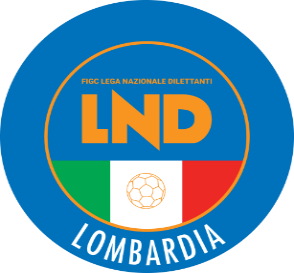 COMITATO REGIONALE LOMBARDIAVia RICCARDO PITTERI n° 95/2 20134 MILANO   Tel. 02.21722.899Sito Internet: lombardia.lnd.it   crllnd@pec.comitatoregionalelombardia.itCanale Telegram @lndlombardiaFacebook: Figc Lnd LombardiaSegreteria e Programmazione Gare:Tel. 02.21722.202-204 - Fax 02.21722.233 - E.mail: affarigeneralicrl@lnd.itTesseramento:Tel. 02.21722.206-207 - Fax 02.21722.231 - E.mail: tesseramentocrl@lnd.ittesseramento@pec.comitatoregionalelombardia.itSportello Unico:Tel. 02.21722.261-209 - Fax 02.21722.230 – E.mail: societacrl@lnd.it  Ufficio Stampa e Pubbliche relazioni:Tel./Fax 02.21722.205 - 347.4406339 - E.mail: ustampacrl@lnd.itServizio Pronto A.I.A.:Tel. 02.21722.408-410Giudice Sportivo Territoriale:giudicesportivocrl@pec.comitatoregionalelombardia.itCorte d’Appello Territoriale:cortedappello.tribunaleterritoriale@pec.comitatoregionalelombardia.itStagione Sportiva 2021/2022Comunicato Ufficiale N° 12 del 09/09/2021Stagione Sportiva 2021/2022Comunicato Ufficiale N° 12 del 09/09/2021Stagione Sportiva 2021/2022Comunicato Ufficiale N° 12 del 09/09/2021918780ALCIONE MILANO SSD A RL60228U.S.D.BRIANZA OLGINATESE937711A.C.LEON SSD A R.L.N°DENOMINAZIONE TORNEOSOCIETÀ ORGANIZZATRICECODICEDATA INIZIO61108COPPA BRESCIA „TROFEO BRESCIAOGGI“ CHALLENGEDELEGAZIONE DI BRESCIA17-F11/09/202135408MEMORAL PEO MAROSOSSDARL CITTA‘ DI VARESE18-F11/09/2021949489A.S.D. REAL CALCIO GHEDIGIRONE C e 13La società A.S.D. ORCEANA CALCIOdisputerà le gare casalinghe per il Campionato e per la Coppa Italia INDISTINTAMENTE sui campi:C.S. Comunale (Codice 2781) in Via Brunelleschi, eC.S. Comunale (Codice 1252) ERBA ARTIFICIALEin via Lonato – ORZINUOVI (BS)GIRONE ELa società F.C.D. COLOGNOdisputerà le gare casalinghe per il Campionato INDISTINTAMENTE sui campi:C.S. Comunale “BRUSA” N.1(Codice 129) eC.S. Comunale “BRUSA” N.2(Codice 1296) ERBA ARTIFICIALEEntrambi In via Perego,25 – COLOGNO MONZESE (MI)GIRONE ILa società A.S.D. ALL SOCCERdisputerà le gare casalinghe per il Campionato INDISTINTAMENTE sui campi:C.S. Comunale S.G. BOSCO N.2(Codice 277) ERBA ARTIFICIALE eC.S. Comunale S.G. BOSCO N.1 (Codice 946) Entrambi In via S. Giovanni Bosco,17 – BRUGHERIO (MI)GIRONE H e 30La società A.S.D. FC MARMIROLOdisputerà le gare casalinghe per il Campionato e per la Coppa Lombardia INDISTINTAMENTE sui campi:C.S. Comunale N.1(Codice 2184) C.S. Comunale N.2 (Codice 2446) Entrambi In via Tazzoli – MARMIROLO (MN)GIRONE BLa società S.C. UNITEDdisputerà le gare casalinghe per il Campionato INDISTINTAMENTE sui campi:C.S. Comunale N.3 (Codice 1828) ERBA ARTIFICIALE eC.S. Comunale N.1 (Codice 337) Entrambi In via Dante,72 – CESATE (MI)GIRONE ELa società A.S.D. AZZANO F GRASSOBBIOdisputerà le gare casalinghe per il Campionato INDISTINTAMENTE sui campi:C.S. Comunale N.1 (Codice 1295) eC.S. Comunale N.2 (Codice 2545) ERBA ARTIFICIALEEntrambi In via Stezzano,33 – AZZANO SAN PAOLO(BG)GIRONE ILa società A.S.D. ALL SOCCERdisputerà le gare casalinghe per il Campionato INDISTINTAMENTE sui campi:C.S. Comunale S.G. BOSCO N.2(Codice 277) ERBA ARTIFICIALE eC.S. Comunale S.G. BOSCO N.1 (Codice 946) Entrambi In via S. Giovanni Bosco,17 – BRUGHERIO (MI)1935817A.S.D. AURORA EXTRA FUTSAL2676177A.S.D.BELLINZAGOAMBROSIANA FIVE3675043A.C.D.CARDANO 914  15390U.S.DERVIESE A.S.D.5947233A.S.D.DESENZANO CALCIO A56205826A.C.MAZZO 80 SSDRL7947762SSDARLOLYMPIC MORBEGNO8947146A.S.D.OROBICA FUTSAL URGNANO 9   919793A.S.D.PAVIA CALCIO A 510938252ASDPOLISPORTIVA CHIGNOLESE11941151A.S.D.REAL AVM CAM 12914160A.S.D.REAL CORNAREDO13932282ASD. GSSAN FERMO14675267A.S.D.SELECAO LIBERTAS CALCETTO15943104A.S.D.VARESE LAVENO C5   676177A.S.D.BELLINZAGOAMBROSIANA FIVEBELLINZAGO LOMBARDO675043A.C.D.CARDANO 91CARDANO AL CAMPO947233A.S.D.DESENZANO CALCIO A5DESENZANO DEL GARDA947146A.S.D.OROBICA FUTSAL URGNANO URGNANO938252ASDPOLISPORTIVA CHIGNOLESECHIGNOLO D’ISOLA914160A.S.D.REAL CORNAREDOCORNAREDO943104A.S.D.VARESE LAVENO C5LAVENO - MOMBELLO935817A.S.D. AURORA EXTRA FUTSALSEVESO15390U.S.DERVIESE A.S.D.DERVIO205826A.C.MAZZO 80 SSDRLRHO947762SSDARLOLYMPIC MORBEGNOMORBEGNO919793A.S.D.PAVIA CALCIO A 5PAVIA941151A.S.D.REAL AVM CAM RHO932282ASD. GSSAN FERMOCESANA BRIANZA675267A.S.D.SELECAO LIBERTAS CALCETTOSESTO SAN GIOVANNINome SocietàA.S. MASSERONI MARCHESE S.R.LA.S.D. LA CANTERAAC CREMA 1908ACCADEMIA PAVESEACD FROG MILANOADC MARIO RIGAMONTIAFFORESEALCIONE MILANO SSD A RLASD AZZANO FIORENTE GRASSOBBIOASD GERENZANESEASD MEDA 1913ASD US VIGHIGNOLOASD VOLUNTAS MONTICHIARIAUSONIABAGGIO SECONDOC.G.BOFFALORESECALCIO CARUGATECASTELLO CITTÀ DI CANTÙ CENTRO SCHIAFFINOCITTADELLACOLICODERVIESECPC S.LAZZARO DON BOSCOFCD BULGAROFERALPISALÒ S.R.L.FORZA E CORAGGIOMONTESOLARORHODENSEROZZANO CALCIO SSD SRLS.S.D ARL VARESINA SPORT CVSPERANZA AGRATESSD LEONSSD MAPELLO ARLUS ALDINIUSD VIDARDESE VEROLESE 1911VISCONTININ°DENOMINAZIONE TORNEOSOCIETÀ ORGANIZZATRICECATEGORIADATA INIZIODATA FINE381° PLAY FOR SARDINIAACD SEDRIANORG11.09.2101.11.21398° MEMORIAL CLAUDIO GHEZZICENTRO SCHIAFFINO 1988RE-P11.09.2102.10.21401° RIPRESA CUPASD ACCADEMIA BUSTESERE11.09.21      -41CREMONA YOUTH CUPCRL DELEGAZIONE CREMONAPA-G12.09.2102.06.2242SENAGO CUPSENAGO CALCIORE-P-PC11.09.2126.09.214310° EDIZ. MEMORIAL ORIGONIAC CASALMAIOCCORE-P-PC16.09.2119.09.2144COPPA BRESCIA-BRESCIA OGGI NEXT GENERATIONCRL DELEGAZIONE BRESCIAPA-G-E-P12.09.2105.06.22459° EDIZ. CHAMPIONSHIP CUPUS MELZO 1908RE-P-PC-PA18.09.2117.10.21461° MEMORIAL ROBERTO DE LUCAFCD PIOLTELLESE 1967RE-P-PC-PA18.09.2103.10.2147MEMORIAL GIANNA MATURI ALBERTANIUS SETTIMO MILANESENG19.09.21      -48CABIATE CUPASD FC CABIATERE-P-PC11.09.2103.10.213079129BIGNAMI TOMMASO30/01/2008SSD AUSONIA 19316796562CARIATI FRANCO05/02/2004ASD VALLEOLONA3598377DI STEFANO JANNUZZ RUGGIERO ANTONIO18/12/2008ASD PALAUNO2282491GAGLIARDI EROS17/08/2007ASD NIGUARDA CALCIO2581114PEZZULLA FILIPPO19/04/2008AURORA PRO PATRIA 1919 SRL3238795ROSAI EDOARDO 12/01/2008CIMIANO CALCIO SSDARL2750415SCARATTI ARIS10/03/2009FCD CHIARI2401854URBANO NICOLO28/03/2007AC PAVIA 1911 SSDARL3065265DI GIOVANNI ALESSIO17/12/2008CIMIANO CALCIO SSDARL3001036RIGAMONTI GIACOMO21/08/2009USD CASATESENON RICHIESTO NELLE MODALITA’ PREVISTE DAL REGOLAMENTO COME SOPRA RIPORTATE, MANCA ACCORDO CON SOCIETA’ E CARTELLINO IN ORIGINALENON RICHIESTO NELLE MODALITA’ PREVISTE DAL REGOLAMENTO COME SOPRA RIPORTATE, MANCA ACCORDO CON SOCIETA’ E CARTELLINO IN ORIGINALENON RICHIESTO NELLE MODALITA’ PREVISTE DAL REGOLAMENTO COME SOPRA RIPORTATE, MANCA ACCORDO CON SOCIETA’ E CARTELLINO IN ORIGINALENON RICHIESTO NELLE MODALITA’ PREVISTE DAL REGOLAMENTO COME SOPRA RIPORTATE, MANCA ACCORDO CON SOCIETA’ E CARTELLINO IN ORIGINALE2868840ORIGO DAVIDE16/05/2009USD CASATESENON RICHIESTO NELLE MODALITA’ PREVISTE DAL REGOLAMENTO COME SOPRA RIPORTATE, MANCA ACCORDO CON SOCIETA’, FIRMA DEL RICHIEDENTE E CARTELLINO IN ORIGINALENON RICHIESTO NELLE MODALITA’ PREVISTE DAL REGOLAMENTO COME SOPRA RIPORTATE, MANCA ACCORDO CON SOCIETA’, FIRMA DEL RICHIEDENTE E CARTELLINO IN ORIGINALENON RICHIESTO NELLE MODALITA’ PREVISTE DAL REGOLAMENTO COME SOPRA RIPORTATE, MANCA ACCORDO CON SOCIETA’, FIRMA DEL RICHIEDENTE E CARTELLINO IN ORIGINALENON RICHIESTO NELLE MODALITA’ PREVISTE DAL REGOLAMENTO COME SOPRA RIPORTATE, MANCA ACCORDO CON SOCIETA’, FIRMA DEL RICHIEDENTE E CARTELLINO IN ORIGINALEGIRONE DLa Società A.C. CASTELLANA C.G. SSDSRLdisputerà le gare casalinghe per TUTTO il CAMPIONATO alle ore 10:00 sullo stesso campoGIRONE ELa Società A.C. CASTELLANA C.G. SSDSRLdisputerà le gare casalinghe per TUTTO il CAMPIONATO alle ore 16:00 sullo stesso campoGIRONE BLa società S.C. UNITEDdisputerà le gare casalinghe per il Campionato INDISTINTAMENTE sui campi:C.S. Comunale N.3 (Codice 1828) ERBA ARTIFICIALE eC.S. Comunale N.1 (Codice 337) Entrambi In via Dante,72 – CESATE (MI)CATEGORIAINIZIOAUTUNNALEFINEAUTUNNALEINIZIOPRIMAVERILEFINEPRIMAVERILEWINTER FUTSAL CUPINIZIOFINEPICCOLI AMICI24-10-2112-12-2106-03-2224-04-22NOPRIMI CALCI17-10-2112-12-2120-02-2224-04-22SI09-01-2213-02-22PULCINI10-10-2119-12-2120-02-2210-04-22SI09-01-2213-02-22ESORDIENTI10-10-2119-12-2120-02-2224-04-22SI09-01-2213-02-22CATEGORIECATEGORIECATEGORIECATEGORIEDELEGAZIONIPICCOLI AMICI MISTIPRIMI CALCI MISTIPULCINI MISTIESORDIENTI MISTIBERGAMOHAQFS1ZEBRESCIAHBQGS2ZFCOMOHCQHS4ZGCREMONAHDQYS5ZHLODIHE46S6ZIMILANOHF77Y7ZNMONZAHZQOS8ZOPAVIAHIQPI9ZPSONDRIOHTQTSSZQVARESEHOQUPVZRMANTOVAHPMDKMZTLECCOHQQXDUZULEGNANOHRQIS0ZTData GaraN° Gior.Squadra 1Squadra 2Data Orig.Ora Var.Ora Orig.Impianto29/09/202117 ALEMINE ALMENNO CALCIOMARIANO CALCIO28/12/202120:3014:3029/09/202117 AR.C. CODOGNO 1908SPERANZA AGRATE28/12/202120:3014:30Data GaraN° Gior.Squadra 1Squadra 2Data Orig.Ora Var.Ora Orig.Impianto11/09/20212 AVERGIATESEGAVIRATE CALCIO12/09/202116:3017:00CENTRO SPORTIVO "D.PAROLA" LAVENO MOMBELLO VIA XXV APRILE, 5712/09/20212 ASESTESE CALCIOVERBANO CALCIO17:00C.S.COMUNALE N.1 SOMMA LOMBARDO VIA NOVARA 35Data GaraN° Gior.Squadra 1Squadra 2Data Orig.Ora Var.Ora Orig.Impianto12/09/20212 APONTELAMBRESEARDOR LAZZATE20:3017:00Data GaraN° Gior.Squadra 1Squadra 2Data Orig.Ora Var.Ora Orig.Impianto22/09/20213 ASCANZOROSCIATE CALCIOALBINOGANDINO S.S.D. SRL20:3017:00CENTRO SPORTIVO COM.CAMPO N.1 CENATE SOTTO VIA ROMAData GaraN° Gior.Squadra 1Squadra 2Data Orig.Ora Var.Ora Orig.Impianto22/09/20213 ALUMEZZANE VGZ ASDROVATO CALCIO20:30CENTRO SPORT."ALDO MORO" N.1 CONCESIO FRAZ.SAN VIGILIO VIA ALDO MOROData GaraN° Gior.Squadra 1Squadra 2Data Orig.Ora Var.Ora Orig.Impianto12/09/20212 AVOBARNOCILIVERGHE MAZZANO17:00CENTRO SPORT.COMUNALE N. 1 VOBARNO VIA SOTTOSTRADACOGLIATI AGOSTINO(CISANESE) BIANCHI NICOLO(GAVIRATE CALCIO) FILADELFIA FABIO(ACCADEMIAPAVESE S.GENESIO) TRUZZI STEFANO(CALCIO CLUB MILANO) VIGANO NICOLA(CISANESE) ALBORGHETTI EMANUELE(SANT ANGELO) SANTOLI CESARE MARIA(VERBANO CALCIO) CASIROLI KRISTIAN(ACCADEMIAPAVESE S.GENESIO) CIOFFI MATTIA(ACCADEMIAPAVESE S.GENESIO) ARTARIA LUCA FLAVIO(ARDOR LAZZATE) BOZZATO TOMMASO(ARDOR LAZZATE) ROMANO ANDREA(ARDOR LAZZATE) PARAVICINI LORENZO(BEDIZZOLESE) TONANI MATTEO(BEDIZZOLESE) BASTOS MONCALVO MARTIN(CALCIO CLUB MILANO) PIRAS GABRIELE(CALCIO CLUB MILANO) DIENE ABDOU(CARPENEDOLO SSDSRL) PASINI NICOLO(CARPENEDOLO SSDSRL) FUMAGALLI GIORGIO(CISANESE) FLACCADORI DAVID(DARFO BOARIO S.R.L.SSD.) TABONI MICHELE(DARFO BOARIO S.R.L.SSD.) MIELE GIUSEPPE(GAVIRATE CALCIO) COTRONE MANUEL(LUCIANO MANARA) MELZI RICCARDO(LUCIANO MANARA) RESNATI SAMUELE(LUCIANO MANARA) ROTA DANIELE(LUISIANA) CAPELLI THOMAS(MAPELLO A R.L.) COMPAGNONE ANDREA(MARIANO CALCIO) IACCA ALESSIO(MARIANO CALCIO) MANTEGAZZA ANDREA(MARIANO CALCIO) SCIASCIA RICCARDO(MARIANO CALCIO) ABBA FRANCESCO(OFFANENGHESE A.S.D.) PIRAS MATTIA(OFFANENGHESE A.S.D.) DONATI LORENZO(ORCEANA CALCIO) VITARI SAMUELE(ORCEANA CALCIO) DELORENZI ANDREA(PONTELAMBRESE) TRIVERI JACOPO(PONTELAMBRESE) PELATI FRANCESCO(PREVALLE) PIAZZA DAVIDE(PREVALLE) VERNUCCIO FRANCESCO(PREVALLE) ZANOLA CHRISTIAN(PREVALLE) MARINONI FEDERICO(R.C. CODOGNO 1908) BONARDI MATTEO(ROVATO CALCIO) LONARDI JACOPO(ROVATO CALCIO) ALBERTINI LUCA(SANCOLOMBANO) GHIDAOUI OMAR(SANCOLOMBANO) GOMEZ LOUIE(SANT ANGELO) PINTON ANDREA(SANT ANGELO) VAGLIO RICCARDO(SANT ANGELO) PEDRABISSI THOMAS(SESTESE CALCIO) CIPULLO NICOLO(SETTIMO MILANESE) MAUGERI LORENZO(SETTIMO MILANESE) LONGHI DANNY(TREVIGLIESE A.S.D.) MAFFEI DANIELE(TREVIGLIESE A.S.D.) GRANILLO ALESSANDRO(VALCALEPIO F.C. A R.L.) MINELLI ANDREA(VALCALEPIO F.C. A R.L.) GREGOV SIME(VARESINA SPORT C.V.) LOPANE RICCARDO(VARZI FBC) PIZZINI DAVIDE(VARZI FBC) COSTA LORENZO(VERBANO CALCIO) FOGAL TOMMASO(VERBANO CALCIO) GALLI MATTEO(VERBANO CALCIO) DAL SANTO LUCA(VERGIATESE) BOSCHIROLI FAUSTO PAOLO(VOBARNO) LAMERA STEFANO(ZINGONIA VERDELLINO) SANGALLI DAVIDE(ZINGONIA VERDELLINO) VILLA ANDREA(ZINGONIA VERDELLINO) Data GaraN° Gior.Squadra 1Squadra 2Data Orig.Ora Var.Ora Orig.Impianto19/09/20211 AOLIMPIA CALCIO 2002GALLARATE CALCIO15:30CAMPO SPORTIVO COMUNALE (E.A) ARCISATE FRAZ. BRENNO USERIA VIA BATTISTI (DEROGA)Data GaraN° Gior.Squadra 1Squadra 2Data Orig.Ora Var.Ora Orig.Impianto19/09/20211 ALISSONEALTABRIANZA TAVERNERIO A.15:30C.S.COMUNALE "LUIGINO BRUGOLA" LISSONE VIA DANTE ALIGHIERI 30Data GaraN° Gior.Squadra 1Squadra 2Data Orig.Ora Var.Ora Orig.Impianto26/09/20212 AATLETICO C.V.S.CASALPUSTERLENGO 194715:30Data GaraN° Gior.Squadra 1Squadra 2Data Orig.Ora Var.Ora Orig.Impianto12/09/20212 AMORAZZONESOLBIATESE CALCIO 191119:3017:00Data GaraN° Gior.Squadra 1Squadra 2Data Orig.Ora Var.Ora Orig.Impianto12/09/20212 AAMICI DELLO SPORTVALLEOLONA17:00Data GaraN° Gior.Squadra 1Squadra 2Data Orig.Ora Var.Ora Orig.Impianto12/09/20212 AGALLARATE CALCIOUNIVERSAL SOLARO17:00C.S.COMUNALE CEDRATE GALLARATE FRAZ.CEDRATE VIA MONTE SANTO,34/V.PRADERIOData GaraN° Gior.Squadra 1Squadra 2Data Orig.Ora Var.Ora Orig.Impianto12/09/20212 ABRESSO CALCIO S.R.L.CINISELLO17:00COM."VALTER VINCIGUERRA"(E.A.) RHO VIA I.CALVINOData GaraN° Gior.Squadra 1Squadra 2Data Orig.Ora Var.Ora Orig.Impianto12/09/20212 AALTABRIANZA TAVERNERIO A.ARCELLASCO CITTA DI ERBA20:3017:00COMUNALE N.2 (E.A) CANZO VIA STOPPANI 1Data GaraN° Gior.Squadra 1Squadra 2Data Orig.Ora Var.Ora Orig.Impianto12/09/20212 AOLGIATE AURORAMUGGIO17:00CAMPO SPORTIVO COMUNALE MONTEVECCHIA VIA FONTANILE 8Data GaraN° Gior.Squadra 1Squadra 2Data Orig.Ora Var.Ora Orig.Impianto12/09/20212 AOSPITALETTO S.S.D.S.R.L.SPORTING CLUB BRESCIA17:00COMUNALE N.2 (E.A) CASTEGNATO VIA LUNGA 222/09/20213 ASPORTING CLUB BRESCIALA SPORTIVA OME21:0020:30Data GaraN° Gior.Squadra 1Squadra 2Data Orig.Ora Var.Ora Orig.Impianto22/09/20213 ACASALPUSTERLENGO 1947SENNA GLORIA20:30C.S.COMUNALE GUARDAMIGLIO VIA ROMA 2Data GaraN° Gior.Squadra 1Squadra 2Data Orig.Ora Var.Ora Orig.Impianto12/09/20212 AORATORIO JUVENTINA COVOACCADEMIA GERA D ADDA16:0017:00Data GaraN° Gior.Squadra 1Squadra 2Data Orig.Ora Var.Ora Orig.Impianto12/09/20212 ASETTALESETRIBIANO20:4517:00Data GaraN° Gior.Squadra 1Squadra 2Data Orig.Ora Var.Ora Orig.Impianto12/09/20212 AVILLACOLOGNO17:00COM."VITTORIO BRUSA"N.2 (E.A.) COLOGNO MONZESE VIA PEREGO 25Data GaraN° Gior.Squadra 1Squadra 2Data Orig.Ora Var.Ora Orig.Impianto12/09/20212 AVIGHIGNOLOLA SPEZIA CALCIO20:0017:00C.S. "QUINTO ROMANO" N.1(E.A.) MILANO - QUINTO ROMANO VIA VITTORIO DE SICA,14Data GaraN° Gior.Squadra 1Squadra 2Data Orig.Ora Var.Ora Orig.Impianto12/09/20212 ASEDRIANOROBBIO LIBERTAS19:0017:00CARRARA FABIO(ALME) ARMATI MATTIA(ALME) BASSANELLI LUCA(FIORENTE 1946 COLOGNOLA) CANTAMESSE RICCARDO(FIORENTE 1946 COLOGNOLA) FERRARI THOMAS(FIORENTE 1946 COLOGNOLA) FRANCO ALESSANDRO(FIORENTE 1946 COLOGNOLA) MANGINI ANDREA(FIORENTE 1946 COLOGNOLA) TEDESCO ANTONIO(CITTA DI VIGEVANO S.R.L.) GONZAGA TIZIANO(BRESSO CALCIO S.R.L.) BONOMI LUCA(ARCADIA DOLZAGO B) CAROLI ALBERTO(VISTARINO) TAGLIABUE NICOLO(ALTABRIANZA TAVERNERIO A.) BOSISIO FABIO(ARCADIA DOLZAGO B) TIRONI GIACOMO(BARZAGO A.R.L.) ROVERE DENNIS GIOVANNI(BRESSANA 1918 A.S.D.) ATTIANESE STEFANO ANTONIO(BRESSO CALCIO S.R.L.) STRAFEZZA ANDREA(C.O.B. 91) SERAFINI ALBINO(CALCIO SAN PAOLO D ARGON) PELLI GABRIELE(CITTA DI VIGEVANO S.R.L.) CHIODINI DAVIDE(MAGENTA) DE LUCIA ANDREA OTTAVIO(SEDRIANO) CAIMI LORENZO(VILLA) IACOPETTA STEFANO(VILLA) RICOTTI FRANCESCO(VISTARINO) GHOUNAF ZAKARIA(A.C.O.S. TREVIGLIO CALCIO) GRUDA FATJON(A.C.O.S. TREVIGLIO CALCIO) MAZZOLA MICHAEL(A.C.O.S. TREVIGLIO CALCIO) SALA MATTEO(A.C.O.S. TREVIGLIO CALCIO) BARBIERI LORENZO(ACCADEMIA CALCIO VITTUONE) CASTIGLIONI SAMIEL(ACCADEMIA CALCIO VITTUONE) IACONO FEDERICO(ACCADEMIA CALCIO VITTUONE) BESANA MATTIA(ACCADEMIA ISOLABERGAMASCA) CASI MATTIA(ACCADEMIA ISOLABERGAMASCA) BONI ROBERTO(ALTABRIANZA TAVERNERIO A.) DONGHI LUCA(ALTABRIANZA TAVERNERIO A.) BANCE ABDOUL WAHABON(ARCADIA DOLZAGO B) GHEZZI DAVIDE(ARCADIA DOLZAGO B) PENATI FABIO(ARCADIA DOLZAGO B) PENNATI GIACOMO(ARCADIA DOLZAGO B) CHIARI MATTIA(ASOLA A.S.D.) CHITO FABIO(ASOLA A.S.D.) MORENI FILIPPO(ASOLA A.S.D.) CAPUTO LUIGI(ATLETICO C.V.S.) DOLCE DANIEL ANDREA(ATLETICO C.V.S.) TROVATO ALESSIO(ATLETICO C.V.S.) BESATI ANDREA(AURORA C.M.C. UBOLDESE) GRASSI DAVIDE(AURORA C.M.C. UBOLDESE) MAIORANO LUCA NITAY(AURORA C.M.C. UBOLDESE) PORTESI STEFANO(BAGNOLESE) VERSACI LEO(BAGNOLESE) CORTESI MARCO(BARZAGO A.R.L.) VILLA SAMUELE(BARZAGO A.R.L.) BONTEMPI DANIELE(BASIANO MASATE SPORTING) RABASCA LORENZO(BASIANO MASATE SPORTING) TANFERNA ANDREA(BASIANO MASATE SPORTING) MARUKKU UDARA DEEPTHA(BORGOSATOLLO) SILAJDZIJA NERMIN(BORGOSATOLLO) BALESTRERO LUCA(BRESSANA 1918 A.S.D.) BRUNI FEDERICO(BRESSANA 1918 A.S.D.) GALU EMANUEL(BRESSANA 1918 A.S.D.) PASCUCCI DANIELE(BRESSANA 1918 A.S.D.) CERIANI TOMMASO(BRESSO CALCIO S.R.L.) MANCA SIMONE(BRESSO CALCIO S.R.L.) LOSSANI DAVIDE(C.O.B. 91) ROMANO MICHAEL(C.O.B. 91) RUGGERI MATTEO(CALCIO SAN PAOLO D ARGON) CORTI MARCO(CAVENAGO) PIRAS DANIEL(CAVENAGO) LOCATELLI MATTIA(CITTA DI DALMINE A.S.D.) PIETRA FEDERICO(CITTA DI DALMINE A.S.D.) PIETRA FRANCESCO(CITTA DI DALMINE A.S.D.) CEREDA ALESSANDRO YURI(CITTA DI SEGRATE) DE PICCOLI FEDERICO(CITTA DI SEGRATE) FERRAGUTO LORENZO(CITTA DI SEGRATE) SANTI EMANUELE(CITTA DI SEGRATE) CARLINI MANUEL(CITTA DI VIGEVANO S.R.L.) CORTES EZEQUIEL AGUSTI(CITTA DI VIGEVANO S.R.L.) LAGONIGRO SIMONE(CITTA DI VIGEVANO S.R.L.) ROVERI MATTIA(CIVIDATESE) DE CARLI LORENZO(COLICODERVIESE) SCOTTI LUCA(COLICODERVIESE) LA MORGIA DANIELE(COLOGNESE) LONGO ALESSANDRO(COLOGNESE) CALIZZI GIORGIO(GALLARATE CALCIO) SPITALERI MARCO(GALLARATE CALCIO) TURCONI VANNI(GALLARATE CALCIO) ANDREINI NICOLA(GAVARNESE CALCIO) ANDREOLETTI MATTEO(GAVARNESE CALCIO) CONSONNI LORENZO(GAVARNESE CALCIO) GNINGUE EL HADJI MACOUM(GAVARNESE CALCIO) MARINI ANDREA(LA SPORTIVA OME) TOSI ANDREA(LA SPORTIVA OME) TOSONI GIOVANNI(LA SPORTIVA OME) BISIACCHI RICCARDO(LANDRIANO 1983) MERCURI LUCA(LANDRIANO 1983) PANACCIO RICCARDO(LANDRIANO 1983) ROLFINI NICOLO SIMONE(LANDRIANO 1983) LANCELLOTTI SIMONE(LENTATESE) DIONISI DAVIDE(LISSONE) MOLTENI MATTIA(LISSONE) RAMADAN LUCA(LISSONE) RAMADAN MIRKO(LISSONE) ROMEO EDUARDO(LISSONE) PARISI MATTEO(LOCATE) ROSSI LORENZO(LOCATE) BOTTURI ANDREA(MAGENTA) CHIODINI DAVIDE(MAGENTA) DE GRANDI FRANCESCO(MAGENTA) MARRAPODI GIORGIO(MAGENTA) VILLANI ANDREA(MAGENTA) VEZZOLI FEDERICO(MORAZZONE) DOSSO NOGOMANDE(NUOVA VALSABBIA) FONTANA MATTIA(NUOVA VALSABBIA) BIGHI ELIA(OLGIATE AURORA) PALADINO LUCA(OLGIATE AURORA) CALEGARI ALESSANDRO(OLIMPIA CALCIO 2002) DE MADDALENA MANUEL(OLIMPIA CALCIO 2002) ESPOSITO MIRKO(OLIMPIAGRENTA) INVERNIZZI RICCARDO(OLIMPIAGRENTA) MOYANS KIRELOS(OLIMPIAGRENTA) RIVA CESARE(OLIMPIAGRENTA) VIGANO CHRISTIAN(OLIMPIAGRENTA) ROMANINI MATTEO(ORATORIO JUVENTINA COVO) BARUCCO GREGORIO(OSPITALETTO S.S.D.S.R.L.) GIOVE DOMENICO(PAULLESE CALCIO) DI MARZIO DAVIDE(REZZATO CALCIO DOR) SALVADORI GIOVANNI(REZZATO CALCIO DOR) ZAGARI MATTIA(REZZATO CALCIO DOR) ARESI FILIPPO(ROMANENGO) MAZZOLA NICOLO(ROMANENGO) RAIMONDI EMANUELE(SEDRIANO) ESPOSTI PAOLO(SENNA GLORIA) SALVINI MATTIA(SENNA GLORIA) ALESSI SIMONE(SETTALESE) ZOIA LORENZO(SETTALESE) FERRANTE ANDREA(SOLESE A.S.D.) BERISHAKU ERALD(SORESINESE CALCIO A.S.D.) GREMIZZI FEDERICO(SORESINESE CALCIO A.S.D.) SHALA ALTIN(UNION VILLA CASSANO) INGRIBELLI SIMONE ERMANNO(VALLEOLONA) MORONI SAMUELE(VALLEOLONA) TOMA DIUK RONNY(VALLEOLONA) BRAMBILLA FILIPPO(VILLA) CANNISTRA MATTEO(VILLA) CISSE PAPE SALIF(VILLA) IACOPETTA STEFANO(VILLA) MOTTA ANDREA(VILLA) CALLIPO CHRISTIAN(VISCONTEA PAVESE) MILESINI ANDREA(VISCONTEA PAVESE) ROMANO MATTIA(VISCONTEA PAVESE) CIPOLLA PAOLO(VISTARINO) MANZONI DAVIDE EDOARDO(VISTARINO) CAPPAI GIACOMO(VOLUNTAS MONTICHIARI) FERRARI MARCO(VOLUNTAS MONTICHIARI) TORTELLI KEVIN(VOLUNTAS MONTICHIARI) Data GaraN° Gior.Squadra 1Squadra 2Data Orig.Ora Var.Ora Orig.Impianto26/09/20212 AARDITA CITTADELLA 1934MONTESOLARO15:30COMUNALE "TOTO'CAIMI"(E.A) CANTU' FRAZ.VIGHIZZOLO VIA S.GIUSEPPE N.31Data GaraN° Gior.Squadra 1Squadra 2Data Orig.Ora Var.Ora Orig.Impianto26/09/20212 APOLISPORTIVA ORATORIO 2BCORTENOVA A.S.D.15:30CENTRO SPORT.COMUNALE 1 ROBBIATE VIA DELLE BRIGOLE 8Data GaraN° Gior.Squadra 1Squadra 2Data Orig.Ora Var.Ora Orig.Impianto26/09/20212 AJUVENILIA SPORT CLUBBESANA A.S.D. FORTITUDO15:30Data GaraN° Gior.Squadra 1Squadra 2Data Orig.Ora Var.Ora Orig.Impianto19/09/20211 ANUOVA VALCAVALLINA CALCIOVIRTUS AURORA TRAVAGLIATO15:30CENTRO SPORTIVO COMUNALE VIGANO SAN MARTINO VIA S.LUIGIData GaraN° Gior.Squadra 1Squadra 2Data Orig.Ora Var.Ora Orig.Impianto19/09/20211 AFC MARMIROLOSERENISSIMA 191815:30C.S.COMUNALE CHIAVENTI GOITO VIA PEDAGNO 8126/09/20212 ATORRAZZO MALAGNINO DIGI2PORTO 200515:30C.S.COMUNALE MALAGNINO VIA MONTEVERDI SNCData GaraN° Gior.Squadra 1Squadra 2Data Orig.Ora Var.Ora Orig.Impianto19/09/20211 ACUGGIONOCALCIO CANEGRATE15:30Data GaraN° Gior.Squadra 1Squadra 2Data Orig.Ora Var.Ora Orig.Impianto12/09/20212 ASAN MICHELE CALCIOCALCIO BOSTO20:0017:00Data GaraN° Gior.Squadra 1Squadra 2Data Orig.Ora Var.Ora Orig.Impianto12/09/20212 AVALCERESIO A. AUDAXARSAGHESE17:00CAMPO SPORTIVO COMUNALE (E.A) ARCISATE FRAZ. BRENNO USERIA VIA BATTISTI (DEROGA)Data GaraN° Gior.Squadra 1Squadra 2Data Orig.Ora Var.Ora Orig.Impianto12/09/20212 APRO AZZURRA MOZZATES.MARCO17:00CENTRO SPORTIVO COMUNALE GORLA MAGGIORE VIA ROMA, 50Data GaraN° Gior.Squadra 1Squadra 2Data Orig.Ora Var.Ora Orig.Impianto12/09/20212 ACALCIO CANEGRATEFOLGORE LEGNANO18:0017:00CENTRO SPORTIVO COMUNALE N.1 VILLA CORTESE VIA PACINOTTI 19/21Data GaraN° Gior.Squadra 1Squadra 2Data Orig.Ora Var.Ora Orig.Impianto12/09/20212 ACINISELLESE A.S.D.CIRCOLO GIOVANILE BRESSO17:00CAMPO "BREDA"B-(E.A) SESTO SAN GIOVANNI/PARCO NORD VIA MILANESE (DEROGA)12/09/20212 APALAZZOLO MILANESEAFFORESE18:3017:00Data GaraN° Gior.Squadra 1Squadra 2Data Orig.Ora Var.Ora Orig.Impianto12/09/20212 ABARBAIANAOSL CALCIO GARBAGNATE20:0017:0023/09/20213 AOSL CALCIO GARBAGNATELAINATESE A.S.D.20:30ORATORIO S.LUIGI (E.A.) GARBAGNATE MILANESE VIA VISMARA SNCData GaraN° Gior.Squadra 1Squadra 2Data Orig.Ora Var.Ora Orig.Impianto12/09/20212 ACANTU SANPAOLOLUISAGO PORTICHETTO20:3017:00CAMPO SPORTIVO COMUNALE FIGINO SERENZA VIA A.VOLTAData GaraN° Gior.Squadra 1Squadra 2Data Orig.Ora Var.Ora Orig.Impianto22/09/20213 ACALCIO MENAGGIO 1920ARDITA CITTADELLA 193423/09/202120:30Data GaraN° Gior.Squadra 1Squadra 2Data Orig.Ora Var.Ora Orig.Impianto12/09/20212 ABIASSONOPOLISPORTIVA DI NOVA20:3017:00Data GaraN° Gior.Squadra 1Squadra 2Data Orig.Ora Var.Ora Orig.Impianto12/09/20212 AMISSAGLIA MARESSOSOVICO CALCIO20:0017:00Data GaraN° Gior.Squadra 1Squadra 2Data Orig.Ora Var.Ora Orig.Impianto12/09/20212 ACORTENOVA A.S.D.POLISPORTIVA ORATORIO 2B17:00C.S. COMUNALE CAMPO NÂ° 1 DERVIO VIA GUGLIELMO MARCONIData GaraN° Gior.Squadra 1Squadra 2Data Orig.Ora Var.Ora Orig.Impianto12/09/20212 ALODRINOVALTROMPIA 200017:0012/09/20212 AVS LUMESPORTING CLUB NAVE 196617:00Data GaraN° Gior.Squadra 1Squadra 2Data Orig.Ora Var.Ora Orig.Impianto12/09/20212 AFC MARMIROLOSERENISSIMA 191817:00COMUNALE CAMPO N.2 MARMIROLO VIA TAZZOLIData GaraN° Gior.Squadra 1Squadra 2Data Orig.Ora Var.Ora Orig.Impianto12/09/20212 APRALBOINONUOVA A.C. SAN PAOLO17:00CENTRO SPORT.COMUNALE "FIESSE" FIESSE STRADA S.GIACOMO12/09/20212 AVIRTUS MANERBIOVEROLESE 191117:00Data GaraN° Gior.Squadra 1Squadra 2Data Orig.Ora Var.Ora Orig.Impianto11/09/20212 APALAZZO PIGNANOUS SCANNABUESE ASD12/09/202120:3017:00C.S."JESSY OWENS"(E.A) ARZAGO D'ADDA VIA LEONARDO DA VINCI, 312/09/20212 AFORNOVO S.GIOVANNIFONTANELLA17:00CENTRO SPORTIVO COMUNALE N.2 FORNOVO SAN GIOVANNI VIA DON ARTURO BIETTI, 3922/09/20213 AUS SCANNABUESE ASDFONTANELLA23/09/202120:30C.S.COMUNALE "S.PERTINI" N. 1 VAIANO CREMASCO VIA VERGA 123/09/20213 AFORNOVO S.GIOVANNIPALAZZO PIGNANO20:3017:00CENTRO SPORTIVO COMUNALE N.2 FORNOVO SAN GIOVANNI VIA DON ARTURO BIETTI, 39Data GaraN° Gior.Squadra 1Squadra 2Data Orig.Ora Var.Ora Orig.Impianto22/09/20213 ASERGNANESEPAGAZZANESE23/09/202120:4520:30STADIO COMUNALE FACCHETTI 2 COLOGNO AL SERIO VIA DELLE GALOSE/BETOSCA(E.A.)Data GaraN° Gior.Squadra 1Squadra 2Data Orig.Ora Var.Ora Orig.Impianto22/09/20213 AVALERA FRATTAMONTANASO LOMBARDO23/09/202120:30Data GaraN° Gior.Squadra 1Squadra 2Data Orig.Ora Var.Ora Orig.Impianto12/09/20212 ARIOZZESEFC MILANESE ACADEMY A R.L15:0017:00Data GaraN° Gior.Squadra 1Squadra 2Data Orig.Ora Var.Ora Orig.Impianto12/09/20212 AARCATRIESTINA 194620:0017:00Data GaraN° Gior.Squadra 1Squadra 2Data Orig.Ora Var.Ora Orig.Impianto12/09/20212 AROZZANO CALCIO SRL SSDACCADEMIA MILANESE14:0017:00C.S."SAN PAOLINO"(E.A) MILANO VIA S.PAOLINO,9Data GaraN° Gior.Squadra 1Squadra 2Data Orig.Ora Var.Ora Orig.Impianto12/09/20212 AVIGEVANO CALCIO 1921GAMBOLO17:00C.S. COMUNALE BORGO SAN SIRO VIA XXV APRILEData GaraN° Gior.Squadra 1Squadra 2Data Orig.Ora Var.Ora Orig.Impianto11/09/20212 AORATORIO STRADELLACASTEGGIO 18 98 A.S.D.12/09/202120:4517:00DURISHTI EDMOND(FORNOVO S.GIOVANNI) GAGLIARDINI ANDREA(FORNOVO S.GIOVANNI) PRENDI ORLANDO(FORNOVO S.GIOVANNI) BORSA GIANMARIO(US SCANNABUESE ASD) RIVA GIORGIO ANGELO(US SCANNABUESE ASD) RIVA GIANCARLO(AURORA SERIATE 1967) GANDINI GIANLUCA(CENTRO GIOV.BOFFALORESE) PERRETTA LUIGI(CANTU SANPAOLO) GALIMBERTI ANDREA EGIDIO(POZZUOLO CALCIO) PERSANO DANILO(REAL MELEGNANO 1928) FORMENTO DARIO(SPORTING VALENTINOMAZZOLA) COLOMBO MATTEO(PONTEVECCHIO) GRECO EMANUELE(VALERA FRATTA) TALLARITA JACOPO(CONCORDIA) MASTROPIETRO GIUSEPPE(SAN MICHELE CALCIO) MUSSAPP MATTEO(ACCADEMIA MILANESE) ANNUNZIATA MARCO(AFFORESE) LESSIO DIEGO(BOLLATESE) INTROPIDO EDOARDO(BORGHETTO DILETTANTISTICA) MARCHESE MARCO(CASSINA CALCIO) PORTA FRANCESCO(COSIO VALTELLINO) BORGHI RICCARDO(GUANZATESE) IANNUCCI RICCARDO(MEDIGLIESE) PIATTI STEFANO(MONVICO A.S.D.) PACE MATTIA(NUOVA FIAMME ORO FERNO) SAVI DARIO(ORATORIO STRADELLA) MARCHESOTTI LUCA(ROVELLASCA 1910 VICTOR B.) CARRARO ANDREA(S.MARCO) PANARESE STEFANO(S.MARCO) BARTOLOMEI ALESSANDRO(SAN MICHELE CALCIO) DIENG PAPE NGAGNE(UESSE SARNICO 1908) CURNIS MATTEO(UNITAS COCCAGLIO A.S.D.) COMINELLI ALESSANDRO(VIRTUS MANERBIO) BOSCATO MATTEO(VISCONTINI) NOVENTA LORENZO(VS LUME) CRISTIANO MATTEO(JUVENILIA SPORT CLUB) MASTROMARINO IVAN RAFFAELE(ACCADEMIA BMV) LA GROIA RICCARDO(AFFORESE) SARNO ROBERTO(AFFORESE) TARTAGNI ALESSANDRO(AFFORESE) MOSCATELLI CARLO(ALBATE HF CALCIO) MASCIADRI LUCA(ALBAVILLA) PAREDI DAVIDE(ALBAVILLA) RIVA ALESSIO(ALBAVILLA) VIVIANI MATTEO(ALL SOCCER) ZANOTTA ALESSANDRO(ALL SOCCER) VILLACIS CAMPANA DARIO JAVIER(ANTONIANA) VOLTAN LORENZO(ANTONIANA) CASERTA FILIPPO(ARCA) CONTI MATTEO(ARCA) TORRACO GABRIELE(ARCA) ZUCCO GIOVANNI(ARCA) AGOSTONI ALESSIO(ARS ROVAGNATE) BERTELE CHRISTIAN(ARS ROVAGNATE) RUSCONI ROBERTO(ARS ROVAGNATE) BARBATI DIEGO(ATLETICO QMC) PARMIGIANI DAVIDE(ATLETICO QMC) SORRENTINO LUCA(ATLETICO QMC) BRIGNOLI ALESSANDRO(ATLETICO VILLONGO) BUTTARELLI DAVIDE(AURORA SERIATE 1967) GIOZZI THOMAS(AURORA SERIATE 1967) GUALTIERI MATTIA(AURORA SERIATE 1967) RUGGERI LUCA(BARANZATESE 1948) AIME STEFANO(BARBAIANA) AIRAGHI LORENZO(BARBAIANA) MELLACE ALESSANDRO(BARBAIANA) PETRUZZELLI FRANCESCO(BARBAIANA) BETTINELLI LEONARDO(BELLUSCO 1947) FRANCO ANTONIO(BELLUSCO 1947) VERDERIO LORENZO(BELLUSCO 1947) VIOLI ALBERTO(BELLUSCO 1947) COLOMBO MATTEO(BIASSONO) PAPAPICCO STEFANO(BIASSONO) CATALE RICCARDO(BOLLATESE) BALZARETTI ALESSIO(BORGHETTO DILETTANTISTICA) BIANCHI MATTIA(BORGHETTO DILETTANTISTICA) MONICA GIOVANNI(BORGHETTO DILETTANTISTICA) CITERI GIACOMO(BOVISIO MASCIAGO) MITRANO ANDREA(BOVISIO MASCIAGO) BAH SULAYMAN(BRERA) BIONDO DANIELE(BRERA) PAONE ALBERTO(BRERA) AMBROSINO MIRKO(CALCIO BOSTO) COLOMBO FEDERICO(CALCIO CANEGRATE) LUALDI ANDREA(CALCIO CANEGRATE) LUCI EDOARDO(CALCIO CANEGRATE) ROTONDI RICCARDO(CALCIO CANEGRATE) SCIANNAMEA LUCA(CALCIO CANEGRATE) DALFOVO MICHELE(CALCIO GORLE A.S.D.) RIPAMONTI DANIELE(CALCIO GORLE A.S.D.) VIEL LORENZO(CALCIO GORLE A.S.D.) SALICE MICHELE(CALCIO MENAGGIO 1920) SPARTA DANIELE(CALCISTICA VALTENESI) TAHIRI VJORIN(CALCISTICA VALTENESI) BIANCO FRANCESCO(CALOLZIOCORTE) BUCCINI ANTONIO(CALOLZIOCORTE) CANTALUPPI LORENZO(CANTU SANPAOLO) GHIRARDI FEDERICO(CANTU SANPAOLO) BERTINI STEFANO(CARUGATE) RANDI FRANCESCO(CASSINA CALCIO) GRISELLI DANIELE(CASTEGGIO 18 98 A.S.D.) CEDRI IVAN(CASTELVETRO INCROCIATELLO) COLOMBI LUCA(CASTELVETRO INCROCIATELLO) DOSI DAVIDE(CASTELVETRO INCROCIATELLO) PARMA ANDREA(CASTELVETRO INCROCIATELLO) MORETTI GIACOMO(CASTREZZATO) PIANA EDOARDO(CASTREZZATO) RONGAROLI MATTEO(CASTREZZATO) SPANESHI DENIS(CASTREZZATO) CONTI ALBERTO(CAVESE) GIORGI ALESSANDRO(CAVESE) BARA HAROUNA(CELLATICA) PESCE FRANCESCO(CELLATICA) LAZZARI ANDREA(CENATE SOTTO) PERUCCHINI MIRCO(CENATE SOTTO) FORMICA LORENZO(CENTRO GIOV.BOFFALORESE) OGNIME CARMELO ALESSAN(CENTRO GIOV.BOFFALORESE) DI MAURO TIZIANO(CERIANO LAGHETTO) MERONI SIMONE(CERIANO LAGHETTO) OUKKEDDOU AMINE(CHIARI) FOMASI ANGELO(CHIAVENNESE U.S.) QUARENGHI ALESSANDRO(CHIAVENNESE U.S.) VANOLI MARCO(CHIAVENNESE U.S.) BANTI NICCOLO(CINISELLESE A.S.D.) CANO ZAPATA SIMONE(CINISELLESE A.S.D.) TONELLOTTO EMANUELE(CINISELLESE A.S.D.) GIUSTOLISI ANDREA(CIRCOLO GIOVANILE BRESSO) MANDELLI RICCARDO(CITTA DI CORNATE) PIROLA FEDERICO(CITTA DI CORNATE) SALA IVAN(CITTA DI CORNATE) BARUCCO ANDREA(COLOGNE CALCIO) MORETTI GIORGIO(COLOGNE CALCIO) ZAMBELLI LORENZO(COLOGNE CALCIO) LOSA GIOVANNI(CONCORDIA) RADICE LORENZO(CONCORDIA) MILANI RICCARDO(CORBETTA F.C.) PANDINI MARCO(CORBETTA F.C.) RABI MARIUS(CORBETTA F.C.) FAZZINI TARCISIO(CORTENOVA A.S.D.) GALLI ANDREA(CORTENOVA A.S.D.) RUIZ MACAS JOHNNY JENTIL(CORTENOVA A.S.D.) BUZZELLA CHRISTIAN(COSIO VALTELLINO) IOLI GIOVANNI(COSIO VALTELLINO) LONGHI SIMONE(COSTAMASNAGA) SUARDI ALESSIO(COSTAMASNAGA) BERRINI NICOLO(CSC RONCADELLE CALCIO) MALORGIO RICCARDO(DI PO VIMERCATESE) MAURI ANDREA(DI PO VIMERCATESE) CHEREMEH GEORGE AMPABENG(ESPERIA LOMAZZO CALCIO) RONZONI ALBERTO(ESPERIA LOMAZZO CALCIO) CACCIA NICOLAS(FALCO) CALDARA FRANCESCO(FALCO) CRIPPA FILIPPO(FALCO) NORIS FABIANO(FALCO) VIGANO GIANLUCA(FALCO) BRUMANA DAVIDE(FALOPPIESE RONAGO) BUGNONI MATTEO(FALOPPIESE RONAGO) RUBERA FABIO(FALOPPIESE RONAGO) PEDERCINI MANUEL(FC MARMIROLO) TURCI IVAN(FC MARMIROLO) ZANCOGHI NICOLO(FC MARMIROLO) JACCH MARCO(FC MILANESE ACADEMY A R.L) MIRANDA PABLO AUGUSTO(FC MILANESE ACADEMY A R.L) CIAMBELLI LUCA(FC TRADATE) GALLUZZO DAVIDE(FC TRADATE) KIEMTORE ISAAC(FC TRADATE) MORETTI STEFANO(FC TRADATE) LO PICCOLO MATTEO(FOLGORE LEGNANO) FACCHINETTI DANIELE(FONTANELLA) MARTINELLI WILLIAM(FONTANELLA) CAGLIO ALBERTO(FOOTBALL LEON SSDARL) DARONE EDOARDO FRANCES(FOOTBALL LEON SSDARL) MERONI RICCARDO(FOOTBALL LEON SSDARL) RUDILOSSO NICOLAS(FOOTBALL LEON SSDARL) TARANTINO MICHAEL(FOOTBALL LEON SSDARL) MAISTO LUIGI(FROG MILANO) BONFANTI EMANUELE(GALBIATE 1974) GJOKA RENATO(GALBIATE 1974) CAVEAGNA DANNY(GAMBOLO) ESPOSITO ALESSANDRO(GAMBOLO) MELLONE FEDERICO(GAMBOLO) SIGNORELLI GABRIELE(GAMBOLO) ZANDOLINI LUCA(GAMBOLO) BULCIAGHI ANDREA(GARIBALDINA 1932) CICOLELLA ALESSANDRO(GARIBALDINA 1932) BERGAMASCHI DAVIDE(GAVARDO) CROTTI ANDREA(GHISALBESE CALCIO) FORESTI STEFANO(GHISALBESE CALCIO) GANDINI CLAUDIO(GIOVANILE LUNGAVILLA) JAWLA FODAY(GIOVANILE LUNGAVILLA) PASTURENSI GIACOMO(GIOVANILE LUNGAVILLA) SAVIOTTI RICCARDO(GIOVANILE LUNGAVILLA) PENTA SIMONE(GRASSOBBIO) SCARPELLINI SIMONE(GRASSOBBIO) BATTAGLINO LUCA(GUANZATESE) BORGHI FEDERICO(GUANZATESE) GIROLA CARLO(GUANZATESE) BARONE DAVIDE(ISPRA CALCIO) GABALLO ALESSANDRO(ISPRA CALCIO) MODDE FRANCESCO(ISPRA CALCIO) BERTOLINO MATTIA(JUVENILIA SPORT CLUB) SCOGNAMIGLIO FEDERICO(JUVENILIA SPORT CLUB) PIASENTIN NICOLO(LA DOMINANTE) CORTINOVIS ANDREA(LA TORRE) NICOLI MATTEO(LA TORRE) CARRIERO FRANCESCO(LAINATESE A.S.D.) MOLINARI ANDREA(LAINATESE A.S.D.) ARAPI BLEDAR(LISCATE CALCIO) FERRETTI GIULIO(LISCATE CALCIO) PATTARINI SIMONE(LISCATE CALCIO) SOTO BELTRAN GIUSSEPPEOWEN(LISCATE CALCIO) PASOTTI ALESSIO(LODRINO) AMATI FABIO(LORETO) TRAINI EDOARDO(LORETO) CIGOLINI RICCARDO(LUINO 1910) TRIZIO MATTIA(LUINO 1910) VERGOTTINI PIETRO(LUINO 1910) ANDREOLI MATTIA DARIO(MEDIGLIESE) CAROTENUTO FRANCESCO(MEDIGLIESE) DEL VINCENZO JACOPO(MEDIGLIESE) IANNUCCI RICCARDO(MEDIGLIESE) BIELLA MATTEO(MISSAGLIA MARESSO) GALBIATI ROBERTO(MISSAGLIA MARESSO) PEDEMONTE LUCA(MISSAGLIA MARESSO) SOLETI DANIELE(MISSAGLIA MARESSO) LETTIERI LORENZO(MONTANASO LOMBARDO) LUPO ELIA(MONTANASO LOMBARDO) ROSSI LEONARDO(MONTANASO LOMBARDO) APOSTOLI MATTEO(MONTICHIARI SRL) REXHEPI KLEVIS(MONTICHIARI SRL) AMICHA BILETCHI EZECHI(MORTARA) KECIRA MATEO(MORTARA) CAPELLI DANIELE(MOZZO) ROTINI LUCA(MOZZO) ARICI LORENZO(NUOVA A.C. SAN PAOLO) SLANZI MARCO(NUOVA A.C. SAN PAOLO) GAUDIO LORIS FRANCESCO(NUOVA FIAMME ORO FERNO) MADEO LUCA(NUOVA FIAMME ORO FERNO) VITA JONATHAN(NUOVA FIAMME ORO FERNO) GAMBARINI FILIPPO(NUOVA VALCAVALLINA CALCIO) GUARNERI RICCARDO ANDREA(OFFANENGO A.S.D.) GUERRINI MATTEO(OLIMPIC TREZZANESE) ZANARDI RICCARDO PIETRO(ORATORIO CALVENZANO) AVERAIMO GIUSEPPE(ORATORIO STRADELLA) PASTORELLI PIETRO(ORATORIO STRADELLA) BOTTICINI LORENZO(ORATORIO URAGO MELLA) RE NICCOLO(ORATORIO URAGO MELLA) BARBAZZA JACOPO(ORIESE) FUCARINO MARCO(ORIESE) GEAMANU GABRIEL ALEXAND(ORIESE) GRANATA LEONARDO(ORIESE) LUPPI LUIGI(ORIESE) PELLINI FRANCESCO(ORIESE) BASILICO RICCARDO(OSL CALCIO GARBAGNATE) MIGNOSI NICOLO(OSL CALCIO GARBAGNATE) CARDANI LUCA(OSSONA A.S.D.) PISANA ALESSANDRO(OSSONA A.S.D.) RANZANI PAOLO(OSSONA A.S.D.) BRAMATI MIRKO(PAGAZZANESE) SEGHEZZI STEFANO(PALAZZO PIGNANO) MENGHETTI GIACOMO RUFO(PALAZZOLO MILANESE) ROBERTO JACOPO(PALAZZOLO MILANESE) SIVIERO MATTIA(PALAZZOLO MILANESE) MORESCHI FEDERICO(PIAN CAMUNO) BRUNETTI GIACOMO(POLISPORTIVA CGB SSDRL) DELL ORO EDOARDO(POLISPORTIVA CGB SSDRL) PEZZELLA DANIELE(POLISPORTIVA CGB SSDRL) TROLIO ANTONIO(POLISPORTIVA CGB SSDRL) BONETTO SIMONE(POLISPORTIVA DI NOVA) GIGLIFIORE SIMONE(POLISPORTIVA DI NOVA) MEDICI DAVIDE EMANUELE(POLISPORTIVA DI NOVA) BALESTRIERI ALESSIO(POLISPORTIVA ORATORIO 2B) COMI MATTIA(POLISPORTIVA ORATORIO 2B) MAGNI MANUEL(POLISPORTIVA ORATORIO 2B) NOBILI MARCO(POLISPORTIVA ORATORIO 2B) BRUSCHI ALESSANDRO(PONTEVECCHIO) INCORONATO STEFANO(PONTEVECCHIO) NAPOLITANO STEFANO(PONTEVECCHIO) TOMASSETTI ANDREA(PORTO 2005) BOTTANI FILIPPO(POZZUOLO CALCIO) FAZIO DANIEL(POZZUOLO CALCIO) RADOGNA SIMONE(POZZUOLO CALCIO) BISKU TAFIL(PRALBOINO) MAIOCCHI PAOLO(PRALBOINO) PASOTTI MATTEO(PRALBOINO) VAVAPINI ROBERT(PRALBOINO) CHIARION MATTIA(PRO AZZURRA MOZZATE) CICCHETTI STEFANO CARMINE(PRO AZZURRA MOZZATE) DI SIMONE RICCARDO(PRO AZZURRA MOZZATE) CONFUORTO RICCARDO(PRO LISSONE) VIGANO MARCO(PRO LISSONE) ORLANDO ALESSANDRO(PRO NOVATE) OTTOMANO LUCA(PRO NOVATE) CICCONE MATTEO(REAL LENO CALCIO) DE CUNZOLO NICOLA(REAL LENO CALCIO) NOUIOURA AYYOUB(REAL LENO CALCIO) ACANFORA MARIO DOMENICO(REAL MELEGNANO 1928) MAINO MATTEO(REAL MILANO) SFAMENI MARCO(REAL MILANO) SPADONI CLAUDIO(REAL MILANO) FAOUZI AMINE(REAL VANZAGHESEMANTEGAZZA) MANGIAROTTI YURI(RIOZZESE) SEVA ALESSANDRO(RIOZZESE) BARBARO DAVIDE(RIVOLTANA) BRAMBILLA LUCA(RIVOLTANA) CESANA ALESSANDRO(RIVOLTANA) MALTESE MICHAEL(RIVOLTANA) TALENTI DAVIDE(RIVOLTANA) BOSCHETTO MIRKO(ROVELLASCA 1910 VICTOR B.) STRAMETTO DAVID(ROVELLASCA 1910 VICTOR B.) DORATI STEFANO(ROZZANO CALCIO SRL SSD) PECCHIA EMANUELE(ROZZANO CALCIO SRL SSD) GALLUCCIO FEDERICO(S.BIAGIO) GALLUZZI DAVIDE GIOVANNI(S.BIAGIO) MARCHI GIUSEPPE(S.BIAGIO) GALBERSANINI LEONARDO(S.MARCO) LIANO CHRISTIAN(S.MARCO) TURCONI MATTEO(S.MARCO) BILATO MICHELE(SAN MICHELE CALCIO) CERETI FAUSTO(SAN MICHELE CALCIO) CHRIFI MOHAMED AMIN(SAN MICHELE CALCIO) CICIRIELLO EROS(SAN PANCRAZIO CALCIO) CUTTONE DAVIDE(SERENISSIMA 1918) SUPPI ANDREA(SERENISSIMA 1918) TORTORA MARCO(SERGNANESE) RIGHETTI MARCO(SESTO 2010) SUSANU ARAMIS(SESTO 2010) CARNAZZOLA ENRICO(SESTO 2012) DANZO FABIO(SESTO 2012) MAURI DAVIDE(SESTO 2012) PIOLA ALESSANDRO(SESTO 2012) MAIO MIRKO(SIZIANO LANTERNA) NUGNES FRANCESCO(SIZIANO LANTERNA) PEZZOTTI LUCA(SOVERE CALCIO) POLINI LUCA(SOVERE CALCIO) TEDESCHI FRANCESCO(SOVERE CALCIO) RABAIOLI LUCA(SPORTING CLUB NAVE 1966) RUGGERI NICOLA(SPORTING CLUB NAVE 1966) LEGRAMANDI DANIELE(SPORTING VALENTINOMAZZOLA) PANARA SIMONE(SPORTING VALENTINOMAZZOLA) VITALI SIMONE(SPORTING VALENTINOMAZZOLA) IERITI ANTONIO(TICINIA ROBECCHETTO) LIMONTA MATTEO(TICINIA ROBECCHETTO) PICONE LORENZO(TICINIA ROBECCHETTO) ROGORA LORENZO(TICINIA ROBECCHETTO) PELLEGRINELLI GIAMBATTISTA(TORRE DE ROVERI CALCIO) BRUSCHI DANIELE(TRIESTINA 1946) MANIDI LEONARDO(TRIESTINA 1946) CISSE MOUHAMED(U.S. CASTELNOVETTO) FINESSO ALESSIO JORDAN(U.S. CASTELNOVETTO) PETRARULO DIEGO(U.S. CASTELNOVETTO) SAHI KOUASSI ANGELO(U.S. CASTELNOVETTO) SIGNORELLI MARCO(U.S. CASTELNOVETTO) ZACCONI FEDERICO(U.S. CASTELNOVETTO) SUARDELLI CRISTIAN(UESSE SARNICO 1908) CAMPISI SIMONE(UNITAS COCCAGLIO A.S.D.) SALERI LUCA(UNITAS COCCAGLIO A.S.D.) ZANARDINI FRANCESCO(UNITAS COCCAGLIO A.S.D.) CARINI RICCARDO(VALCERESIO A. AUDAX) LO PRESTI NICOLO(VALCERESIO A. AUDAX) SASSARO FEDERICO(VALCERESIO A. AUDAX) CENTOFANTI FEDERICO(VALERA FRATTA) INTINI OMAR(VALERA FRATTA) MARNINI FILIPPO(VALERA FRATTA) COTELLI ALESSANDRO(VALTROMPIA 2000) TELO ROBERTO(VALTROMPIA 2000) CALZIGHETTI DANIELE(VEROLESE 1911) TOMASONI DAVIDE(VEROLESE 1911) BIGONI MICHELE(VILLA D OGNA) CAMILLI LEONARDO(VILLA D OGNA) BULGARINI LUCA(VIRTUS AURORA TRAVAGLIATO) FERRARI SIMONE(VIRTUS AURORA TRAVAGLIATO) PIOVANELLI LUCA(VIRTUS AURORA TRAVAGLIATO) BELLATI DAVIDE(VIRTUS MANERBIO) FERRARI BRUNO(VIRTUS MANERBIO) ARMANO STEFANO(VISCONTINI) MONTUORI LEONARDO(VISCONTINI) ANTONELLI ANDREA(VS LUME) MAZZOLENI CRISTIAN(ZOGNESE) ROTA RICCARDO(ZOGNESE) ROTA FILIPPO(PALADINA) SANA LUCA(AMICI MOZZO 2008) THIOMBANE BABACAR(AMICI MOZZO 2008) BRULETTI FILIPPO(PALADINA) DRAGO ANDREA(PALADINA) ESPOSITO DAMIANO(PALADINA) RULLI DANIELE(PALADINA) TASSETTI ANDREA(PALADINA) TEOCCHI STEFANO(PALADINA) Data GaraN° Gior.Squadra 1Squadra 2Data Orig.Ora Var.Ora Orig.Impianto13/09/20212 ACONCESIO CALCIOS.ANDREA CONCESIO12/09/202120:4517:00Data GaraN° Gior.Squadra 1Squadra 2Data Orig.Ora Var.Ora Orig.Impianto23/09/20212 AGROPELLO SAN GIORGIORETORBIDO12/09/202120:3017:0023/09/20212 AVIRTUS LOMELLINAUNIONE SPORTIVA CASSOLESE12/09/202120:3017:00Data GaraN° Gior.Squadra 1Squadra 2Data Orig.Ora Var.Ora Orig.Impianto12/09/20212 AVIRTUS CANTALUPOGORLA MINORE17:00CENTRO SPORTIVO COMUNALE CERRO MAGGIORE VIA DON GNOCCHI/IV NOVEMBRE,19Data GaraN° Gior.Squadra 1Squadra 2Data Orig.Ora Var.Ora Orig.Impianto12/09/20212 ABUSCATEVELA MESERO17:00CENTRO SPORTIVO COMUNALE MAGNAGO VIA EUGENIO MONTALE23/09/20213 AVELA MESEROFURATO20:30C.S.COM."A.MORATTI"(E.A.) OSSONA VIA ROMA S.N.C.Data GaraN° Gior.Squadra 1Squadra 2Data Orig.Ora Var.Ora Orig.Impianto23/09/20213 ABOFFALORELLO SSD ARLS.STEFANO TICINO21:0017:00CAMPO SPORTIVO COMUNALE N.2 SEDRIANO VIA CAMPO SPORTIVO,N.12 (E.A.)Data GaraN° Gior.Squadra 1Squadra 2Data Orig.Ora Var.Ora Orig.Impianto12/09/20212 AARLUNO CALCIO 2010PERO S.S.D.A R.L.17:00C.S.COM."NINO RANCILIO"CAMPO 2 PARABIAGO VIALE REPUBBLICA SNCData GaraN° Gior.Squadra 1Squadra 2Data Orig.Ora Var.Ora Orig.Impianto12/09/20212 ACACCIATORI DELLE ALPIARDISCI E MASLIANICO 190216:0017:00CENTRO SPORTIVO COMUNALE CASSINA RIZZARDI VIA V.VENETOData GaraN° Gior.Squadra 1Squadra 2Data Orig.Ora Var.Ora Orig.Impianto12/09/20212 ALEZZENOORATORIO MERONE20:4517:0022/09/20213 ALEZZENOLAMBRUGO CALCIO23/09/202121:0020:30Data GaraN° Gior.Squadra 1Squadra 2Data Orig.Ora Var.Ora Orig.Impianto12/09/20212 AMOLINELLO A.S.D.SUPREMA ODB17:00COMUNALE "M.VAGHI" N.2 (E.A) CESANO MADERNO FRAZ.MOLINELLO VIA PO, 5523/09/20213 AMOLINELLO A.S.D.VAREDO20:30COMUNALE "M.VAGHI" N.2 (E.A) CESANO MADERNO FRAZ.MOLINELLO VIA PO, 55Data GaraN° Gior.Squadra 1Squadra 2Data Orig.Ora Var.Ora Orig.Impianto12/09/20212 AVEDANOC.O.S.O.V.19:0017:00COM."C.CASATI"N.1-(E.A) VERANO BRIANZA VIA D. ALIGHIERI 18Data GaraN° Gior.Squadra 1Squadra 2Data Orig.Ora Var.Ora Orig.Impianto12/09/20212 ACALCIO BREMBATEGHIAIE DI BONATE SOPRA17:00CENTRO SPORTIVO COMUNALE BREMBATE FRAZ.GRIGNANO VIA RESISTENZAData GaraN° Gior.Squadra 1Squadra 2Data Orig.Ora Var.Ora Orig.Impianto12/09/20212 ABREMBATE SOPRA C.1947 ASDPONTE SEZ.CALCIO17:00COMUNALE "B"(E.A) BREMBATE SOPRA VIA TORRE23/09/20213 ABREMBATE SOPRA C.1947 ASDPONTIDA BRIANTEA20:30COMUNALE "B"(E.A) BREMBATE SOPRA VIA TORREData GaraN° Gior.Squadra 1Squadra 2Data Orig.Ora Var.Ora Orig.Impianto23/09/20213 AORATORIO BOCCALEONEEXCELSIOR SEZ. CALCIO ASD20:3017:00Data GaraN° Gior.Squadra 1Squadra 2Data Orig.Ora Var.Ora Orig.Impianto12/09/20212 AU.S.O. ZANICACOMUN NUOVO17:00PARROCCHIALE ZANICA VIA ROMA, 38Data GaraN° Gior.Squadra 1Squadra 2Data Orig.Ora Var.Ora Orig.Impianto23/09/20213 ACAVERNAGOORATORIO BRUSAPORTO20:3017:00C.S. COMUNALE "RENATO PARIS" CHIUDUNO VIA MARTIRI DELLA LIBERTA',4Data GaraN° Gior.Squadra 1Squadra 2Data Orig.Ora Var.Ora Orig.Impianto12/09/20212 APOLISPORTIVA PROVAGLIESEEDEN ESINE15:0017:00Data GaraN° Gior.Squadra 1Squadra 2Data Orig.Ora Var.Ora Orig.Impianto12/09/20212 AREAL BORGOSATOLLOGUSSAGO CALCIO 198117:00C.S."ENZO GAGGIOTTI N.1 (E.A) BRESCIA FRAZ.BUFFALORA VIA SERENISSIMA,34Data GaraN° Gior.Squadra 1Squadra 2Data Orig.Ora Var.Ora Orig.Impianto22/09/20213 AS.ANDREA CONCESIOODOLO A.S.D.23/09/202120:30Data GaraN° Gior.Squadra 1Squadra 2Data Orig.Ora Var.Ora Orig.Impianto12/09/20212 ACALCIO BOTTICINOS.CARLO REZZATO17:00COMUNALE "STERILGARDA"CAMPO B MAZZANO LOC.MOLINETTO VIA MAZZINI,77Data GaraN° Gior.Squadra 1Squadra 2Data Orig.Ora Var.Ora Orig.Impianto12/09/20212 AMEDOLESECALCIO CERESARESE17:00CENTRO SPORTIVO COMUNALE GUIDIZZOLO VIA MATTEOTTI N.9Data GaraN° Gior.Squadra 1Squadra 2Data Orig.Ora Var.Ora Orig.Impianto12/09/20212 AVEROLAVECCHIASAN PAOLO FC17:00Data GaraN° Gior.Squadra 1Squadra 2Data Orig.Ora Var.Ora Orig.Impianto11/09/20212 ACASELLE LANDI A.S.D.MONTODINESE A.S.D.12/09/202117:00Data GaraN° Gior.Squadra 1Squadra 2Data Orig.Ora Var.Ora Orig.Impianto23/09/20213 ABOLTIEREVOLUNTAS OSIO20:3017:00CAMPO COMUNALE CAMPO "1" MADONE VIA DON GIOVANNI RUGGERI 15Data GaraN° Gior.Squadra 1Squadra 2Data Orig.Ora Var.Ora Orig.Impianto12/09/20212 AMELZO 1908FOOTBALL CLUB CERNUSCO20:3017:00Data GaraN° Gior.Squadra 1Squadra 2Data Orig.Ora Var.Ora Orig.Impianto12/09/20212 AFULGOR SEGRATEMACALLESI 192720:3017:00Data GaraN° Gior.Squadra 1Squadra 2Data Orig.Ora Var.Ora Orig.Impianto12/09/20212 ACALCIO PRO PAULLOCASALMAIOCCO A.S.D.17:00COMUNALE "EMILIO VIGORELLI" MEDIGLIA FRAZ.TRIGINTO VIA RISORGIMENTO22/09/20213 ACALCIO PRO PAULLOPANTIGLIATE CALCIO 197723/09/202120:30COMUNALE "EMILIO VIGORELLI" MEDIGLIA FRAZ.TRIGINTO VIA RISORGIMENTOData GaraN° Gior.Squadra 1Squadra 2Data Orig.Ora Var.Ora Orig.Impianto12/09/20212 AZIBIDO S.GIACOMOCITTA DI OPERA20:0017:00Data GaraN° Gior.Squadra 1Squadra 2Data Orig.Ora Var.Ora Orig.Impianto12/09/20212 AAPRILE 81VISCONTI19:0017:00Data GaraN° Gior.Squadra 1Squadra 2Data Orig.Ora Var.Ora Orig.Impianto12/09/20213 AGROPELLO SAN GIORGIOVIRTUS LOMELLINA23/09/202117:0020:3012/09/20213 ARETORBIDOUNIONE SPORTIVA CASSOLESE23/09/202117:0020:30BONAGLIA DAVIDE(G.S. PESCAROLO) CAUZZI RUBEN(G.S. PESCAROLO) TORRIANI GIOVANNI(G.S. PESCAROLO) AIT RAHHALIA MOHAMMED(PERSICO DOSIMO) ANELLI MATTIA(PERSICO DOSIMO) SACCHI IVO(CASALE CREMASCO) 1 gara SACCHI IVO(CASALE CREMASCO) BALACCHI LUCA(CASALE CREMASCO) OGLIARI ANDREA(CASALE CREMASCO) COSENZA ANDREA(NUOVA ZORLESCO) PEDRAZZINI NICOLA(NUOVA ZORLESCO) PEVIANI SIMONE(NUOVA ZORLESCO) COMINARDI NICOLA(GUSSAGO CALCIO 1981) CARRARA SIMONE(ORATORIO ALBINO CALCIO) CATOZZO PAOLO(SUPERGA) SCHIPANI ANDREA(PERO S.S.D.A R.L.) CARTURAN RICCARDO(CALCIO CERESARESE) LANZI CRISTIANO(QUINZANESE) VAILATI SIMONE(PIANICO ASD) DRENICA LABINOT(S.STEFANO TICINO) GIUSSANI MATTEO(CASNIGO) BORLINI SIMONE(GANDINESE 2015) SAMBOU DJIBRIL(SAN GIORGIO) MUSCELLA MARCO(VIRTUS ABBIATENSE) SILVA ALESSANDRO(ALBIATESE) CAPOBIANCO MICHELE(APRILE 81) MOLTINI KIERAN(AQUILOTTI CELERES CALCIO) RIZZO ALESSANDRO(BREMBATE SOPRA C.1947 ASD) FERETTI LUCA(CALCIO BOTTICINO) FERRARI MICHELE PAOLO(CASALBUTTANO) FRANCO JACOPO(CASSINA NUOVA) DE SIMONE LORENZO(FATIMATRACCIA) CRIVICICH ANDREA DANIELE(FOPPENICO A.S.D.) ROSA MIRKO(FOPPENICO A.S.D.) BEN HADDA SOUFFIANE(FORESTO SP.SEN ACADEMY) DI LIO LORENZO(GERENZANESE) QUICI SEBASTIAN(GERENZANESE) SPONSALE ANGELO(GERENZANESE) ROMBOLA ANDREA(GIUSSANO CALCIO) RINALDI PIETRO(GROSIO) CAPELLI ANDREA(LALLIO CALCIO) ANDREOTTI ALESSIO(MANDELLO) MAIOCCHI ALESSANDRO(MONTEBELLO) CHIBA YOUSSEF(ORATORIO VERDELLO) CORVINO GIANLUCA(PONTE SEZ.CALCIO) BARBIERI ANDREA(QUINZANESE) BRIGHENTI MAICOL(QUINZANESE) FAYE PAPA MAMADOU(REAL CASTENEDOLO) FIAMETTI LUCIANO(SAN LUIGI) MONTORFANO CHRISTIAN(SERENZA CARROCCIO) DE GIACOMO ANDREA(SUPERGA) GIORGIS MATTIA(SUPERGA) MAPELLI ANDREA(VIRTUS INZAGO) BARONE MATTEO(VIRTUS LOMELLINA) FERRARA DANIELE(VISCONTI) MOROTTI NICOLA(S.LEONE) FILIPPINI ALESSIO(A.C. PAITONE 2011) STRIANESE VALENTINO(A.C. PAITONE 2011) AMBROSIONI CRISTIAN(ACC.CALCIO A.V. BREMBANA) MOLINARI CRISTIANO(ACC.CALCIO A.V. BREMBANA) BANNI NICOLA(ACQUANEGRA CALCIO) CARMINATI SIMONE(ALBANO CALCIO) LOCATELLI LORIS(ALBANO CALCIO) BERETTA LORENZO(ALBIATESE) VIVARINI EMANUELE(ALPINA) DOTTI DAVIDE(ALTO LARIO CALCIO) PIAZZI LUCA(ALTO LARIO CALCIO) ZANOTTA MARCO(ALTO LARIO CALCIO) ZANOTTA MATTEO(ALTO LARIO CALCIO) ALBANI THOMAS(ANTONIANA) MUSITELLI DANIELE(ANTONIANA) VAVASSORI EMANUELE(ANTONIANA) BRIGHINA MARCO(APRILE 81) CIBELLI THOMAS(APRILE 81) EL SAYED GEBREIL(APRILE 81) GALDINO GABRIELE VINCEN(APRILE 81) LEBRIBRI SOFIAN OMAR(APRILE 81) RHO ALESSANDRO(APRILE 81) SIDKI NASSIME(APRILE 81) MAZZUCCO MICHELE(AQUILOTTI CELERES CALCIO) MILANESI MICHELE(AQUILOTTI CELERES CALCIO) POLI RICCARDO(ARDENNO BUGLIO) ROMANO STEFANO(ARDENNO BUGLIO) ROVELLI MARCO(ARDENNO BUGLIO) AGGIO ANDREA(ARDISCI E MASLIANICO 1902) D AVINO SALVATORE(ARDISCI E MASLIANICO 1902) BALDO MATTEO(ARDOR BOLLATE) GASPARI FEDERICO(ARDOR BOLLATE) LO BIANCO ANDREA(ARDOR BOLLATE) DURSO MANUEL(ARLUNO CALCIO 2010) FERRARO CRISTIAN DAVID(ARLUNO CALCIO 2010) MEZZARO MATTEO(ARLUNO CALCIO 2010) PROCIDA ROSARIO(ARLUNO CALCIO 2010) BELVERATO DAVIDE(ATLETICO BUSSERO) CIRILLO LUCA(ATLETICO BUSSERO) MARO ALESSIO(ATLETICO BUSSERO) POLATTI MICHEL(ATLETICO GRIGNANO) FERRI ALESSIO(AUSONIA) OGGIONI FILIPPO(AUSONIA) ZANETTO MARCO(AUSONIA) KHALIL MARCO(BADALASCO) SCISCIOLA NATALE ANTONIO(BADALASCO) CERIBELLI GUIDO(BARIANESE A.S.D.) ROSSI MAURIZIO LORENZ(BARIANESE A.S.D.) BETTONI PAOLO(BIENNO CALCIO) POETINI GIANCLAUDIO(BIENNO CALCIO) CAVALERI SIMONE(BOFFALORELLO SSD ARL) MARSICO ANDREA(BOFFALORELLO SSD ARL) CARMINATI ALBERTO(BOLTIERE) DORINI LUCA(BOLTIERE) VALOTA EMILIO(BOLTIERE) AILEN ABU KENNEDY(BORGO VIRGILIO) DALZOPPO DAVIDE(BORGO VIRGILIO) LORENZINI ALBERTO(BORGO VIRGILIO) VERONESI DAMIANO(BORGO VIRGILIO) APPIAH ELHADJI KELVIN(BREMBATE SOPRA C.1947 ASD) METICCI LORENZO(BREMBATE SOPRA C.1947 ASD) OMACINI STEVEN(BREMBATE SOPRA C.1947 ASD) RAVASIO DANIELE(BREMBATE SOPRA C.1947 ASD) ROCHA CABRERA WILLAN MARCOS(BREMBATE SOPRA C.1947 ASD) ZONCA MATTIA(BREMBATE SOPRA C.1947 ASD) LOCATELLI ANDREA(BREMBILLESE) PAVONI STEFANO(BREMBILLESE) BRUSCHI FEDERICO PAOLO(BRONI) BONDI FRANCESCO(BUCCINASCO) FIORE MATTIA(BUCCINASCO) SPINA ALBERTO FILIPPO(BUCCINASCO) TOSI ANDREA(BUCCINASCO) BLANCO LUCA(BUGUGGIATE) DE MADDALENA MATTIA(BUGUGGIATE) PALMA ANDREA(BUSCATE) PAULUCCI VINCENZO(C.O.S.O.V.) VOGLI UWE(C.O.S.O.V.) CELIK CEMAL(CACCIATORI DELLE ALPI) CLERICI MARCO(CACCIATORI DELLE ALPI) NDIAYE IBRAHIMA(CACCIATORI DELLE ALPI) UGAS MICHAEL(CALCINATO) CARONE MATTEO(CALCIO BOTTICINO) SOLDI FRANCESCO(CALCIO BOTTICINO) ZANETTI MICHELE(CALCIO BOTTICINO) BELOTTI GIORDANO(CALCIO BREMBATE) MANZOTTI LORENZO(CALCIO BREMBATE) PEREGO MICHAEL(CALCIO BREMBATE) BASSI MORENO(CALCIO CERESARESE) PREDARI DARIO(CALCIO CERESARESE) RASINI RICCARDO(CALCIO CERESARESE) ALBERTI DAVIDE(CALCIO LEFFE) MILAZZO ANDREA(CALCIO LEFFE) CARTASSO CLAUDIO(CALCIO NERVIANO 1919) POLICASTRO MATTIA(CALCIO NERVIANO 1919) SALMASO ALESSIO(CALCIO NERVIANO 1919) SERAFINI MATTIA(CALCIO ORATORIO COLOGNO) VIERCHOWOD NICOLA(CALCIO ORATORIO COLOGNO) GALMARINI MATTIA(CALCIO PRO PAULLO) GAMBATO MATTIA(CALCIO PRO PAULLO) BOTTI DENIS(CALUSCO CALCIO) CANOVA SIMONE(CALUSCO CALCIO) CRIVICICH ALESSANDRO(CALUSCO CALCIO) LOCATELLI IVAN(CALUSCO CALCIO) MAZZOLENI VALENTINO(CALUSCO CALCIO) SANGALLI TOMMASO(CALUSCO CALCIO) FURNARI SALVATORE(CAMPAGNOLA DON BOSCO) INTINI DAVIDE(CAMPAGNOLA DON BOSCO) MIANO ANDREA(CAMPAGNOLA DON BOSCO) PERNA MATTIA(CARAVATE) MARASCHI STEFANO(CARPIANESE) LHILALI AMIN(CASALBUTTANO) MANFREDI ALBERTO(CASALBUTTANO) MANFREDI ENRICO(CASALBUTTANO) ALTERNI DARIO(CASALMAIOCCO A.S.D.) LANZI ANDREA(CASALMAIOCCO A.S.D.) CAPPA DEAR(CASARILE) BURASCHI ALESSANDRO(CASCINAMATESE) BALLARINI ROBERTO(CASELLE LANDI A.S.D.) GUERINI DAVIDE(CASNIGO) MARAZZI DAVIDE(CASSINA NUOVA) RIMOLDI MARCO(CASSINA RIZZARDI) TURCHETTO JODI(CASSINA RIZZARDI) FOLCIO CARLO(CDG ERBA) PRENKAJ KRISTIAN(CENTRO SPORTIVO VILLANOVA) CANICATTI VINCENZO(CERESIUM BISUSTUM) CERESA ALBERTO(CERESIUM BISUSTUM) GELLI LUCA(CERESIUM BISUSTUM) IANNI LORENZO(CERESIUM BISUSTUM) BUZZI MAICOL(CERTOSA DI PAVIA) CICERI MICHELE(CERTOSA DI PAVIA) PICCININNO PAOLO LEONARDO(CERTOSA DI PAVIA) MARTELLI CHRISTIAN(CESANO BOSCONE IDROSTAR) SANFELICI ANDREA(CESANO BOSCONE IDROSTAR) DI CAMPI ENRICO(CITTA DI MONZA) DI TERLIZZI CHRISTIAN(CITTA DI OPERA) GRASSO STEFANO(CITTA DI OPERA) AGOSTINELLI MICHELE(CITTA DI SAMARATE) DIOP ALIOUNE BADARA(CITTA DI SAMARATE) RIGAMONTI ALESSANDRO(CIVATE) SCARSETTI WILLIAM(CIVIDINO QUINTANO) BARCELLA LEONARDO(COMUN NUOVO) MORETTI LUCA(COMUN NUOVO) ZANETTI GIANLUCA(COMUN NUOVO) PEDRETTI STEFANO(CONCESIO CALCIO) SENECI MARCO(CONCESIO CALCIO) BORGHESI RICCARDO CARLOS(CORONA) SCAGLIA MIRKO(CORONA) CALABRESE PASQUALE(COSTA DI MEZZATE) MARCHESI ANDREA(COSTA DI MEZZATE) PELLEGRINO FRANCESCO(COSTA DI MEZZATE) BOLLATI NICOLO(CRESPIATICA) MAINAS SIMONE(CRESPIATICA) OROFINO MARCO(CRESPIATICA) FRANZETTI GABRIELE(CUASSESE) RANIA GIACOMO(CUASSESE) VALENTE FEDERICO(CUASSESE) AMBROSINI ABELE(DUBINO) GIANNONI DAVIDE(DUBINO) MACARIO MARCO(EDEN ESINE) SILINI DANIELE(EDEN ESINE) TABONI MATTEO(EDEN ESINE) MAGGIONI DAVIDE(EXCELSIOR SEZ. CALCIO ASD) AMBROSINI LORENZO(FARA OLIVANA CON SOLA) WAJIL MOHAMMED(FARA OLIVANA CON SOLA) CHARBONNIER BRUNO AYRTON(FARESE 1921) FAIONI MARCO(FARESE 1921) NIZZI MASSIMILIANO(FARESE 1921) VESCOVI DAVIDE(FARESE 1921) BALLADORE ALESSANDRO(FATIMATRACCIA) MARCHETTI FILIPPO(FATIMATRACCIA) FANTINI DYLAN(FILAGO CALCIO) MALVESTITI MICHAEL(FILAGO CALCIO) VISMARA ANDREA(FISSIRAGA A.S.D.) ARRIGHI LORENZO(FOOTBALL CLUB PARABIAGO) MUSSARO STEFANO(FOOTBALL CLUB PARABIAGO) PALEARI RICCARDO(FOOTBALL CLUB PARABIAGO) SACCHI GIANMARIA(FOOTBALL CLUB PARABIAGO) DIOP BOUBACAR(FORESTO SP.SEN ACADEMY) NDIAYE BABABCAR(FORESTO SP.SEN ACADEMY) SYLLA MOR MBAYANG(FORESTO SP.SEN ACADEMY) ANTONINI LUCA(FR TEAM PAINA) GUARNIERI ENRICO(FR TEAM PAINA) MORIGGI AXEL(FR TEAM PAINA) SPELTA PAOLO(FR TEAM PAINA) FACCHINI SIMONE(FRECCIA AZZURRA 1945) LAZZATI VITTORIO(FRECCIA AZZURRA 1945) BARONI ANDREA(FULGOR SEGRATE) EPOLI EDOARDO(FURATO) GRIGIS ROBERTO(G.S.O. AURORA TRESCORE) PERLETTI LUCA(G.S.O. AURORA TRESCORE) BARATELLI ENRICO(GANDINESE 2015) CARDONE ALESSANDRO(GERARDIANA MONZA) BOERI LORENZO(GERENZANESE) SALA RICCARDO(GERENZANESE) ZAFFARONI MARCO(GERENZANESE) ESTE MATTEO(GHEDI 1978) CALI CLAUDIO(GIUSSANO CALCIO) CAMURRI NICCOLO(GIUSSANO CALCIO) FOSSATI AUGUSTO(GIUSSANO CALCIO) ROMBOLA ANDREA(GIUSSANO CALCIO) MALATESTA MATTIA(GORLA MINORE) MAZZON SAMUELE(GORLA MINORE) FILIPPINI LUCA(GROPELLO SAN GIORGIO) PELIZZA LORENZO(GROPELLO SAN GIORGIO) GHILOTTI MATTEO(GROSIO) GAFFURINI MATTIA(GUSSAGO CALCIO 1981) SALVADORI MARTIN(GUSSAGO CALCIO 1981) ALARI VIGNESH(IMMACOLATA ALZANO) MALAJ FLAVIANO(IRIS 1914) MARCHISONE FABRIZIO(IRIS 1914) BREDICE RICCARDO(ITALA) COZZOLINO SIMONE(J.CUSANO 1913) MALDI BRYAN(J.CUSANO 1913) PIZZI EMANUELE(J.CUSANO 1913) ROMA MARCO(J.CUSANO 1913) SPOTTI STEFANO(J.CUSANO 1913) CALIARI DANIELE(LALLIO CALCIO) GRANILLO EMANUELE(LALLIO CALCIO) MACETTI DIEGO(LALLIO CALCIO) BASSI FEDERICO(LAMBRUGO CALCIO) NAVA SAMUELE(LAMBRUGO CALCIO) CORCELLA CLAUDIO(LAVENO MOMBELLO) MARINI ETTORE(LEONE XIII SPORT) ANDREANI SAMUELE(LEZZENO) ANDREANI STEFANO(LEZZENO) DANELLI NICHOLAS(LEZZENO) GARLASCHE DAVIDE(M 04) GIANFREDI EMMANUEL(M 04) CONTI ALESSANDRO(MACALLESI 1927) LEONARDI MATTEO(MACALLESI 1927) MANFE MATTIA(MACALLESI 1927) NOTO SIMONE(MALNATESE CALCIO) BERTARINI SIMONE(MANDELLO) MAGLIA FILIPPO(MANDELLO) TRIBOLI LUCA(MANDELLO) CANAJ HASAN(MARCALLESE) CASTELLANO PAOLO EDOARDO(MARCALLESE) TUNESI ALESSIO(MARCALLESE) DURANTE VINCENZO(MARNATE GORLA CALCIO) FEDELE RICCARDO(MARNATE GORLA CALCIO) PANIZZA LUCA(MARNATE GORLA CALCIO) D AMICO MICHAEL(MASCAGNI) FRANCIOSA NICHOLAS(MASCAGNI) LAVEZZARI LUCA(MASCAGNI) COLOMBO CHRISTIAN(MEDOLAGO) DI NUCCI EDOARDO(MEDOLESE) NIZZOLA ANDREA(MEDOLESE) BELLOTTI GABRIELE(MELZO 1908) BELLOTTI LORENZO(MELZO 1908) BONALUME ALESSANDRO(MELZO 1908) COMI PIETRO(MELZO 1908) LOMAZZO LUCA(MELZO 1908) TROYA MEZA JOSE LUIS(MELZO 1908) BARIANI TIBERIO(MONTEBELLO) BIGLIETTI FABRIZIO(MONTIRONE) GIORDANI SIMONE(MONTIRONE) TAGLIETTI GABRIELE(MONTIRONE) BELLANDA MARCO(MONTODINESE A.S.D.) GRANA ALBERTO(MONTODINESE A.S.D.) POLENGHI ANDREA(MONTODINESE A.S.D.) TOSI DAVIDE(MONTODINESE A.S.D.) AZZOLA IVAN(NEMBRESE CALCIO) CARRARA ALESSANDRO(NEMBRESE CALCIO) COLONETTI LUCA(NEMBRESE CALCIO) IMBERTI SIMONE(NEMBRESE CALCIO) LAURENTI KEVIN MAURO(NINO RONCO) LICATA GIUSEPPE(NINO RONCO) ROSSI LUCA(NIZZA CALCIO) VOLPI ADRIANO(NIZZA CALCIO) BRIGNOLI DANIEL(NOVA MONTELLO) RUGGERI LUCA(NOVA MONTELLO) PANDOLFO EMANUELE(NOVATESE) PETILLO DANIELE(NOVATESE) ABDELAZIZ AHMED FATHI EZZ(NUOVA BOLGIANO) FASANO NICOLO(NUOVA BOLGIANO) HAMED FAWZI(NUOVA BOLGIANO) POLLONI MATTEO(NUOVA BOLGIANO) GELMI MARCO(NUOVA CAMUNIA 2015 A.S.D) PACCHIOTTI MIRCO(NUOVA CAMUNIA 2015 A.S.D) GUERRA ALFREDO(ODOLO A.S.D.) PAVONI SIMONE(ODOLO A.S.D.) PINTOSSI ANDREA(ODOLO A.S.D.) SCALVINI ROBERTO(ODOLO A.S.D.) MISTER NICOLAS(ORATORI ALZANESE A.S.D.) MOLOGNI DANIELE(ORATORI ALZANESE A.S.D.) RIGONELLI CRISTIAN(ORATORI LECCO ALTA) RAZZINI DANIELE(ORATORIANA VITTUONE) GUERINI GIORGIO(ORATORIO ALBINO CALCIO) KAZAZI RENATO(ORATORIO ALBINO CALCIO) BRENO NICOLAS(ORATORIO BOCCALEONE) KADIC RIJAD(ORATORIO BOCCALEONE) PREVITALI RICCARDO(ORATORIO BOCCALEONE) SIGNORELLI MIRKO(ORATORIO BRUSAPORTO) BIFFI LORIS(ORATORIO BULCIAGO TABIAGO) BARACHETTI SIMONE(ORATORIO DI STEZZANO 2006) MUNDI LORENZO(ORATORIO DI STEZZANO 2006) GUARISCO ALBERTO(ORATORIO GAMBARA) SALA RICCARDO(ORATORIO LOMAGNA A.S.D.) KHOUIDER HAMZA(ORATORIO MARIA REGINA ASD) MAGATTI LUCA(ORATORIO MARIA REGINA ASD) MARONGIU LUCA(ORATORIO MARIA REGINA ASD) NUZZO ALESSANDRO(ORATORIO MARIA REGINA ASD) GORLA ANDREA(ORATORIO MERONE) ROMANIELLO MARCO(ORATORIO SAN FRANCESCO) MAFFIOLETTI GIOVANNI(ORATORIO SAN TOMASO) PASSERA MARCO(ORATORIO VERDELLO) CARINI MATTEO(ORIONE) D ADAMO SIMONE(ORIONE) MAZZUCCHELLI LEONARDO(ORSA ISEO) DOGLIO DAVIDE(OSAL NOVATE) LAVEZZO FABIO(OSAL NOVATE) GRIFFINI MARCO(PANTIGLIATE CALCIO 1977) PASCALI MARTINO ANDREA(PANTIGLIATE CALCIO 1977) RICCARDI MATTIA(PANTIGLIATE CALCIO 1977) SIAS GIOVANNI(PANTIGLIATE CALCIO 1977) PEZZOTTI LORENZO(PARATICO 2009) TREVISAN MATTEO(PARTIZAN BONOLA ASD) MANZARO CESARE(PASSIRANO CAMIGNONE) PEDRETTI MARCO(PASSIRANO CAMIGNONE) CREMASCHINI ALBERTO(PAVONESE CIGOLESE) SALVI NICOLO(PAVONESE CIGOLESE) MAZZA ALESSIO(PERO S.S.D.A R.L.) SCIRETTI SIMONE(PERO S.S.D.A R.L.) LUPI TIMINI DIEGO(PIANENGHESE) META MATTEO(PIANENGHESE) PAPPONE STEFANO(PIANENGHESE) ABBATTISTA NICOLA(PIANICO ASD) GUIZZETTI ANDREA(PIANICO ASD) VAILATI SIMONE(PIANICO ASD) VERDI MATTIA(PIANICO ASD) ASSANELLI LUCA(PIERINO GHEZZI) BRAMBILLA FABIO(PIERINO GHEZZI) CAPELLI ANDREA(POLISPORTIVA BERBENNO) VISCARDI MATTIA(POLISPORTIVA BERBENNO) FRANCHINI CRISTIAN(POLISPORTIVA OR.PA.S.) VENTURA VITO GIACOMO(POLISPORTIVA OR.PA.S.) TERRAROLI FRANCESCO(POLISPORTIVA POZZOLENGO) SIMONI LUCA(POLISPORTIVA PROVAGLIESE) DAOLIO LUCA(POMPONESCO) LUPOLI MATTEO(POMPONESCO) ALEMANNI DAVID(PONTIDA BRIANTEA) CANCILLA SALVATORE(PONTIDA BRIANTEA) CARETTI RICCARDO(PONTIDA BRIANTEA) GASTOLDI ROBERTO(PONTIDA BRIANTEA) MARINI STEFANO(PONTOGLIESE 1916 A.S.D.) GAROFALO GIOVANNI(PORLEZZESE) MALINVERNO FLAVIO(PORLEZZESE) GJOKA ALEKSANDER(POZZO CALCIO) BACCHIOCCHI FABIO(QUINZANESE) CHIARINI ALES(QUINZANESE) NASSIH SALAH EDDINE(QUINZANESE) SIMONELLI MARCO(REAL BORGOSATOLLO) APOSTOLI DAVIDE(REAL CASTENEDOLO) FRANCINI JACOPO(REAL CASTENEDOLO) SALANDINI NICOLA(REAL CASTENEDOLO) BOTTARDI MICHAEL(REAL CINISELLO) MARENCO GIOVANNI(REAL CINISELLO) TITONE NICOLO DANIELE(REAL CINISELLO) TRIPODI SALVATORE(REAL ROVATO FRANCIACORTA) ZUCCHETTI ENRICO(REAL ROVATO FRANCIACORTA) LAURI MARCO(REAL TREZZANO) PALESTRO KEVIN MIRKO(REAL TREZZANO) GHIDONI RAFFAELE(REMEDELLO CALCIO) RAMBOTTI DAVIDE(REMEDELLO CALCIO) ZENI MARCO(REMEDELLO CALCIO) COSTANZO ALESSANDRO(RETORBIDO) TORLASCHI ALBERTO(RIVANAZZANESE) FIENI NICOLAS(ROBUR ALBAIRATE) PESTARINO NICOLO(ROBUR ALBAIRATE) DOWLATSHAHI ALESSANDRO ESKA(ROMANO BANCO) MIGLIORI GIOVANNI SIMONE(ROMANO BANCO) MUZZIO DANIELE(ROMANO BANCO) ZAMBELLI DANIELE(ROMANO BANCO) BARRHOUT FABIO(RONDO DINAMO) CINQUE NORRIS(RONDO DINAMO) GRADI NICOLO FRANCESC(RONDO DINAMO) INVERNIZZI ANDREA(RONDO DINAMO) VERRUSO NICOLA(RONDO DINAMO) GHISOLFI MICHAEL(ROSATESE) ORLANDI TOMMASO(ROSATESE) ROGNONI LUCA(ROSATESE) BENZONI DAVIDE MICHELE(ROVETTA A.S.D.) BENZONI LUCA(ROVETTA A.S.D.) BONACORSI LORENZO(ROVETTA A.S.D.) MORI MARCO(S.ANDREA CONCESIO) SOTTILE ANDREA(S.ANDREA CONCESIO) VENTURINI ANDREA(S.ANDREA CONCESIO) ALTOBELLI ANTONIO(S.C. UNITED) DEANGELIS ANDREA(S.C. UNITED) MERLOTTI SAMUEL(S.C. UNITED) FERRARI SIMONE(S.CARLO REZZATO) FILIPPINI STEFANO(S.CARLO REZZATO) SOKOL LEONARDO(S.CARLO REZZATO) TINA MARCO(S.CARLO REZZATO) TRAININI PAOLO(S.CARLO REZZATO) CAVIRRI ALESSANDRO(S.ILARIO MILANESE) TOIA EROS(S.ILARIO MILANESE) LAZZARONI MATTEO(S.LEONE) MOROTTI NICOLA(S.LEONE) ANDREOTTI GIORGIO(S.STEFANO TICINO) PAOLUCCI MASSIMO(S.STEFANO TICINO) RAMPOLDI RICCARDO(S.STEFANO TICINO) MINONI ANDREA(S.ZENO NAVIGLIO) DORIVAL CANAMERO JAIR SADAT(SAN CRISOSTOMO) MANDELLI SAMUELE(SAN CRISOSTOMO) ZORZI MORRIS(SAN CRISOSTOMO) INSERAUTO MIRKO(SAN GIORGIO) SIMONI ANDREA(SAN GIORGIO) VERONESE KLAUS(SAN GIORGIO) MAZZOLENIFERRACINI MATTIA(SAN GIUSEPPE) NOVELLO NICOLO(SAN GIUSEPPE) POZZI LORENZO(SAN GIUSEPPE) MARCELLINI MATTEO(SAN LUIGI) BELTRAMI SIMONE(SAN MARTINO A.S.D.) CROTTI MATTEO(SAN MARTINO A.S.D.) TROMANESI ELIA(SAN MARTINO A.S.D.) BELLOMI FRANCESCO(SAN PAOLO FC) LUSSIGNOLI SIMONE(SAN PAOLO FC) TOMASONI MATTIA(SAN PAOLO FC) GAVERINI VALERIO(SERENZA CARROCCIO) PERLINI FABIO(SERENZA CARROCCIO) ALQUATI MARCO(SESTESE A.S.D.) FREGONA ALESSANDRO(SESTESE A.S.D.) GIACOMIN FEDERICO(SESTESE A.S.D.) VISIOLI CAMILLO(SIRMIONE CALCIO ROVIZZA) CALDERA MATTIA(SOLBIATESE) RE VALERIO(SOLBIATESE) PISATI ALBERTO(SOMAGLIA) BAGGI GABRIELE(SORISOLESE A.S.D.) CARMINATI NICOLA(SORISOLESE A.S.D.) PERUTA NICHOLAS(SORISOLESE A.S.D.) SCIAMMETTA GIUSEPPE(SORISOLESE A.S.D.) GENERALI ANDREA(SPORTED MARIS A.S.D.) MARGARITI MATTEO(SPORTED MARIS A.S.D.) MORETTI DAMIANO(SPORTED MARIS A.S.D.) MORI MATTIA(SPORTED MARIS A.S.D.) RABAGLIO DENIS(SPORTED MARIS A.S.D.) LOCATELLI MICHAEL(SUISIO 2000) TREMATORE ALESSANDRO(SUISIO 2000) BONIOLO SILVIO(SUPERGA) CASSINI LUCA(SUPERGA) PALMISANO MATTEO(SUPERGA) ZITO NICOLO LEONARDO(SUPERGA) DEL SORDO GIUSEPPE(SUPREMA ODB) SPINELLI ANDREA(TEAM ORATORIO PUMENENGO) ZUCCOTTI LUCA(TEAM ORATORIO PUMENENGO) PIROLA GABRIELE(TREZZO) VALENTINI MARCO(TREZZO) TROTTA PASQUALE(TRIUGGESE) VIGANO FEDERICO(TRIUGGESE) IANIA SIMONE(UGGIATESE CALCIO) VALLI LORENZO(UGGIATESE CALCIO) GALLO YURI(UNION TEAM S.C.B) MICHIELOTTO GABRIELE(UNION TEAM S.C.B) BELKHADIR MEHDI(UNION TRE VALLI) CASNICI PEREIRA ALEF GUTYERREZ(UNION TRE VALLI) GANDINI DAVIDE(UNION TRE VALLI) PASTORELLI NATHAN(UNION TRE VALLI) MANAZZA GUGLIELMO(UNIONE SPORTIVA CASSOLESE) MARINONI FILIPPO(UNIONE SPORTIVA CASSOLESE) VARANO RICCARDO(UNIONE SPORTIVA CASSOLESE) AMADEO MATTIA(VALLONE CALCIO) BALDINI ROBERTO(VALLONE CALCIO) BELCASTRO DANIELE(VALLONE CALCIO) CAPUANO LUCA(VALLONE CALCIO) BOUAZIZI MOSAB(VALMADRERA C.G.) GRAMMATICA DAVIDE(VALMADRERA C.G.) MAURI SIMONE(VALMADRERA C.G.) SAGNA LANDING(VALMADRERA C.G.) BERETTA DAVIDE(VAPRIO CALCIO) SCHIAVONE ANDREA(VAREDO) CARAGNANO FILIPPO(VASCA 1986) GRECI FEDERICO(VELA MESERO) NARCISO LORENZO(VELA MESERO) DORIA ANTONIO(VELLEZZO BELLINI CALCIO) MANENTI LORENZO(VELLEZZO BELLINI CALCIO) ZAHID ADNAN(VELLEZZO BELLINI CALCIO) COCO ROBERTO(VERCURAGO) POLI ANDREA(VEROLAVECCHIA) ROMEO GIANLUCA(VIRTUS ABBIATENSE) SALA DAVIDE(VIRTUS ABBIATENSE) GRASSI ALESSANDRO(VIRTUS CANTALUPO) GUFFANTI MARCO(VIRTUS CANTALUPO) PROVERBIO MARCO(VIRTUS CANTALUPO) GOKGE RADVANDANIEL(VIRTUS FERALPI LONATO) ROSSI ANDREA(VIRTUS FERALPI LONATO) ZAMBONI STEFANO(VIRTUS FERALPI LONATO) ZANI LUCA(VIRTUS FERALPI LONATO) BELOTTI ANDERBONI MATTEO(VIRTUS INZAGO) CRIPPA RICCARDO(VIRTUS INZAGO) CERRI LUCA(VIRTUS LOMELLINA) DALLERA MATTEO CLEMENTE(VIRTUS LOMELLINA) SCARNA ANDREA(VISCONTI) DE BENEDITTIS PETER(VOLUNTAS OSIO) GENOVA FRANCESCO(VOLUNTAS OSIO) MARCHESI ALESSANDRO(ZAVATTARELLO) PASSARELLA GABRIEL(ZAVATTARELLO) AIELLO MICHAEL(ZELO BUON PERSICO 1974) DELL ERA GABRIELE(ZELO BUON PERSICO 1974) FALZARANO LORENZO(ZELO BUON PERSICO 1974) BORISOV DENISLAV BOYKOV(ZIBIDO S.GIACOMO) DE NATALE ALESSIO(ZIBIDO S.GIACOMO) DICUONZO TIZIANO(ZIBIDO S.GIACOMO) LENTINI ALESSANDRO(BINAGO CALCIO) UGHETTA LUCA(BINAGO CALCIO) BERNASCONI SIMONE(PRO OLGIATE 1971) CORVAGLIA ALESSIO(PRO OLGIATE 1971) PLANO CHRISTIAN(PRO OLGIATE 1971) PRATICO VINCENZO(PRO OLGIATE 1971) Data GaraN° Gior.Squadra 1Squadra 2Data Orig.Ora Var.Ora Orig.Impianto16/09/20211 ADAL POZZOLEGNANESE CALCIO05/09/202120:4517:00Data GaraN° Gior.Squadra 1Squadra 2Data Orig.Ora Var.Ora Orig.Impianto19/09/20211 AORATORIO MOMPIANOCASAGLIO05/09/202117:3017:00Data GaraN° Gior.Squadra 1Squadra 2Data Orig.Ora Var.Ora Orig.Impianto19/09/20211 AMARIO BETTINZOLI CALCIOFOOTBALL CLUB ODOLO05/09/202117:3017:00COMUNALE "CHIESANUOVA" E.A. CHIESANUOVA VIA SAVONA 34Data GaraN° Gior.Squadra 1Squadra 2Data Orig.Ora Var.Ora Orig.Impianto12/09/20212 ATORINO CLUB MARCO PAROLOORATORIO SAN FILIPPO17:00COMUNALE "MARCO MICELI" GALLARATE VIA PASSO SELLA DI CAIELLOData GaraN° Gior.Squadra 1Squadra 2Data Orig.Ora Var.Ora Orig.Impianto12/09/20212 ALIMBIATENUOVA CORMANO CALCIO17:00C.S. CRAL "ANTONINI CORBERI" LIMBIATE FRAZIONE MOMBELLO VIA MONTE GRAPPA 4212/09/20212 ASAN LUIGI CORMANOLA BENVENUTA18:0017:0022/09/20213 ALIMBIATESAN LUIGI CORMANO23/09/202120:30COMUNALE "C.SCHIAFFINO"-(E.A) PADERNO DUGNANO LOC.CALDERARA VIA SONDRIO N. 36Data GaraN° Gior.Squadra 1Squadra 2Data Orig.Ora Var.Ora Orig.Impianto11/09/20212 APOLISPORTIVA CUCCIAGO 80CASNATESE12/09/202117:3017:0012/09/20212 ACELTICAORATORIO FIGINO CALCIO17:00C.S.PARROCCHIALE MANERA LOMAZZO FRAZ.MANERA P.ZA RISORGIMENTO N.1Data GaraN° Gior.Squadra 1Squadra 2Data Orig.Ora Var.Ora Orig.Impianto26/09/20213 ALIBERTAS SAN BARTOLOMEOAURORA23/09/202116:0020:30C.S.COMUNALE N.1 MONTANO LUCINO VIA SCIME'Data GaraN° Gior.Squadra 1Squadra 2Data Orig.Ora Var.Ora Orig.Impianto12/09/20212 AO.BARZANOCARNATESE 198015:3017:00C.S. COMUNALE CAMPO N.1 (E.A) MISSAGLIA VIA G. BERETTA 2Data GaraN° Gior.Squadra 1Squadra 2Data Orig.Ora Var.Ora Orig.Impianto22/09/20213 AORNAGO A.S.D.RONCELLO F.C. 201823/09/202120:30Data GaraN° Gior.Squadra 1Squadra 2Data Orig.Ora Var.Ora Orig.Impianto22/09/20213 AVIRESCITLALLIO CALCIO *FCL*23/09/202120:30Data GaraN° Gior.Squadra 1Squadra 2Data Orig.Ora Var.Ora Orig.Impianto19/09/20213 AVALLE IMAGNAARES REDONA23/09/202117:0020:30Data GaraN° Gior.Squadra 1Squadra 2Data Orig.Ora Var.Ora Orig.Impianto19/09/20213 ACAPRIOLO 1912ARTOGNE23/09/202117:0020:30C.S.STADIO RIGAMONTI N.2 (E.A) CAPRIOLO VIA MONTENERO, 5Data GaraN° Gior.Squadra 1Squadra 2Data Orig.Ora Var.Ora Orig.Impianto16/09/20213 ACOLLEBEATOORATORIO MOMPIANO23/09/202120:30Data GaraN° Gior.Squadra 1Squadra 2Data Orig.Ora Var.Ora Orig.Impianto23/09/20213 AMARIO BETTINZOLI CALCIOPROGETTO SPORT GIOVANI20:30COMUNALE "CHIESANUOVA" E.A. CHIESANUOVA VIA SAVONA 34Data GaraN° Gior.Squadra 1Squadra 2Data Orig.Ora Var.Ora Orig.Impianto22/09/20213 ABENACO SALOTEAM OUT23/09/202120:30Data GaraN° Gior.Squadra 1Squadra 2Data Orig.Ora Var.Ora Orig.Impianto12/09/20212 ALE AQUILEATLETICO BORGOSATOLLO20:3017:00Data GaraN° Gior.Squadra 1Squadra 2Data Orig.Ora Var.Ora Orig.Impianto12/09/20212 ABASSA BRESCIANAATLETICO BASSANO17:0023/09/20213 AATLETICO BASSANOATLETICO OFFLAGA20:30Data GaraN° Gior.Squadra 1Squadra 2Data Orig.Ora Var.Ora Orig.Impianto21/09/20213 APOL. LIBERTAS BAGNOLO M.REAL MONTENETTO23/09/202120:30C.S.COMUNALE - CAMPO NORD BAGNOLO MELLA VIA BORGO SNCData GaraN° Gior.Squadra 1Squadra 2Data Orig.Ora Var.Ora Orig.Impianto12/09/20212 AGSO AZZANO MELLAVILLACLARENSE17:00C.S.BADIA - CAMPO N.2 (E.A) BRESCIA VIA BADIA N. 11318/09/20213 AGSO AZZANO MELLAORATORIO MACLODIO 200023/09/202117:0020:30C.S.BADIA - CAMPO N.2 (E.A) BRESCIA VIA BADIA N. 11319/09/20213 AVILLACLARENSECALCIO LOGRATO23/09/202116:0020:30Data GaraN° Gior.Squadra 1Squadra 2Data Orig.Ora Var.Ora Orig.Impianto12/09/20212 ASPORTING CHIEVELIBERTAS CASIRATESE17:00COMUNALE CREDERA RUBBIANO VIA MANZONIData GaraN° Gior.Squadra 1Squadra 2Data Orig.Ora Var.Ora Orig.Impianto12/09/20212 AAURELIANAVIGNAREAL21:0017:0012/09/20212 AREAL CRESCENZAGOVIRTUS ACLI TRECELLA17:0022/09/20213 AAURELIANAVIRTUS ACLI TRECELLA23/09/202121:0020:30Data GaraN° Gior.Squadra 1Squadra 2Data Orig.Ora Var.Ora Orig.Impianto12/09/20212 AVIDARDESELAUDENSE AUSILIATRICE17:00PARROCCHIALE VILLANOVA SILLARO FRAZ.BARGANO PIAZZA PIO XIIData GaraN° Gior.Squadra 1Squadra 2Data Orig.Ora Var.Ora Orig.Impianto19/09/20213 AMIRABELLO 1957CERANOVA FOOTBALL23/09/202115:3020:30Data GaraN° Gior.Squadra 1Squadra 2Data Orig.Ora Var.Ora Orig.Impianto19/09/20213 AORATORIO DON BOSCOAUDAX TRAVACO23/09/202117:0020:3022/09/20213 APRO FERRERAHELLAS TORRAZZA23/09/202120:30GABOARDI MATTIA(SOSPIRESE) GRADASCHI MARCO(SOSPIRESE) BACCAGLINI FRANCESCO(HELLAS TORRAZZA) FRISIERO LUCA(HELLAS TORRAZZA) MILANO FACUNDO AGUSTIN(HELLAS TORRAZZA) EGINARDI MICHELE(ORATORIO DON BOSCO) RITONDALE RICCARDO(ORATORIO DON BOSCO) STROPPA ANTONIO(LALLIO CALCIO) ASCAGNI TIZIANO(ATLETICO MANFRO) TAMBORINI SIMONE JOSEPH(ORASPORT GAZZADA SCHIANNO) REDOLFI GIULIANO(CESANO MADERNO) CIPRI NICOLA(CERANOVA FOOTBALL) BERSELLI SIMONE(FRASSATI CASTIGLIONESE) SALOMONI MAURO(ATLETICO BORGOSATOLLO) SALA STEFANO(AUDACE OSNAGO) LOBERTO LUIGI(BAGGIO SECONDO) CHIERICHETTI RICCARDO(CASOREZZO) MALLAMACE PIETRO(MIRABELLO 1957) CARADONNA CARLO GABRIELE(ORASPORT GAZZADA SCHIANNO) VIVONA ANDREA(ORASPORT GAZZADA SCHIANNO) SADOQI AYOUB(VILLACLARENSE) BATTIOLI LUCA(ACCADEMIA BUSTESE) SIMONE MANUEL(ACCADEMIA BUSTESE) RAMERA ALESSANDRO(ACCADEMIA RUDIANESE) CALLEGARI GIANLUCA(ALBONESE POLISPORTIVA) SANTI JACOPO(ALBONESE POLISPORTIVA) DESIATI MARCO(ALDINI S.S.D.AR.L.) FORMENTI NICOLA(ARDOR A.S.D.) GUALANDRIS MIRKO(ARES REDONA) FIORINI DANIEL(ARTOGNE) SIMEONI ANDREA(ARTOGNE) MARCHESI STEFANO(ARZAGO) COLOMBO LORENZO(ASSESE VALASSINA) CREMASCHINI MICHAEL(ATLETICO BASSANO) BERTOCCHI DAVIDE(ATLETICO BORGOSATOLLO) GANDOSSI NICOLO(ATLETICO BORGOSATOLLO) GIANLUPPI ALESSANDRO(ATLETICO MANFRO) RUGGERI OSVALDO(ATLETICO MANFRO) CARBONINI GIOVANNI(ATLETICO OFFLAGA) GIRELLI MICHELE(ATLETICO OFFLAGA) PESENTI FABIO(ATLETICO OFFLAGA) ULRIK ANDREA(ATLETICO OFFLAGA) PISTIS LUCA(AUDACE OSNAGO) ALBERTINI NICOLO(AUDAX TRAVACO) BOSSONI MAURO(AUDAX TRAVACO) DI MICCO SILVIO(AUDAX TRAVACO) IMO SIMONE(AUDAX TRAVACO) ABIUSO NICOLA(AURORA) DELMIGLIO GIORGIO MARIO(BAGGIO SECONDO) TARDIVO MATTEO(BAGGIO SECONDO) BONDIOLI SAMUELE(BASSA BRESCIANA) TRECCANI FILIPPO(BASSA BRESCIANA) FUNARO RICCARDO(BENACO SALO) VEZZOLA MICHAEL(BENACO SALO) ALBERICCI DAVIDE(BURAGHESE) LAMERA MATTIA(CALCENSE) RACCAGNI DAVIDE(CALCENSE) CHESINI ALESSANDRO(CALCINATELLO F.C.) MARKAJ ERVIS(CALCINATELLO F.C.) BATTILANA MATTEO(CALCIO LOGRATO) CORNA GIANLUCA(CALCIO LOGRATO) ONEDA PIRLUIGI(CALCIO LOGRATO) SBARAINI FABIO(CALCIO LOGRATO) DE PONTI FRANCESCO(CALCISTICA ROMANESE) PAVESI NICOLAS(CALCISTICA ROMANESE) BRITO FRANCA KAYLLON(CALVIGNASCO A.S.D.) GALLI CRISTIAN(CALVIGNASCO A.S.D.) ALJI SENAD(CANNETESE) ASSONI MATTIA(CAPRIOLO 1912) MENASSI FILIPPO(CAPRIOLO 1912) LO IACONO ALESSANDRO(CARNATESE 1980) SALA DIEGO(CARNATESE 1980) GALLI GIORGIO(CARUGO ACADEMY) RADICE GIORGIO(CARUGO ACADEMY) BANDERA ALESSANDRO(CASALOLDO) COLOMBO MATTIA(CASALOLDO) RAVAGNATI MANUEL(CASALOLDO) PANOZZO NICHOLAS(CASOREZZO) PANOZZO STEFANO(CASOREZZO) TRAVAINI ALESSIO(CASOREZZO) BOSONI FEDERICO(CAVENAGO D ADDA 1972) CONTESTABILE TOMMASO(CAVENAGO D ADDA 1972) CHIARI ALESSANDRO(CAZZAGOBORNATO CAL.GIOV.) PASINELLI NICOLA(CAZZAGOBORNATO CAL.GIOV.) CAIRONI MATTEO(CELADINA) SCHENA MICHELE(CELADINA) DI MODICA ANDREA LUIGI(CERANOVA FOOTBALL) EN NAZI AYMEN(CERANOVA FOOTBALL) SOAVE FRANCESCO(CESANO MADERNO) TUNETTI DANIELE(CESANO MADERNO) QUADRI ANDREA(CITTA DI BRUGHERIO) SALA MARCO(CITTA DI BRUGHERIO) PASTORE RICCARDO(COGLIATESE) BOSIO NICOLA(COLLEBEATO) PERNA MARCO(DON BOSCO) PINORINI GABRIELE(DON BOSCO) PROSERPIO FILIPPO(FC CABIATE) SALERI ANDREA(FIONDA BAGNOLO A.S.D.) BUSCONE EDOARDO(FOLGORE) DI SABATINO FRANCESCO(FOLGORE) MORETTI PAOLO(FOOTBALL CLUB CURNO) TARENZI EDOARDO(FRASSATI CASTIGLIONESE) CIANCI STEFANO(GESSATE) GURRADO MATTEO(GESSATE) BETTONI ANDREA(GIOVANILE TREALBE CALCIO) FUCILI ROBERTO(GIOVANILE TREALBE CALCIO) DALE JAMES(GSO AZZANO MELLA) GUEYE SALIF(GSO AZZANO MELLA) BIANCHI ANDREA(LA BENVENUTA) MILANI CHRISTIAN(LA BENVENUTA) BETTI ANDREA(LALLIO CALCIO) BOLDRINI MASSIMILIANO(LALLIO CALCIO) CASTELLI THOMAS(LALLIO CALCIO) DAL CORNO ANDREA(LALLIO CALCIO) ZORJANI FIKET(LALLIO CALCIO) SANGARE ISMAIL(LAUDENSE AUSILIATRICE) GNOUMOZOU ELIAM FRED WILL(LE AQUILE) BERETTA MARCO(LEGNARELLO SSM) DAMINELLI CRISTIANO(LEVATE) PERHAT GIORGIO(LEVATE) DOSIO LUCA(LIBERTAS CASIRATESE) GENTILE CARLO(MAZZO 80 SSDRL) GIAMBRONE LORENZO(MAZZO 80 SSDRL) MAGLITTO SEBASTIANO(MAZZO 80 SSDRL) VALVO RICCARDO(MAZZO 80 SSDRL) VERZI FEDERICO(MAZZO 80 SSDRL) PREMI GIOVANNI(MIRABELLO 1957) FUDA GIANLUCA(NUOVA CORMANO CALCIO) MAZZITELLI MICHELE(NUOVA CORMANO CALCIO) BRIGNOLI MARCO(NUOVA POLISPORTIVA ORIO) DEVOTI MATTEO(NUOVA POLISPORTIVA ORIO) CARDONA DIEGO(NUOVA TREZZANO) BELOMETTI FRANCESCO(O. PALOSCO) BELOMETTI MARCO(O. PALOSCO) NOVALI OMAR(O. PALOSCO) OLDRATI MATTEO(O. PALOSCO) CORBETTA SIMONE(O.BARZANO) PONZETTO NICCOLO(OLIMPIC CILAVEGNA) FORNARO ANTONINO(ORASPORT GAZZADA SCHIANNO) SIRSI MANUEL(ORASPORT GAZZADA SCHIANNO) FACCHINI MATTIA(ORATORIO MACLODIO 2000) PEDRETTI CRISTIAN(ORATORIO PESSANO) PUCCIO ALESSIO(ORATORIO PESSANO) VASCIMINNO STEFANO(ORATORIO PESSANO) BARONCHELLI MARCO(ORATORIO POMPIANO) BRAGAGLIO MARCO(ORATORIO POMPIANO) BOCCA MARCELLO(ORATORIO SABBIONI CREMA) CASARI LEONARDO(ORATORIO SABBIONI CREMA) MARAZZI MATTIA(ORATORIO SABBIONI CREMA) DELLA BELLA IVAN(ORATORIO SAN FILIPPO) MONTAGNER MATTIA(ORATORIO SAN FILIPPO) SANGALETTI MARCO(ORATORIO SAN FILIPPO) MUSOLINO MARCO(ORATORIO SAN GAETANO) REVERBERI ALBERTO(ORATORIO SAN GAETANO) SARONNI FABIO(ORNAGO A.S.D.) POL ALESSANDRO(PADERNESE) MANDELLI LUCA(POL.INTERCOMUN.CENTROLAGO) BOATENG ALBERT FRIMPONG(POLISPORTIVA VOLTESE) COPPIARDI FEDERICO(POLISPORTIVA VOLTESE) EL ALMAOUI MOHAMED(PONTEVICHESE CALCIO) CREMONESI PAOLO(PRO FERRERA) MAGGI ROBERTO(PRO FERRERA) MARTINOTTI MARCELLO(PRO FERRERA) MONTIS STEFANO(PRO FERRERA) SANTAGOSTINO MATTEO(PRO FERRERA) LAROTONDA SAMUELE(PROGETTO SPORT GIOVANI) PICCHIONI DAVIDE(PROGETTO SPORT GIOVANI) SALVATORE PIERPAOLO(PROGETTO SPORT GIOVANI) ZANGA MATTEO(RANICA CALCIO) CAPELLI FEDERICO(REAL BORGOGNA) SIBELLA FRANCESCO(REAL BORGOGNA) RAVELLI SIMONE(REAL MONTENETTO) CUTRONA DAVIDE(REAL SAN FERMO CALCIO) MENDOZA VASQUEZ EDWIN EDGARDO(REAL SAN FERMO CALCIO) TUTTOLOMONDO ALFONSO(REAL SAN FERMO CALCIO) SORCE SIMONE(REAL VIDIGULFO) BRIGLIA GIOVANNI(RESCALDA A.S.D.) MICCIANTUONO MATTEO MANUEL(RESCALDA A.S.D.) CANGA AMARILDO(ROE VOLCIANO) RIGHETTI ANDREA(ROE VOLCIANO) BIZZARRO RAFFAELE(RONCELLO F.C. 2018) BORSA PAOLO(RONCELLO F.C. 2018) GALEOTA FIORE CIRO(RONCELLO F.C. 2018) BEVILACQUA SAMUELEGIACOMO(RONDINE 1924 BELGIOIOSO) DACCO STEFANO(RONDINE 1924 BELGIOIOSO) SOLLAMI GIANLUCA(RONDINE 1924 BELGIOIOSO) BRUNO SIMONE(SABBIO BERGAMASCO) PORTACCI MICHELE(SABBIO BERGAMASCO) TOMASONI NICHOLAS(SABBIO BERGAMASCO) DIOMANDE ZOUMANA(SERLE) DOSSO ADAMA(SERLE) MAGNI MATTIA(SIRTORESE) GOZZI FILIPPO(SOAVE) BASSO RICCI FRANCESCO(SPORTING CHIEVE) PIZZOCRI ANDREA(SPORTING CHIEVE) CALDANA NICOLO(TEAM OUT) CASSESE RICCARDO(TEAM OUT) COLOMBI ANDREA(TERRAZZANO) RICCIARDELLI SALVATORE(TERRAZZANO) HODAK FILIP(TORINO CLUB MARCO PAROLO) LIGORIO FABRIZIO(TORINO CLUB MARCO PAROLO) SCOTTO TOMMASO(USOM CALCIO A.S.D.) MANZONI TOMMASO(VALLE IMAGNA) PERSONENI FABIO(VALLE IMAGNA) BAZZOLI MATTEO(VALTENESI) LORO SIMONE(VALTENESI) ALBORGHETTI SIMONE(VALTRIGHE U.S.) MILANI MATTEO(VALTRIGHE U.S.) BRUNONE BRIAN(VARANO BORGHI) GALBIGNANI ALESSANDRO(VARANO BORGHI) BRUNATI ANDREA(VERANO CARATE) MAURI LORENZO(VERANO CARATE) PALUMBO DAVIDE(VIDARDESE) SOMMA ANDREA(VIDARDESE) VINCENTI MATTEO(VIGNAREAL) AGNESI ANDREA(VILLACLARENSE) REBANI PIERRE(VILLACLARENSE) PEZZOTTA DANIEL(VIRESCIT) CAMMALLERI MATTIA(VIRTUS ACLI TRECELLA) BARRACO LUCA(VIRTUS BISUSCHIO) BRAZZALE MATTEO(VIRTUS BISUSCHIO) SOLDAVINI MATTEO(VIRTUS BISUSCHIO) ACQUAVIA MATTIA(VIRTUS CORNAREDO) ALBERTI ALESSANDRO(VIRTUS CORNAREDO) GORRASI ANDREA ROBERTO(VIRTUS CORNAREDO) BELLANI LUCA(VIRTUS RONDINELLE SSDARL) BETTINI MASSIMILIANO(VIRTUS RONDINELLE SSDARL) MEDEGHINI DAVIDE(VIRTUS RONDINELLE SSDARL) PLEBANI DAVIDE(VIRTUS RONDINELLE SSDARL) SCARONI MATTEO(VIRTUS RONDINELLE SSDARL) BARRA ALESSANDRO(POLISPORTIVA CUCCIAGO 80) BELLOTTI MIRCO(POLISPORTIVA CUCCIAGO 80) PALAMINI GIOVANNI(CITTA DI CLUSONE) CARRARA CRISTIAN(AMICI DI PEGU) CURNIS STEFANO(AMICI DI PEGU) MAGLI STEFANO(AMICI DI PEGU) RONDI DANIELE(AMICI DI PEGU) BASSANELLI DANILO(CITTA DI CLUSONE) BOSIO FABIO(CITTA DI CLUSONE) COLPANI LUCA(CASAGLIO) Data GaraN° Gior.Squadra 1Squadra 2Data Orig.Ora Var.Ora Orig.Impianto25/09/20212 ALISSONEARDOR LAZZATE15:00C.S.COMUNALE "LUIGINO BRUGOLA" LISSONE VIA DANTE ALIGHIERI 30Data GaraN° Gior.Squadra 1Squadra 2Data Orig.Ora Var.Ora Orig.Impianto18/09/20211 AALBINOGANDINO S.S.D. SRLSCANZOROSCIATE CALCIO15:0025/09/20212 AFIORENTE 1946 COLOGNOLACOLOGNO15:00Data GaraN° Gior.Squadra 1Squadra 2Data Orig.Ora Var.Ora Orig.Impianto18/09/20211 ACILIVERGHE MAZZANOCARPENEDOLO SSDSRL15:3018:00Data GaraN° Gior.Squadra 1Squadra 2Data Orig.Ora Var.Ora Orig.Impianto18/09/20211 ACASALPUSTERLENGO 1947ACCADEMIAPAVESE S.GENESIO15:00COMUNALE "ARMANDO PICCHI" SAN MARTINO PIZZOLANO VIA COSTE FAGIOLI18/09/20211 ALA SPEZIA CALCIOROZZANO CALCIO SRL SSD18:0016:3018/09/20211 AR.C. CODOGNO 1908LOCATE15:0017:30CENTRO SPORTIVO "CARLO MEDRI" BREMBIO VIA ROMA 5625/09/20212 AACCADEMIAPAVESE S.GENESIOR.C. CODOGNO 190815:00C.S.COMUNALE "RONCARO" RONCARO VIA CAMPESTRE SNCData GaraN° Gior.Squadra 1Squadra 2Data Orig.Ora Var.Ora Orig.Impianto14/09/20211 ABRERACALVAIRATE04/09/202117:00Data GaraN° Gior.Squadra 1Squadra 2Data Orig.Ora Var.Ora Orig.Impianto11/09/20212 AAURORA C.M.C. UBOLDESECALCIO CANEGRATE17:00CENTRO SPORTIVO COMUNALE CERRO MAGGIORE VIA DON GNOCCHI/IV NOVEMBRE,19Data GaraN° Gior.Squadra 1Squadra 2Data Orig.Ora Var.Ora Orig.Impianto11/09/20212 AMARIANO CALCIOBASE 96 SEVESO18:0017:00Data GaraN° Gior.Squadra 1Squadra 2Data Orig.Ora Var.Ora Orig.Impianto11/09/20212 ACALVAIRATECITTA DI SEGRATE20:3017:00Data GaraN° Gior.Squadra 1Squadra 2Data Orig.Ora Var.Ora Orig.Impianto11/09/20212 AATLETICO C.V.S.LOCATE17:00CAMPO COMUNALE N.2 SAN GIULIANO MILANESE SESTO U. VIA TOSCANA, 1 SESTO ULTERIANOData GaraN° Gior.Squadra 1Squadra 2Data Orig.Ora Var.Ora Orig.Impianto11/09/20212 AACCADEMIAPAVESE S.GENESIOPAVIA 1911 S.S.D. A R.L.20:0017:00PEZZANO DANIELE(ACADEMY BRIANZAOLGINATESE) PELLEGRINELLI NICOLA(LEMINE ALMENNO CALCIO) VENDER LORENZO(LOCATE) GIOIA SAMUELE(UNION VILLA CASSANO) PANZERI PIETRO(ACADEMY BRIANZAOLGINATESE) MEZZAPELLE MATTEO(ACCADEMIAPAVESE S.GENESIO) PASETTI GABRIELE(ACCADEMIAPAVESE S.GENESIO) PASI MATTIA(ACCADEMIAPAVESE S.GENESIO) VELAJ IGLI(ACCADEMIAPAVESE S.GENESIO) LAZZARONI MICHELE(ALBINOGANDINO S.S.D. SRL) MIONE LEONARDO(ASSAGO A.S.D.) RUFFALDI PIETRO(ATLETICO C.V.S.) VERRASCINA MATTIA(ATLETICO C.V.S.) CULIERSI MATTIA(AURORA C.M.C. UBOLDESE) DEL MONACO GIOELE(AURORA C.M.C. UBOLDESE) RISI ALESSANDRO(AURORA C.M.C. UBOLDESE) MANCINELLI JACOPO(AVC VOGHERESE 1919) MANUELLI JACOPO(AVC VOGHERESE 1919) BURAN GIAN MARCO(BASE 96 SEVESO) MONTEMURRO ETTORE(BRESSO CALCIO S.R.L.) CRIVELLI BRUNO(CALCIO CANEGRATE) MARCOLONGO SIMONE(CALCIO CANEGRATE) PANSARDI TOMMASO(CALCIO CANEGRATE) BIANCUCCI STEFANO(CISANESE) RONCELLI SIMONE(CISANESE) VALSECCHI LEONARDO(CISANESE) ARCANDO MATTEO(CITTA DI SEGRATE) KOTIDIS VASSILIS(CITTA DI SEGRATE) MORIERO FRANCESCO(GALLARATE CALCIO) PAGANELLI SIMONE(LA DOMINANTE) COLOMBI LUIGI(LEMINE ALMENNO CALCIO) ROSSI KEVIN(LEMINE ALMENNO CALCIO) ROTA JACOPO(LEMINE ALMENNO CALCIO) BARILLA MILO(LENTATESE) BRIOSCHI FILIPPO(LENTATESE) PAGLIONE LORIS(LENTATESE) PALAZZOLO THOMAS(LENTATESE) VACCA MATTIA(LENTATESE) CAGLIO LUCA(LISSONE) GRIECO IVAN(LISSONE) CAPUTO LUCA(LOCATE) VESCO CHRISTIAN(LOCATE) FILONI MATTIA(MARIANO CALCIO) POSO MIRANDA PEDRO LUIS(MARIANO CALCIO) RIVA MATTEO(MARIANO CALCIO) ACERBIS DAVIDE(NEMBRESE CALCIO) ALBORGHETTI SEBASTIANO(NEMBRESE CALCIO) BREDA ALESSANDRO(NEMBRESE CALCIO) ROSSONI ANDREA(NEMBRESE CALCIO) BUSTREO SAMUELE(POZZUOLO CALCIO) BOLZON ALESSIO(RHODENSE) CARHUAMACA QUISPE GIANCARLO(RHODENSE) MORRONE GIOVANNI(RHODENSE) PLATI DIEGO MARIA(RHODENSE) CIPOLLA MARCO(ROZZANO CALCIO SRL SSD) DE ANGELIS PAOLO VICTOR(ROZZANO CALCIO SRL SSD) GUERRISI DOMENICO(ROZZANO CALCIO SRL SSD) LORENZETTI NOAH(ROZZANO CALCIO SRL SSD) VALERIO ANTONIO(SANCOLOMBANO) ZERAJ MATTIA(SANCOLOMBANO) CARIMATI SAMUELE(SPERANZA AGRATE) DELL ORTI FEDERICO(SPERANZA AGRATE) MAZZOLENI FABIO(SPERANZA AGRATE) BRIANCESCO LUCA(UNION VILLA CASSANO) Data GaraN° Gior.Squadra 1Squadra 2Data Orig.Ora Var.Ora Orig.Impianto20/09/20211 AARSAGHESEVALCERESIO A. AUDAX18/09/202120:3018:00Data GaraN° Gior.Squadra 1Squadra 2Data Orig.Ora Var.Ora Orig.Impianto18/09/20211 AFBC SARONNO CALCIO 1910GERENZANESE17:30CENTRO SPORT.COMUNALE N. 2 SARONNO VIA SAMPIETRO N.7125/09/20212 AARCELLASCO CITTA DI ERBAFALOPPIESE RONAGO17:0015:00Data GaraN° Gior.Squadra 1Squadra 2Data Orig.Ora Var.Ora Orig.Impianto25/09/20212 AGHISALBESE CALCIOEXCELSIOR SEZ. CALCIO ASD16:3015:00Data GaraN° Gior.Squadra 1Squadra 2Data Orig.Ora Var.Ora Orig.Impianto18/09/20211 AREAL MILANOLOMBARDIA 1 S.R.L.S.D.19:3017:30Data GaraN° Gior.Squadra 1Squadra 2Data Orig.Ora Var.Ora Orig.Impianto18/09/20211 AVISCONTEA PAVESEUNION CALCIO BASSO PAVESE16:0015:0025/09/20212 AUNION CALCIO BASSO PAVESEREAL MELEGNANO 192816:3015:00Data GaraN° Gior.Squadra 1Squadra 2Data Orig.Ora Var.Ora Orig.Impianto25/09/20212 AQUINTO ROMANO A.S.D.SETTIMO MILANESE16:3015:00Data GaraN° Gior.Squadra 1Squadra 2Data Orig.Ora Var.Ora Orig.Impianto23/09/20212 ABESNATESESOLBIATESE CALCIO 191111/09/202119:0017:00Data GaraN° Gior.Squadra 1Squadra 2Data Orig.Ora Var.Ora Orig.Impianto11/09/20212 AVERGIATESEARSAGHESE15:0017:00CENTRO SPORTIVO COMUNALE BIANDRONNO VIA RODARIData GaraN° Gior.Squadra 1Squadra 2Data Orig.Ora Var.Ora Orig.Impianto11/09/20212 AGORLA MINOREVALLEOLONA17:3017:00Data GaraN° Gior.Squadra 1Squadra 2Data Orig.Ora Var.Ora Orig.Impianto11/09/20212 AACCADEMIA BMVSEDRIANO17:00CENTRO SPORTIVO COMUNALE MAGNAGO VIA EUGENIO MONTALEData GaraN° Gior.Squadra 1Squadra 2Data Orig.Ora Var.Ora Orig.Impianto28/09/20213 ABOLLATESEGARIBALDINA 193220:0018:00Data GaraN° Gior.Squadra 1Squadra 2Data Orig.Ora Var.Ora Orig.Impianto11/09/20212 ABOVISIO MASCIAGOFBC SARONNO CALCIO 191016:0017:0011/09/20212 AS.C. UNITEDGERENZANESE19:0017:0028/09/20213 AS.C. UNITEDBOVISIO MASCIAGO20:0018:00Data GaraN° Gior.Squadra 1Squadra 2Data Orig.Ora Var.Ora Orig.Impianto11/09/20212 AARS ROVAGNATECALOLZIOCORTE15:3017:0028/09/20213 AARS ROVAGNATEARCADIA DOLZAGO B20:0018:00Data GaraN° Gior.Squadra 1Squadra 2Data Orig.Ora Var.Ora Orig.Impianto11/09/20212 AFALCOAZZANO F.GRASSOBBIO18:0017:00COMUNALE ALBINO "RIO RE"(E.A) ALBINO VIA RIO RE SNC27/09/20213 AFALCOALME28/09/202120:0018:00COMUNALE ALBINO "RIO RE"(E.A) ALBINO VIA RIO RE SNCData GaraN° Gior.Squadra 1Squadra 2Data Orig.Ora Var.Ora Orig.Impianto11/09/20212 ALUISIANATRIBIANO16:0017:00COMUNALE "SCUOLE VIA BOVIS" PANDINO VIA BOVIS29/09/20213 ATRIBIANOSETTALESE28/09/202120:3018:00Data GaraN° Gior.Squadra 1Squadra 2Data Orig.Ora Var.Ora Orig.Impianto11/09/20212 AREAL MILANOALL SOCCER18:1517:00Data GaraN° Gior.Squadra 1Squadra 2Data Orig.Ora Var.Ora Orig.Impianto28/09/20213 AVISCONTEA PAVESEREAL MELEGNANO 192820:3018:00Data GaraN° Gior.Squadra 1Squadra 2Data Orig.Ora Var.Ora Orig.Impianto11/09/20212 AORATORIO STRADELLAAUDAX TRAVACO16:0017:0028/09/20213 ABRESSANA 1918 A.S.D.ORATORIO STRADELLA20:3018:00DE ROSA DOMINIQUE(QUINTO ROMANO A.S.D.) RIVA CELESTINO(ARS ROVAGNATE) DIANIN GRAZIANO(BRESSANA 1918 A.S.D.) CAMPANARO ALESSANDRO(FOOTBALL LEON SSDARL) VIOLA MARCO(GORLA MINORE) MARZAROLI LORENZO(CASARILE) IAPALUCCI AUGUSTIN EZEQUI(PRO LISSONE) ALESSANDRO EMANUELE(REAL VANZAGHESEMANTEGAZZA) IMBROGNO ROCCO(SEDRIANO) GJUZI ALBERT(A.C.O.S. TREVIGLIO CALCIO) VILLA PIETRO(BASIANO MASATE SPORTING) CAZZOLA MATTIA(BRESSANA 1918 A.S.D.) ROSSETTI MICHELE(CASARILE) LOMBARDO MATTIA(CITTA DI VIGEVANO S.R.L.) SAMAKE MOUSSA(CONCOREZZESE) BLINISHTA FABIO(UNION CALCIO BASSO PAVESE) CONSONNI MATTEO(A.C.O.S. TREVIGLIO CALCIO) FERRANDI ALESSANDRO(A.C.O.S. TREVIGLIO CALCIO) KURTOVIC KEVIN(A.C.O.S. TREVIGLIO CALCIO) BROCCOLO GIUSEPPE(ACCADEMIA BMV) GATTI MICHELE(ACCADEMIA BMV) GRASSINI MATTEO(ACCADEMIA BMV) BUGINI RAMON LUIGI(ACCADEMIA GERA D ADDA) GIUGNO ANDREA(ACCADEMIA GERA D ADDA) PRINCIPATO ALESSIO(AFFORESE) VOLPE GIOVANNI(AFFORESE) SCIAMMETTA GIUSEPPE(ALME) TIRONI JACOPO(ALME) FERLISI ALESSANDRO(ARCADIA DOLZAGO B) FERRARIS DAMIANO(ARCADIA DOLZAGO B) PETRONE LORENZO(ARCADIA DOLZAGO B) FERRE CHRISTIAN(ARS ROVAGNATE) FUMAGALLI SAMUELE(ARS ROVAGNATE) PANCERI FEDERICO(ARS ROVAGNATE) PEREGO MATTEO(ARS ROVAGNATE) SCARCIA ALESSIO(ARS ROVAGNATE) SPREAFICO STEFANO(ARS ROVAGNATE) BOMBELLI ALESSANDRO(AUDAX TRAVACO) MOCELLIN ALESSANDRO(AUDAX TRAVACO) MILANI LUCA(AURORA SAN FRANCESCO) STEPANI MANUEL(AURORA SAN FRANCESCO) ASTORI ENRICO(AZZANO F.GRASSOBBIO) FRACASSETTI STEVEN(AZZANO F.GRASSOBBIO) MERISIO LUCA(AZZANO F.GRASSOBBIO) TOGNI FEDERICO(AZZANO F.GRASSOBBIO) CALVITTO LORIS(BASIANO MASATE SPORTING) FRATTURA LEONARDO(BASIANO MASATE SPORTING) SALA GABRIELE(BASIANO MASATE SPORTING) MARAN GABRIELE(BESNATESE) SECK ABDOU KHADIR(BESNATESE) AMADASI MATTEO(BIASSONO) BALDO DAVIDE(BIASSONO) INGRAVALLE SIMONE PIO(BIASSONO) MASCIONI GABRIELE(BIASSONO) PIZZABALLA TOMMASO(BIASSONO) VALTORTA PIETRO(BIASSONO) PUNGITORE ANDREA(BOLLATESE) RIVA ANDREA(BOLLATESE) FAMILARI DAVIDE(BOVISIO MASCIAGO) LONGONI STEFANO(BOVISIO MASCIAGO) RIGATTIERI ANDREA THOMAS(BOVISIO MASCIAGO) MARINI MASSIMO(BRESSANA 1918 A.S.D.) ZAMBLERA DAJAN(CALCIO SAN PAOLO D ARGON) ELIA RAFFAELE(CALOLZIOCORTE) CHIETI SAMUELE(CASARILE) ROSSETTI MICHELE(CASARILE) FANETTI GIACOMO(CASTEGGIO 18 98 A.S.D.) SORDI RICCARDO(CASTEGGIO 18 98 A.S.D.) BRAMBILLA FEDERICO(CITTA DI CORNATE) VERONELLI MATTIA(CITTA DI CORNATE) BACCALA EMANUELE(CITTA DI DALMINE A.S.D.) LEKA FLORENC(CITTA DI VIGEVANO S.R.L.) SPUMA FRANCESCO(CITTA DI VIGEVANO S.R.L.) BARILANI MAURO(COLICODERVIESE) DELLA ZOPPA STEFANO(COLICODERVIESE) DI VINCENZO CRISTIAN(CONCOREZZESE) RESTELLI TOMMASO(CONCOREZZESE) SAMAKE MOUSSA(CONCOREZZESE) TRIBUZIO FRANCESCO(CONCOREZZESE) DI PALMA ANDREA(COSTAMASNAGA) BUSTO LUCA(FBC SARONNO CALCIO 1910) MERONI ALESSANDRO(FBC SARONNO CALCIO 1910) FOSCHINI RICCARDO(FOOTBALL LEON SSDARL) FRANCISCO PAULO HENRIQUE(FOOTBALL LEON SSDARL) SCHIAVONE GABRIELE(FOOTBALL LEON SSDARL) TUBIOLO STIAN(FOOTBALL LEON SSDARL) ALLIERI MATTEO(GARIBALDINA 1932) HASSARI AYMANE(GARIBALDINA 1932) NIZZOLA ENEA ADRIANO(GARIBALDINA 1932) CANAVESI FEDERICO(GERENZANESE) CHINAGLIA LUCA(GERENZANESE) FORLIANO MARCO(GERENZANESE) GHIRIMOLDI ANDREA(GERENZANESE) SANZIO MATTIA(GERENZANESE) SIOLI LUCA(GERENZANESE) KURTI DENIS(GORLA MINORE) MINOTTI SIMONE(GORLA MINORE) TABORELLI MARCELLO(ITALA) TARANTINI MARCO(ITALA) VALTULINI JACOPO(ITALA) RIZZO GIANLUCA(JUVENILIA SPORT CLUB) PERCUDANI ALESSANDRO(LEONE XIII SPORT) MAZZONE ALESSANDRO(LUISAGO PORTICHETTO) RUSCONI MATTIA(LUISAGO PORTICHETTO) DELLA FRERA MATTEO(LUISIANA) FASSINA GIOELE(LUISIANA) PEZZOTTA IVAN(LUISIANA) TRIACCA CRISTIAN(MAGENTA) TALPO DANIEL(MEDA 1913) VIGANO MATTEO(MEDA 1913) DELLATORRE FEDERICO(MONTANASO LOMBARDO) FRISENNA ANDREA(MONTANASO LOMBARDO) CRIPPA LORENZO(MUGGIO) LANZANI MATTIA(MUGGIO) LORICO ALESSANDRO(MUGGIO) GHEZZI LORENZO(ORATORIO STRADELLA) GUARNASCHELLI RICCARDO MARIA(ORATORIO STRADELLA) GUERRIERO SIMONE(ORATORIO STRADELLA) LORENZELLI FEDERICO(PALADINA) MAESTRONI GIULIO(PALADINA) VILLA LUCA(PALADINA) CAVALLARO ALESSANDRO(POLISPORTIVA CGB SSDRL) FUMAGALLI DIEGO MARIA(POLISPORTIVA CGB SSDRL) QUADRI ALESSANDRO(POLISPORTIVA CGB SSDRL) BRAMBILLA LUCA(PRO LISSONE) TORNONE ANDREA(REAL MILANO) GIDARI ALESSANDRO(REAL VANZAGHESEMANTEGAZZA) GUALTIERI DANIEL(REAL VANZAGHESEMANTEGAZZA) CASAREGGIO SIMONE(ROMANO BANCO) SCALETTA RICCARDO(ROMANO BANCO) GIUDICI CHRISTIAN(S.C. UNITED) RUSSO MANUEL(S.C. UNITED) MENEGHELLI PIETRO(SAN LAZZARO) SANOGO ALLAH IDRIS(SAN LAZZARO) CITRO LORENZO(SEDRIANO) CAFIERO NICOLO FEDERICO(SESTO 2012) FADDA ANDREA(SESTO 2012) TORRIANI ANDREA ANGELO(SESTO 2012) LECIS SIMONE DOMENICO(SETTALESE) LUNGHI RICCARDO(SETTALESE) CANTE MIRKO(SETTIMO MILANESE) RANDAZZO STEFANO(SETTIMO MILANESE) VERGANI DAVIDE(SETTIMO MILANESE) ANDREOTTI MATTEO(SOLBIATESE CALCIO 1911) ARCARI FEDERICO(SPORTED MARIS A.S.D.) BINI RICCARDO(SPORTED MARIS A.S.D.) CASTAGNIDOLI TOMMASO(SPORTED MARIS A.S.D.) CULLHAJ MATTEO(SPORTED MARIS A.S.D.) BAZZURRO MASSIMO COLE(UNION CALCIO BASSO PAVESE) CHIAROLANZA ANDREA(UNION CALCIO BASSO PAVESE) BOTTERIO CHRISTIAN(VALLEOLONA) FERSINO STEFANO(VALLEOLONA) PULICI ALESSANDRO(VAREDO) BRUNI JACOPO(VERGIATESE) VIGANOTTI FEDERICO FRANCE(VERGIATESE) DE ANGELIS THOMAS(VIBE RONCHESE) STUCCHI GIACOMO(VIBE RONCHESE) CARDENAS PILAY OVVEN JAVIER(VIGHIGNOLO) DE SILVIO LUCA(VIGHIGNOLO) MONTAGNANA MATTEO(VIGHIGNOLO) AMADEO DENNIS(ZINGONIA VERDELLINO) DIAO OUMAR(ARSAGHESE) NERVO SAMUELE(ARSAGHESE) DALL OCCO EDOARDO(ISPRA CALCIO) TATTI MATTEO(ISPRA CALCIO) Data GaraN° Gior.Squadra 1Squadra 2Data Orig.Ora Var.Ora Orig.Impianto14/09/20211 APONTEVECCHIOACCADEMIA INVERUNO04/09/202120:0017:00Data GaraN° Gior.Squadra 1Squadra 2Data Orig.Ora Var.Ora Orig.Impianto18/09/20212 AALBAVILLAPONTELAMBRESE11/09/202117:00Data GaraN° Gior.Squadra 1Squadra 2Data Orig.Ora Var.Ora Orig.Impianto15/09/20211 AVEDANOSOVICO CALCIO04/09/202120:3017:00COM."C.CASATI"N.1-(E.A) VERANO BRIANZA VIA D. ALIGHIERI 18Data GaraN° Gior.Squadra 1Squadra 2Data Orig.Ora Var.Ora Orig.Impianto22/09/20213 AZOGNESELA TORRE21/09/202120:3018:00Data GaraN° Gior.Squadra 1Squadra 2Data Orig.Ora Var.Ora Orig.Impianto14/09/20211 AARCAIRIS 191404/09/202118:0017:00Data GaraN° Gior.Squadra 1Squadra 2Data Orig.Ora Var.Ora Orig.Impianto14/09/20211 ACALCIO MOTTESECALVIGNASCO A.S.D.04/09/202118:3017:00Data GaraN° Gior.Squadra 1Squadra 2Data Orig.Ora Var.Ora Orig.Impianto18/09/20213 ACUASSESEMARNATE GORLA CALCIO21/09/202117:0018:0021/09/20213 AANTONIANAS.MARCO20:3018:00Data GaraN° Gior.Squadra 1Squadra 2Data Orig.Ora Var.Ora Orig.Impianto21/09/20213 AFOOTBALL CLUB PARABIAGOLEGNARELLO SSM20:3018:00Data GaraN° Gior.Squadra 1Squadra 2Data Orig.Ora Var.Ora Orig.Impianto21/09/20213 ACONCORDIAPONTEVECCHIO20:3018:00Data GaraN° Gior.Squadra 1Squadra 2Data Orig.Ora Var.Ora Orig.Impianto11/09/20212 AARLUNO CALCIO 2010MAZZO 80 SSDRL17:00C.S.COM."NINO RANCILIO"CAMPO 2 PARABIAGO VIALE REPUBBLICA SNCData GaraN° Gior.Squadra 1Squadra 2Data Orig.Ora Var.Ora Orig.Impianto21/09/20213 ALAINATESE A.S.D.OSL CALCIO GARBAGNATE20:3018:00Data GaraN° Gior.Squadra 1Squadra 2Data Orig.Ora Var.Ora Orig.Impianto11/09/20212 AORATORIO FIGINO CALCIOUGGIATESE CALCIO20:3017:0021/09/20213 AORATORIO FIGINO CALCIOESPERIA LOMAZZO CALCIO20:3018:00Data GaraN° Gior.Squadra 1Squadra 2Data Orig.Ora Var.Ora Orig.Impianto18/09/20213 AARDITA CITTADELLA 1934ARDISCI E MASLIANICO 190221/09/202115:0018:00Data GaraN° Gior.Squadra 1Squadra 2Data Orig.Ora Var.Ora Orig.Impianto21/09/20213 AOLIMPIC TREZZANESEBELLUSCO 194719:3018:00Data GaraN° Gior.Squadra 1Squadra 2Data Orig.Ora Var.Ora Orig.Impianto14/09/20212 AAUDACE OSNAGOOLIMPIAGRENTA11/09/202119:3017:0018/09/20211 AGALBIATE 1974AUDACE OSNAGO04/09/202117:0021/09/20213 AGALBIATE 1974OLIMPIAGRENTA20:0018:00Data GaraN° Gior.Squadra 1Squadra 2Data Orig.Ora Var.Ora Orig.Impianto08/09/20212 AAURORA SERIATE 1967CALCIO ORATORIO COLOGNO11/09/202120:3017:0011/09/20212 AFOOTBALL CLUB CURNOPAGAZZANESE15:0017:0021/09/20213 AAURORA SERIATE 1967FOOTBALL CLUB CURNO19:0018:0021/09/20213 ACALCIO ORATORIO COLOGNOPAGAZZANESE20:3018:00Data GaraN° Gior.Squadra 1Squadra 2Data Orig.Ora Var.Ora Orig.Impianto18/09/20213 ACAPRIOLO 1912ATLETICO CASTEGNATO21/09/202115:0018:00C.S.STADIO RIGAMONTI N.2 (E.A) CAPRIOLO VIA MONTENERO, 5Data GaraN° Gior.Squadra 1Squadra 2Data Orig.Ora Var.Ora Orig.Impianto19/09/20213 AVIDARDESELEONCELLI A.S.D.21/09/202117:0018:00PARROCCHIALE VILLANOVA SILLARO FRAZ.BARGANO PIAZZA PIO XIIData GaraN° Gior.Squadra 1Squadra 2Data Orig.Ora Var.Ora Orig.Impianto11/09/20212 AMELZO 1908RIVOLTANA20:0017:00Data GaraN° Gior.Squadra 1Squadra 2Data Orig.Ora Var.Ora Orig.Impianto21/09/20213 AFOOTBALL CLUB CERNUSCOCASSINA CALCIO20:3018:00Data GaraN° Gior.Squadra 1Squadra 2Data Orig.Ora Var.Ora Orig.Impianto22/09/20213 AZIBIDO S.GIACOMOREAL TREZZANO21/09/202120:3018:00CORALLO SASHA(DON BOSCO) MUSITELLI DAVIDE(ZOGNESE) RUSSO DANIELE(BARANZATESE 1948) LOVO MARCO(MARNATE GORLA CALCIO) COGLIATI ALESSIO(ORATORIO LOMAGNA A.S.D.) GALLI FEDERICO(C.O.B. 91) CARRARO LORIS(LEGNARELLO SSM) AGUGLIARI DENNIS ROBERTO(MASCAGNI) BADALAMENTI MATTIA(ORATORIO SAN FRANCESCO) BONORA MATTEO(ORIONE) MOSCATO GIACOMO(SALICEVALLESTAFFORA GVR) MUNDO GABRIEL(A.CASATI CALCIO ARCORE) DE VECCHI LEONARDO(ACCADEMIA MILANESE) LABELLA LORENZO(ACCADEMIA MILANESE) PALASTANGA SAMUEL(ALBAVILLA) RAPPA GIULIO(ANTONIANA) SCARLATA ANDREA(ANTONIANA) PICCIONE MATTIA(APRILE 81) AVANZI EMILIANO MARIA(ARDISCI E MASLIANICO 1902) DE MELIS LUCA(ARLUNO CALCIO 2010) TAVAZZI DARIO(ARLUNO CALCIO 2010) ANTONINI EDOARDO ROBERTO(ATLETICO BUSSERO) CERESA DANIEL BIAGIO(ATLETICO BUSSERO) FILICE LORENZO(ATLETICO BUSSERO) GHISLOTTI RICCARDO(ATLETICO BUSSERO) VASCIMINNO ANDREA(ATLETICO BUSSERO) DELPANNO SEBASTIANO(ATLETICO CASTEGNATO) LORINI GABRIELE(ATLETICO CASTEGNATO) BUTTARELLI DAVIDE(AURORA SERIATE 1967) AQUILANO LUIGI(BAGGIO SECONDO) JIDOVU CHRISTIAN GABRI(BAGGIO SECONDO) LARDERA ANDREA JACOPO(BARANZATESE 1948) PAPARELLA LUCA(BARANZATESE 1948) ADAMO MANUEL(BELLUSCO 1947) FUMAGALLI JARNO TULLIO(BELLUSCO 1947) MARTINA LORENZO(BELLUSCO 1947) GATTI FRANCESCO(BESANA A.S.D. FORTITUDO) VERGANI STEFANO(BESANA A.S.D. FORTITUDO) FASOLI TOMMASO(BUCCINASCO) FEDE PELLONE EDUARDO MARIA(BUCCINASCO) GUARNERA ANGELO(BUCCINASCO) RUSSO DAVIDE(BUCCINASCO) LEONI RICCARDO(CALCIO MENAGGIO 1920) SCHENINI ANDREA(CALCIO MENAGGIO 1920) AIROLDI FABIO MICHELE(CALCIO NERVIANO 1919) AMBRUOSO ALESSANDRO(CALCIO NERVIANO 1919) AMBARI MAHDI(CALCIO ORATORIO COLOGNO) DADDA LUCA(CALCIO ORATORIO COLOGNO) AGOSTI ANDREA(CAPRIOLO 1912) PADERNO LUCA(CAPRIOLO 1912) APERTI LORENZO(CARPIANESE) AUGUSTO EDOARDO(CARPIANESE) SANNA DAVIDE(CARPIANESE) ZILIOLI MATTIA(CASALBUTTANO) POZZI FILIPPO(CASSINA CALCIO) BASILICO ALESSANDRO(CASSINA NUOVA) BELLI ANDREA DONATO(CASSINA NUOVA) RAVAGLIA ROBERTO(CAVENAGO) ROCCA TOMMASO(CAVENAGO) SACCANI SIMONE JACOPO(CAVENAGO) ALVARO GIORGIO(CAVESE) BENIAMINI JACOPO(CAVESE) CARELLI MATTEO(CAVESE) MOSCA EDOARDO(CAVESE) MARZI MATTEO MARZIO(CESANO BOSCONE IDROSTAR) RENDA ROBERTO(CITTA DI BRUGHERIO) FERRARI RICCARDO(CITTA DI CLUSONE) BESCAPE STEFANO(CITTA DI OPERA) MARCHISELLA MATTIA(CUASSESE) MAZZOLENI IVAN(CUASSESE) MONTI RICCARDO(CUASSESE) ASSI ALESSIO(DON BOSCO) OLTOLINI TOMMASO(DON BOSCO) VAGHI SIMONE(DON BOSCO) SCRIPCARI SIMON(ESPERIA LOMAZZO CALCIO) ALTOMARE ANDREA FILIPPO(FONAS) ARCERI MIRKO(FONAS) MOLLO FRANCESCO(FONAS) D ELISIIS ALBERTO(FOOTBALL CLUB CURNO) BRANCACCIO MATTIA ENRICO(FROG MILANO) FERRARA GABRIELE GIUSEP(GESSATE) PAROLINI ANDREA(GESSATE) LAZZAROTTO EDOARDO(GUANZATESE) RBOUHI YOUSSEF(LA TORRE) SPAGNOLO MARIO(LAINATESE A.S.D.) PORRO ANDREA(LEGNARELLO SSM) EL FATHI ACHRAF(LEO TEAM) BETTO DAVIDE(MARNATE GORLA CALCIO) CARROZZO SIMONE(MARNATE GORLA CALCIO) GALLI JACOPO(MARNATE GORLA CALCIO) PANETTA DENNIS(MASCAGNI) BORSATTI PIETRO(MASSERONI MARCHESE SRL) BERETTA TOMMASO(MAZZO 80 SSDRL) PADULA ALESSANDRO(MELZO 1908) PATTA MIRKO(MELZO 1908) POLLICE ALESSANDRO(OLIMPIAGRENTA) CARA DAVIDE(OLIMPIC TREZZANESE) GASPARETTI SERSE(OLIMPIC TREZZANESE) GENEROSO PAOLO(OLIMPIC TREZZANESE) BONSIGNORI LORENZO(ORATORIANA VITTUONE) CAVALLO STEFANO(ORATORIANA VITTUONE) LUCINI ELIA(ORATORIO FIGINO CALCIO) MANDAGLIO FRANCESCO(ORATORIO FIGINO CALCIO) BRAMBILLA MANUEL(ORATORIO LOMAGNA A.S.D.) MENEGHELLO MATTIA(ORATORIO LOMAGNA A.S.D.) QUATTROMINI ANDREA(ORATORIO SAN FRANCESCO) BONORA MATTEO(ORIONE) GABRIELLI RICCARDO(ORIONE) STARACE GAETANO(OSL CALCIO GARBAGNATE) FAHIM MOHAMED(PAGAZZANESE) CANCELLERINI FABIO(POL.INTERCOMUN.CENTROLAGO) ORIZIO ALESSANDRO(POL.INTERCOMUN.CENTROLAGO) OTTAVI ALBERTO(POLISPORTIVA ARGENTIA) BENZONI SIMONE(POLISPORTIVA DI NOVA) AZIMONTI LUCA(POLISPORTIVA OR.PA.S.) AMRAOUI YASSIR(PONTELAMBRESE) BRAMBILLA CRISTIAN(POZZO CALCIO) BRAMBILLA ALESSIO(REAL CINISELLO) MAFFUCCI MATTEO(REAL CRESCENZAGO) VOTO MARIO(REAL CRESCENZAGO) CASERO MATTEO(S.MARCO) PILO KEVIN(S.MARCO) ROSSINI ALESSANDRO(S.MARCO) MIOTTO LORENZO(SALICEVALLESTAFFORA GVR) SCALONE FEDERICO(SALICEVALLESTAFFORA GVR) BARZAGHI RICCARDO(SAN FRUTTUOSO) BENAZZI FRANCESCO(SAN FRUTTUOSO) BOSOTTI SIMONE(SAN GIORGIO) CASATI CHRISTIAN(SEMPIONE HALF 1919) FERRARI ANDREA(SEMPIONE HALF 1919) ASTI GIANMARCO(SOLESE A.S.D.) DE ANGELIS GIOVANNI(SOLESE A.S.D.) MEZZANZANICA LEONARDO(SOLESE A.S.D.) PIAZZA SAMUELE(SOLESE A.S.D.) BAGGI ERIC(SORISOLESE A.S.D.) PASTA ALESSANDRO(SORISOLESE A.S.D.) STECCHETTI DANIELE(SORISOLESE A.S.D.) ANSELMI MARTIN(SPINESE ORATORIO) GIROLETTI GABRIELE(SPINESE ORATORIO) CUCCINIELLO GIORGIO LORENZO(SS FRANCO SCARIONI 1925) BOATTO FABIO(UGGIATESE CALCIO) BARBAGLIA EDOARDO(USOM CALCIO A.S.D.) MASSIMINI LEONARDO(USOM CALCIO A.S.D.) RAIMONDI GIACOMO(USOM CALCIO A.S.D.) CANNATA FEDERICO(VALBASCA LIPOMO) LAVELLO MATTEO(VALTENESI) MUHAJ DEVIS(VALTENESI) FELICIANO ALESSANDRO(VIRTUS INZAGO) HALIBI YOUSSEF(VIRTUS INZAGO) MORANDI RICCARDO(VIRTUS INZAGO) PANZA NICHOLAS(ZIBIDO S.GIACOMO) ZAMFIR RARES TIBERIU(ZIBIDO S.GIACOMO) SARCHIELLI NICOLA(ZOGNESE) MALANDRIN KENNETH(FOOTBALL CLUB PARABIAGO) MERAVIGLIA DAVIDE(UNION ORATORI CASTELLANZA) MORONI LUCA(UNION ORATORI CASTELLANZA) TAMBORINI MATTIA(UNION ORATORI CASTELLANZA) Data GaraN° Gior.Squadra 1Squadra 2Data Orig.Ora Var.Ora Orig.Impianto19/09/20211 ALUMEZZANE VGZ ASDMONTEROSSO17:00C.S."ROSSAGHE" (E.A.) LUMEZZANE VIA ROSSAGHE 33Data GaraN° Gior.Squadra 1Squadra 2Data Orig.Ora Var.Ora Orig.Impianto22/09/20213 ALUMEZZANE VGZ ASDMONTEROSSO20:00C.S."ROSSAGHE" (E.A.) LUMEZZANE VIA ROSSAGHE 33BALISTRERI CRYSTAL(DOVERESE A.S.D.) MERALDI VANESSA(DOVERESE A.S.D.) GALLESI ASIA(3TEAM BRESCIA CALCIO) PASOTTI ALICE(3TEAM BRESCIA CALCIO) Data GaraN° Gior.Squadra 1Squadra 2Data Orig.Ora Var.Ora Orig.Impianto18/09/20211 ALUMEZZANE VGZ ASD3TEAM BRESCIA CALCIO17:3010:0018/09/20211 AMINERVA MILANOCIRCOLO GIOVANILE BRESSO18:3019:00Data GaraN° Gior.Squadra 1Squadra 2Data Orig.Ora Var.Ora Orig.Impianto12/09/20211 ACALCIO LECCO 1912 S.R.L.FOOTBALL CLUB PARABIAGO18:0019:0013/09/20211 AVIRTUS CANTALUPOCITTA DI VARESE12/09/202120:4521:00CENTRO SPORTIVO COMUNALE CERRO MAGGIORE VIA DON GNOCCHI/IV NOVEMBRE,1919/09/20212 AVIRTUS CANTALUPOCALCIO LECCO 1912 S.R.L.15:3021:00C.S. COMUNALE CAMPO N.2 (E.A.) CERRO MAGGIORE VIA ASIAGO SNC26/09/20213 AFOOTBALL CLUB PARABIAGOVIRTUS CANTALUPO18:0017:00Data GaraN° Gior.Squadra 1Squadra 2Data Orig.Ora Var.Ora Orig.Impianto12/09/20211 AVIGHIGNOLOCITTA DI SEGRATE20:3018:00